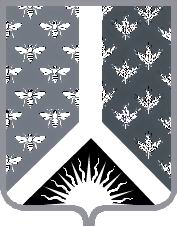 СОВЕТ НАРОДНЫХ ДЕПУТАТОВ НОВОКУЗНЕЦКОГО МУНИЦИПАЛЬНОГО РАЙОНАР Е Ш Е Н И Еот 25 декабря 2020 г. № 161-МНПАО бюджете Новокузнецкого муниципального района на 2021 год и на плановый период 2022 и 2023 годовПринято Советом народных депутатовНовокузнецкого муниципального района25 декабря 2020 г.Статья 1. Основные характеристики бюджета Новокузнецкого муниципального района на 2021 год и на плановый период 2022 и 2023 годов1. Утвердить основные характеристики бюджета Новокузнецкого муниципального района на 2021 год:прогнозируемый общий объем доходов бюджета в сумме                        1 931 065,8 тыс. рублей, в том числе объем безвозмездных поступлений в сумме 761 181,8 тыс. рублей;общий объем расходов бюджета в сумме 2 048 054,2 тыс. рублей;дефицит бюджета в сумме 116 988,4 тыс. рублей, или 10,0 процентов от объема доходов бюджета Новокузнецкого муниципального района на 2021 год без учета безвозмездных поступлений.2. Утвердить основные характеристики бюджета Новокузнецкого муниципального района на плановый период 2022 и 2023 годов:прогнозируемый общий объем доходов бюджета на 2022 год в сумме 1 943 436,2 тыс. рублей, в том числе объем безвозмездных поступлений в сумме 753 744,2 тыс. рублей, и на 2023 год в сумме 1 945 537,8 тыс. рублей, в том числе объем безвозмездных поступлений в сумме 743999,8 тыс. рублей;общий объем расходов бюджета на 2022 год в сумме 2 062 405,4 тыс. рублей и на 2023 год в сумме 2 065 691,6 тыс. рублей;дефицит бюджета на 2022 год в сумме 118 969,2 тыс. рублей, или 10,0 процентов от объема доходов бюджета Новокузнецкого муниципального района на 2022 год без учета безвозмездных поступлений, и дефицит бюджета на 2023 год в сумме 119 633,0 тыс. рублей, или 10,0 процента от объема доходов бюджета Новокузнецкого муниципального района на 2023 год без учета безвозмездных поступлений.Статья 2. Нормативы отчислений в бюджет Новокузнецкого муниципального района от прибыли муниципальных унитарных предприятий Новокузнецкого муниципального района1. Утвердить нормативы отчислений в бюджет Новокузнецкого муниципального района для муниципальных унитарных предприятий Новокузнецкого муниципального района от прибыли, остающейся после уплаты налогов и иных обязательных платежей, по итогам деятельности соответственно за 2020, 2021, 2022 год в размере не менее 25 процентов.2. Установить срок уплаты в бюджет Новокузнецкого муниципального района отчислений от прибыли, остающейся после уплаты налогов и иных обязательных платежей:до 1 мая 2021 года - по итогам деятельности муниципальных унитарных предприятий Новокузнецкого муниципального района за 2020 год;до 1 мая 2022 года - по итогам деятельности муниципальных унитарных предприятий Новокузнецкого муниципального района за 2021 год;до 1 мая 2023 года - по итогам деятельности муниципальных унитарных предприятий Новокузнецкого муниципального района за 2022 год.Статья 3. Главные администраторы доходов бюджета Новокузнецкого муниципального района и главные администраторы источников финансирования дефицита бюджета Новокузнецкого муниципального района1. Утвердить перечень главных администраторов доходов бюджета Новокузнецкого муниципального района, закрепляемые за ними виды (подвиды) доходов бюджета Новокузнецкого муниципального района, согласно приложению № 1 к настоящему Решению.2. Утвердить перечень главных администраторов источников финансирования дефицита бюджета Новокузнецкого муниципального района, закрепляемые за ними группы (подгруппы) источников финансирования дефицита бюджета Новокузнецкого муниципального района, согласно приложению № 2 к настоящему Решению.3. Утвердить перечень главных распорядителей средств бюджета Новокузнецкого муниципального района на 2021 год и плановый период 2022 и 2023 годов согласно приложению № 15 к настоящему Решению.Статья 4. Доходы бюджета Новокузнецкого муниципального района на 2021 год и на плановый период 2022 и 2023 годов1. Утвердить нормативы отчисления доходов в бюджет Новокузнецкого муниципального района в 2021 году и плановом периоде 2022 и 2023 годов согласно приложению № 3 к настоящему Решению.2. Утвердить прогнозируемые доходы бюджета Новокузнецкого муниципального района на 2021 год и на плановый период 2022 и 2023 годов согласно приложению № 4 к настоящему Решению.Статья 5. Бюджетные ассигнования бюджета Новокузнецкого муниципального района на 2021 год и на плановый период 2022 и 2023 годовУтвердить распределение бюджетных ассигнований бюджета Новокузнецкого муниципального района по разделам классификации расходов бюджетов на 2021 год и на плановый период 2022 и 2023 годов согласно приложению № 5 к настоящему Решению.Утвердить ведомственную структуру расходов на 2021 год и на плановый период 2022 и 2023 годов согласно приложению № 6 к настоящему Решению.Утвердить распределение бюджетных ассигнований бюджета Новокузнецкого муниципального района по целевым статьям (муниципальным программам), классификации расходов бюджетов на 2021 год и на плановый период 2022 и 2023 годов согласно приложению № 7 к настоящему Решению.4. Утвердить общий объем бюджетных ассигнований бюджета Новокузнецкого муниципального района, направляемых на исполнение публичных нормативных обязательств, на 2021 год в сумме 40 326,7 тыс. рублей, на 2022 год                   в сумме 40 363,7 тыс. рублей, на 2023 год в сумме 40 417,7 тыс. рублей.5. Утвердить объем расходов на обслуживание муниципального внутреннего долга Новокузнецкого муниципального района на 2021 год в сумме 8 750,0 тыс. рублей, на 2022 год в сумме 8 750,0 тыс. рублей, на 2023 год в сумме 8 750,0 тыс. рублей.6. Установить, что распределение бюджетных ассигнований направляемых на поддержку семьи и детей, на 2021 год и на плановый период 2022 и 2023 годов, осуществляется в соответствии с приложением № 6 к настоящему Решению.7. Утвердить следующий перечень приоритетных статей расходов бюджета Новокузнецкого муниципального района на 2021 год и на плановый период 2022 и 2023 годов:заработная плата с учетом отчислений во внебюджетные фонды;питание;оплата потребления тепловой, электрической энергии, угля для коммунально-бытовых нужд;расходы по доставке детей по школьным маршрутам;муниципальные доплаты к пенсиям;расходы на погашение муниципального долга.8. Установить, что не использованные в 2020 году целевые средства, полученные из областного бюджета в бюджет Новокузнецкого муниципального района, подлежат использованию в 2021 году, на те же цели, со счета по учету средств бюджета Новокузнецкого муниципального района, открытого в органах федерального казначейства.Неиспользованные целевые средства, полученные из областного бюджета, потребность в которых в 2021 году отсутствует, подлежат возврату в доход областного бюджета.Статья 6. Условно утвержденные расходыУтвердить общий объем условно утвержденных расходов бюджета Новокузнецкого муниципального района на 2022 год в сумме 38 567,8 тыс. рублей, на 2023 год в сумме 75 690,1 тыс. рублей.Статья 7. Резервный фондУтвердить размер резервного фонда администрации Новокузнецкого муниципального района на 2021 год в сумме 4 000,0 тыс. рублей, на 2022 год в сумме 4 000,0 тыс. рублей, на 2023 год в сумме 4 000,0 тыс. рублей.Статья 8. Дорожный фонд муниципального образования «Новокузнецкий муниципальный район»Утвердить объем бюджетных ассигнований дорожного фонда муниципального образования «Новокузнецкий муниципальный район» на 2021 год в сумме 8 336,0 тыс. рублей, на 2022 год в сумме 8 647,0 тыс. рублей, на 2023 год в сумме 8 700,0 тыс. рублей.Статья 9. Межбюджетные трансферты на 2021 год и на плановый период 2022 и 2023 годов1. Утвердить объем межбюджетных трансфертов, получаемых из областного бюджета, на 2021 год в сумме 745 681,8 тыс. рублей, в том числе субсидии 17 220,5 тыс. рублей, субвенции 728 461,3 тыс. рублей; на 2022 год в сумме 738 244,2 тыс. рублей, в том числе субсидии 16 262,5 тыс. рублей, субвенции 721 981,7 тыс. рублей; на 2023 год в сумме 729 020,6 тыс. рублей, в том числе субсидии 7 632,2 тыс. рублей, субвенции 721 388,4 тыс. рублей.2. Утвердить объем межбюджетных трансфертов, предоставляемых бюджетам сельских поселений Новокузнецкого муниципального района, на 2021 год в сумме 63 712,3 тыс. рублей, в том числе дотации 2 217,0 тыс. рублей; субвенции 2 682,7 тыс. рублей; иные межбюджетные трансферты 58 812,6 тыс. рублей; на 2022 год в сумме 63 740,8 тыс. рублей, в том числе дотации 2 207,0 тыс. рублей, субвенции 2 711,2 тыс. рублей, иные межбюджетные трансферты 58 822,6 тыс. рублей; на 2023 год в сумме 63 853,3 тыс. рублей, в том числе дотации 2 196,0 тыс. рублей, субвенции 2 823,7 тыс. рублей, иные межбюджетные трансферты 58 833,6 тыс. рублей.Установить критерий выравнивания расчетной бюджетной обеспеченности поселений, входящих в состав муниципального образования «Новокузнецкий муниципальный район», на 2021 год и на плановый период 2022 и 2023 годов равный 3,0.Утвердить распределение дотаций на выравнивание бюджетной обеспеченности поселений Новокузнецкого муниципального района на 2021 год и плановый период 2022 и 2023 годов согласно приложению № 8 к настоящему Решению.Утвердить объем межбюджетных трансфертов, подлежащих перечислению бюджетам поселений из бюджета муниципального района на осуществление части полномочий по решению вопросов местного значения на 2021 год и плановый период 2022 и 2023 годов согласно приложению № 9 к настоящему Решению.Утвердить распределение субвенций на осуществление первичного воинского учета на территориях, где отсутствуют военные комиссариаты, на 2021 год и плановый период 2022 и 2023 годов согласно приложению № 10 к настоящему Решению.Утвердить объем иных межбюджетных трансфертов, подлежащих перечислению бюджетам поселений из бюджета муниципального района в целях дополнительного финансового обеспечения расходных обязательств поселений, возникающих при реализации полномочий, установленных статьей 14 Федерального закона от 06.10.2003 № 131-ФЗ «Об общих принципах организации местного самоуправления в Российской Федерации», на 2020 год и плановый период 2021 и 2022 годов согласно приложению № 11 к настоящему Решению.Утвердить распределение субвенций, субсидий по главным распорядителям (распорядителям) и получателям средств бюджета Новокузнецкого муниципального района на 2021 год и плановый период 2022 и 2023 годов согласно приложению № 16 к настоящему Решению.Статья 10. Источники финансирования дефицита бюджета Новокузнецкого муниципального района на 2021 год и на плановый период 2022 и 2023 годовУтвердить источники финансирования дефицита бюджета Новокузнецкого муниципального района по статьям и видам источников финансирования дефицита бюджета на 2021 год и на плановый период 2022 и 2023 годов согласно приложению № 12 к настоящему Решению.Статья 11. Верхний предел муниципального внутреннего долга Новокузнецкого муниципального районаУстановить верхний предел муниципального внутреннего долга Новокузнецкого муниципального района на 1 января 2022 года в сумме 116 988,4 тыс. рублей, в том числе верхний предел долга по муниципальным гарантиям – 0,0 тыс. рублей; на 1 января 2023 года в сумме 235 957,6 тыс. рублей, в том числе верхний предел долга по муниципальным гарантиям – 0,0 тыс. рублей; на 1 января 2024 года в сумме 355 590,6 тыс. рублей, в том числе верхний предел долга по муниципальным гарантиям – 0,0 тыс. рублей.Статья 12. Муниципальные внутренние заимствования Новокузнецкого муниципального районаУтвердить Программу муниципальных внутренних заимствований Новокузнецкого муниципального района на 2021 год и на плановый период 2022 и 2023 годов согласно приложению № 13 к настоящему Решению.Статья 13. Предоставление муниципальных гарантий Новокузнецкого муниципального района1. Утвердить объем бюджетных ассигнований на возможное исполнение выданных муниципальных гарантий Новокузнецкого муниципального района на 2021 год в сумме 0,0 тыс. рублей, на 2022 год в сумме 0,0 тыс. рублей, на 2023 год в сумме 0,0 тыс. рублей.2. С целью недопущения роста муниципального внутреннего долга Новокузнецкого муниципального района объявить мораторий на предоставление муниципальных гарантий Новокузнецкого муниципального района до 1 января 2024 года.3. Утвердить Программу муниципальных гарантий Новокузнецкого муниципального района на 2021 год и на плановый период 2022 и 2023 годов согласно приложению № 14 к настоящему Решению.Статья 14. Размеры выплат по отдельным публично-нормативным обязательствамУстановить, что размеры выплат по отдельным публичным нормативным обязательствам устанавливаются федеральным законодательством, законодательством Кемеровской области – Кузбасса, муниципальными нормативными правовыми актами Новокузнецкого муниципального района.Статья 15. Субсидии юридическим лицам (за исключением субсидий муниципальным учреждениям Новокузнецкого муниципального района), индивидуальным предпринимателям, физическим лицам – производителям товаров, работ, услуг1. Субсидии юридическим лицам (за исключением субсидий муниципальным учреждениям Новокузнецкого муниципального района), индивидуальным предпринимателям, физическим лицам – производителям товаров, работ, услуг предоставляются  в случаях, связанных с:оказанием несвязанной поддержки сельскохозяйственным товаропроизводителям в области растениеводства;возмещением затрат субъектам малого и среднего предпринимательства на приобретение оборудования, транспорта, машин и механизмов, прочих средств производства (материалы и сырье), предусмотренных технологическим процессом;возмещением затрат субъектам малого и среднего предпринимательства, связанных с технологическим присоединением энергопринимающих устройств к электрическим сетям;возмещением затрат субъектам малого и среднего предпринимательства, связанных с осуществлением деятельности по развитию внутреннего и въездного туризма;возмещением затрат субъектам малого и среднего предпринимательства, связанных с внедрением технологий и устройств по тепло- и энергосбережению;возмещением транспортных расходов по обеспечению населения продуктами питания первой необходимости в отделенные населенные пункты, где отсутствуют торговые объекты;предоставлением грантов начинающим предпринимателям на создание собственного дела;возмещением затрат организациям коммунального комплекса Новокузнецкого муниципального района;возмещением части процентной ставки по банковским кредитам, полученным в кредитных организациях юридическими лицами и индивидуальными предпринимателями;возмещением затрат юридическим лицам и индивидуальным предпринимателям по разработке проектной документации, прохождению экспертизы инвестиционных проектов (бизнес-планов);осуществлением капитальных вложений в объекты капитального строительства муниципальной собственности муниципального образования «Новокузнецкий муниципальный район» и приобретение объектов недвижимости в муниципальную собственность муниципального образования «Новокузнецкий муниципальный район»;возмещением части затрат организациям, предоставляющим услуги населению по оформлению документов на земельные участки;возмещением недополученных доходов, образующихся в связи с осуществлением пассажирских перевозок на территории Новокузнецкого муниципального района.2. Субсидии юридическим лицам (за исключением субсидий муниципальным учреждениям Новокузнецкого муниципального района), индивидуальным предпринимателям, физическим лицам – производителям товаров, работ, услуг предоставляются в порядке, установленном администрацией Новокузнецкого муниципального района.Статья 16. Субсидии некоммерческим организациям, не являющимся муниципальными учреждениями Новокузнецкого муниципального района1. Субсидии некоммерческим организациям, не являющимся муниципальными учреждениями Новокузнецкого муниципального района, предоставляются для финансового обеспечения содержания «Новокузнецкого районного отделения Всероссийской общественной организации ветеранов (пенсионеров) войны, труда, Вооруженных Сил и правоохранительных органов».2. Утвердить объем бюджетных ассигнований для предоставления субсидий  некоммерческой организации «Новокузнецкое районное отделение Всероссийской общественной организации ветеранов (пенсионеров) войны, труда, Вооруженных Сил и правоохранительных органов» для финансового обеспечения содержания организации на 2021 год в сумме 457,4 тыс. рублей, на 2022 год в сумме 457,4 тыс. рублей, на 2023 год в сумме 457,4 тыс. рублей.3. Порядок предоставления субсидий, предусмотренных настоящей статьей, устанавливается администрацией Новокузнецкого муниципального района.Статья 17. Особенности использования бюджетных ассигнований на обеспечение деятельности органов местного самоуправления Новокузнецкого муниципального районаВ 2021 году не допускается увеличение численности муниципальных служащих Новокузнецкого муниципального района, работников органов местного самоуправления Новокузнецкого муниципального района, не являющихся муниципальными служащими Новокузнецкого муниципального района, за исключением решений, связанных с исполнением переданных государственных полномочий Российской Федерации и Кемеровской области - Кузбасса.Статья 18. Особенности организации исполнения бюджета Новокузнецкого муниципального района на 2021 год и плановый период 2022 и 2023 годовОрганы федерального казначейства осуществляют отдельные функции по исполнению бюджета Новокузнецкого муниципального района в соответствии с заключенными соглашениями.Установить, что администрация Новокузнецкого муниципального района выступает в суде:по искам о возмещении вреда, причиненного незаконными действиями (бездействием) и решениями соответствующих должностных лиц и органов;по искам, предъявленным к подведомственным ей предприятиям и учреждениям, в порядке субсидиарной ответственности.3. Выплаты средств по исполнительным листам производятся за счет средств бюджета Новокузнецкого муниципального района, выделенных соответствующим главным распорядителям и получателям средств бюджета Новокузнецкого муниципального района, с их счетов, открытых в Отделении по г. Новокузнецку УФК по Кемеровской области.Статья 19. Вступление в силу настоящего РешенияНастоящее Решение вступает в силу с 1 января 2021 года.Председатель Совета народных депутатов Новокузнецкого муниципального района                                                                             Е.В. ЗеленскаяГлава Новокузнецкого муниципального района	                                                                           А.В. ШарнинПриложение № 1к решению Совета народных депутатов Новокузнецкого муниципального районаот 25 декабря 2020 г. № 161-МНПА «О бюджете Новокузнецкого муниципального района на 2021 год и на плановый период 2022 и 2023 годов»Переченьглавных администраторов доходов бюджета Новокузнецкого муниципального района, закрепляемые за ними виды (подвиды) доходов бюджета Новокузнецкого муниципального районаПриложение № 2к решению Совета народных депутатов Новокузнецкого муниципального районаот 25 декабря 2020 г. № 161-МНПА «О бюджете Новокузнецкого муниципального района на 2021 год и на плановый период 2022 и 2023 годов»Перечень главных администраторов источников финансирования дефицита бюджетаНовокузнецкого муниципального района, закрепляемые за ними группы (подгруппы) источников финансирования дефицита бюджета Новокузнецкого муниципального районаПриложение № 3к решению Совета народных депутатов Новокузнецкого муниципального районаот 25 декабря 2020 г. № 161-МНПА «О бюджете Новокузнецкого муниципального района на 2021 год и на плановый период 2022 и 2023 годов»Нормативы отчисления доходов в бюджет Новокузнецкого муниципального района в 2021 году и в плановом периоде 2022 и 2023 годов(в процентах)Приложение № 4к решению Совета народных депутатов Новокузнецкого муниципального районаот 25 декабря 2020 г. № 161-МНПА «О бюджете Новокузнецкого муниципального района на 2021 год и на плановый период 2022 и 2023 годов»Прогнозируемые доходы бюджета Новокузнецкого муниципального районана 2021 год и на плановый период 2022 и 2023 годовтыс. рублейПриложение № 5к решению Совета народных депутатов Новокузнецкого муниципального районаот 25 декабря 2020 г. № 161-МНПА «О бюджете Новокузнецкого муниципального района на 2021 год и на плановый период 2022 и 2023 годов»Распределение бюджетных ассигнований по разделам классификации расходов бюджета на 2021 год и на плановый период 2022 и 2023 годовтыс. рублейПриложение № 6к решению Совета народных депутатов Новокузнецкого муниципального районаот 25 декабря 2020 г. № 161-МНПА«О бюджете Новокузнецкого муниципального района на 2021 год и на плановый период 2022 и 2023 годов»Распределение бюджетных ассигнований бюджета по разделам, подразделам, целевым статьям	 и видам расходов классификации расходов бюджета в ведомственной структуре расходов на 2021 год и на плановый период 2022 и 2023 годовтыс. рублейПриложение № 7к решению Совета народных депутатов Новокузнецкого муниципального районаот 25 декабря 2020 г. № 161-МНПА «О бюджете Новокузнецкого муниципального района на 2021 год и на плановый период 2022 и 2023 годов»Перечень и объемы финансирования муниципальных программ на 2021 год и на плановый период 2022 и 2023 годовтыс. рублей        Приложение № 8к решению Совета народных депутатов Новокузнецкого муниципального районаот 25 декабря 2020 г. № 161-МНПА «О бюджете Новокузнецкого муниципального района на 2021 год и на плановый период 2022 и 2023 годов»Распределение дотаций на выравнивание бюджетной обеспеченности поселений  Новокузнецкого муниципального района на 2021 год и на плановый период 2022 и 2023 годовтыс. рублей        Приложение № 9к решению Совета народных депутатов Новокузнецкого муниципального районаот 25 декабря 2020 г. № 161-МНПА «О бюджете Новокузнецкого муниципального района на 2021 год и на плановый период 2022 и 2023 годов»Объем межбюджетных трансфертов, подлежащих перечислению бюджетам поселений из бюджета муниципального района на осуществление части полномочий по решению вопросов местного значения, на 2021 год и на плановый период 2022 и 2023 годовтыс. рублей        Приложение № 10к решению Совета народных депутатов Новокузнецкого муниципального районаот 25 декабря 2020 г. № 161-МНПА «О бюджете Новокузнецкого муниципального района на 2021 год и на плановый период 2022 и 2023 годов»Распределение субвенций на осуществление первичного воинского учета на территориях, где отсутствуют военные комиссариаты, на 2021 год и на плановый период 2022 и 2023 годов тыс. рублей        Приложение № 11к решению Совета народных депутатов Новокузнецкого муниципального районаот 25 декабря 2020 г. № 161-МНПА «О бюджете Новокузнецкого муниципального района на 2021 год и на плановый период 2022 и 2023 годов»Объем иных межбюджетных трансфертов, подлежащих перечислению бюджетам поселений из бюджета муниципального района в целях дополнительного финансового обеспечения расходных обязательств поселений, возникающих при реализации полномочий, установленных статьей 14 Федерального закона от 06.10.2003 № 131-ФЗ «Об общих принципах организации местного самоуправления в Российской Федерации», на 2021 год и плановый период 2022 и 2023 годовтыс. рублейПриложение № 12к решению Совета народных депутатов Новокузнецкого муниципального районаот 25 декабря 2020 г. № 161-МНПА  «О бюджете Новокузнецкого муниципального района на 2021 год и на плановый период 2022 и 2023 годов»Источники финансирования дефицита бюджета Новокузнецкого муниципального района на 2021 год и на плановый период 2022 и 2023 годовтыс. рублейПриложение № 13к решению Совета народных депутатов Новокузнецкого муниципального районаот 25 декабря 2020 г. № 161-МНПА «О бюджете Новокузнецкого муниципального района на 2021 год и на плановый период 2022 и 2023 годов»Программа муниципальных внутренних заимствованийНовокузнецкого муниципального района на 2021 год и на плановый период 2022 и 2023 годовтыс. рублей        Приложение № 14к решению Совета народных депутатов Новокузнецкого муниципального районаот 25 декабря 2020 г. № 161-МНПА «О бюджете Новокузнецкого муниципального района на 2021 год и на плановый период 2022 и 2023 годов»Программа муниципальных гарантий Новокузнецкого муниципального района на 2021 год и на плановый период 2022 и 2023 годов1. Перечень подлежащих предоставлению муниципальных гарантий Новокузнецкого муниципального района на 2021 год и на плановый период 2022 и 2023 годовтыс. рублей2. Общий объем бюджетных ассигнований, предусмотренных на исполнение муниципальных гарантий Новокузнецкого муниципального района по возможным гарантийным случаям, на 2021 год и на плановый период 2022 и 2023 годовтыс. рублейПриложение № 15к решению Совета народных депутатов Новокузнецкого муниципального районаот 25 декабря 2020 г. № 161-МНПА «О бюджете Новокузнецкого муниципального района на 2021 год и на плановый период 2022 и 2023 годов»Перечень главных распорядителей средств бюджета Новокузнецкого муниципального района на 2021 год и на плановый период2022 и 2023 годовПриложение № 16к решению Совета народных депутатов Новокузнецкого муниципального районаот 25 декабря 2020 г. № 161-МНПА «О бюджете Новокузнецкого муниципального района на 2021 год и на плановый период 2022 и 2023 годов»Распределение субвенций, субсидий по отраслям и распорядителям,получателям средств бюджета Новокузнецкого муниципального района на 2021 год и на плановый период 2022 и 2023 годовтыс. рублейКод бюджетной классификации Российской ФедерацииКод бюджетной классификации Российской ФедерацииНаименование администратора доходов бюджета Новокузнецкого муниципального районакоддоходов бюджетакоддоходов бюджетаНаименование администратора доходов бюджета Новокузнецкого муниципального района855Финансовое управление по Новокузнецкому району8551 13 01995 05 0000 130Прочие доходы от оказания платных услуг (работ) получателями средств бюджетов муниципальных районов 8551 13 02995 05 0000 130Прочие доходы от компенсации затрат бюджетов муниципальных районов 8551 13 02995 05 0003 130Прочие доходы от компенсации затрат бюджетов муниципальных районов (возврат дебиторской задолженности прошлых лет)8551 17 01050 05 0000 180Невыясненные поступления, зачисляемые в бюджеты муниципальных районов8552 02 15001 05 0000 150Дотации бюджетам муниципальных районов на выравнивание бюджетной обеспеченности8552 02 15002 05 0000 150Дотации бюджетам муниципальных районов на поддержку мер по обеспечению сбалансированности бюджетов8552 02 20298 05 0000 150Субсидии бюджетам муниципальных районов на обеспечение мероприятий по капитальному ремонту многоквартирных домов за счет средств, поступивших от государственной корпорации - Фонда содействия реформированию жилищно-коммунального хозяйства8552 02 20299 05 0000 150Субсидии бюджетам муниципальных районов на обеспечение мероприятий по переселению граждан из аварийного жилищного фонда, в том числе переселению граждан из аварийного жилищного фонда с учетом необходимости развития малоэтажного жилищного строительства, за счет средств, поступивших от государственной корпорации - Фонда содействия реформированию жилищно-коммунального хозяйства8552 02 29999 05 0000 150Прочие субсидии бюджетам муниципальных районов8552 02 35250 05 0000 150Субвенции бюджетам муниципальных районов на оплату жилищно-коммунальных услуг отдельным категориям граждан8552 02 30013 05 0000 150Субвенции бюджетам муниципальных районов на обеспечение мер социальной поддержки реабилитированных лиц и лиц, признанных пострадавшими от политических репрессий8552 02 30022 05 0000 150Субвенции бюджетам муниципальных районов на предоставление гражданам субсидий на оплату жилого помещения и коммунальных услуг8552 02 30024 05 0000 150Субвенции бюджетам муниципальных районов на выполнение передаваемых полномочий субъектов Российской Федерации8552 02 35118 05 0000 150Субвенции бюджетам муниципальных районов на осуществление первичного воинского учета на территориях, где отсутствуют военные комиссариаты8552 02 35134 05 0000 150Субвенции бюджетам муниципальных районов на обеспечение жильем отдельных категорий граждан, установленных Федеральным законом от 12 января 1995 года № 5-ФЗ «О ветеранах», в соответствии с Указом Президента Российской Федерации от 7 мая 2008 года № 714 «Об обеспечении жильем ветеранов Великой Отечественной войны 1941 - 1945 годов» 8552 02 39999 05 0000 150Прочие субвенции бюджетам муниципальных районов8552 02 45160 05 0000 150Межбюджетные трансферты, передаваемые бюджетам муниципальных районов для компенсации дополнительных расходов, возникших в результате решений, принятых органами власти другого уровня8552 02 40014 05 0000 150Межбюджетные трансферты, передаваемые бюджетам муниципальных районов из бюджетов поселений на осуществление части полномочий по решению вопросов местного значения в соответствии с заключенными соглашениями8552 02 49999 05 0000 150Прочие межбюджетные трансферты, передаваемые бюджетам муниципальных районов8552 02 90024 05 0000 150Прочие безвозмездные поступления в бюджеты муниципальных районов от бюджетов субъектов Российской Федерации8552 02 90065 05 0000 150Прочие безвозмездные поступления в бюджеты муниципальных районов от бюджетов сельских поселений8552 07 05030 05 0000 150Прочие безвозмездные поступления в бюджеты муниципальных районов8552 08 05000 05 0000 150Перечисления из бюджетов муниципальных районов (в бюджеты муниципальных районов) для осуществления возврата (зачета) излишне уплаченных или излишне взысканных сумм налогов, сборов и иных платежей, а также сумм процентов за несвоевременное осуществление такого возврата и процентов, начисленных на излишне взысканные суммы8552 18 60010 05 0000 150 Доходы бюджетов муниципальных районов от возврата прочих остатков субсидий, субвенций и иных межбюджетных трансфертов, имеющих целевое назначение, прошлых лет из бюджетов поселений8552 19 60010 05 0000 150Возврат прочих остатков субсидий, субвенций и иных межбюджетных трансфертов, имеющих целевое назначение, прошлых лет из бюджетов муниципальных районов8552 19 35118 05 0000 150Возврат остатков субвенций на осуществление первичного воинского учета на территориях, где отсутствуют военные комиссариаты из бюджетов муниципальных районов900Администрация Новокузнецкого муниципального района9001 08 07150 01 0000 110Государственная пошлина за выдачу разрешения на установку рекламной конструкции9001 08 07150 01 1000 110Государственная пошлина за выдачу разрешения на установку рекламной конструкции (сумма платежа)9001 08 07150 01 4000 110Государственная пошлина за выдачу разрешения на установку рекламной конструкции (прочие поступления)9001 11 05013 05 0000 120Доходы, получаемые в виде арендной платы за земельные участки, государственная собственность на которые не разграничена и которые расположены в границах межселенных территорий муниципальных районов, а также средства от продажи права на заключение договоров аренды указанных земельных участков9001 11 05025 05 0000 120Доходы, получаемые в виде арендной платы, а также средства от продажи права на заключение договоров аренды земли, находящихся в собственности муниципальных районов (за исключением земельных участков муниципальных бюджетных и автономных учреждений)9001 11 05035 05 0000 120Доходы от сдачи в аренду имущества, находящегося в оперативном управлении органов управления муниципальных районов и созданных ими учреждений (за исключением имущества муниципальных автономных учреждений)9001 11 05035 05 0001 120Доходы от сдачи в аренду имущества, находящегося в оперативном управлении органов управления муниципальных районов и созданных ими учреждений (плата за пользованием жилыми помещениями социального найма муниципального жилищного фонда)9001 11 05313 05 0000 120Плата по соглашениям об установлении сервитута, заключенным органами местного самоуправления муниципальных районов, органами местного самоуправления сельских поселений, государственными или муниципальными предприятиями либо государственными или муниципальными учреждениями в отношении земельных участков, государственная собственность на которые не разграничена и которые расположены в границах сельских поселений и межселенных территорий муниципальных районов9001 11 05325 05 0000 120Плата по соглашениям об установлении сервитута, заключенным органами местного самоуправления муниципальных районов, государственными или муниципальными предприятиями либо государственными или муниципальными учреждениями в отношении земельных участков, находящихся в собственности муниципальных районов9001 11 07015 05 0000 120Доходы от перечисления части прибыли, остающейся после уплаты налогов и иных обязательных платежей муниципальных унитарных предприятий, созданных муниципальными районами9001 13 02065 05 0000 130Доходы, поступающие в порядке возмещения расходов, понесенных в связи с эксплуатацией имущества муниципальных районов9001 13 02995 05 0000 130Прочие доходы от компенсации затрат бюджетов муниципальных районов9001 13 02995 05 0009 130Прочие доходы от компенсации затрат бюджетов муниципальных районов (хранение автотранспортных средств на штрафстоянке)9001 14 02053 05 0000 410Доходы от реализации иного имущества, находящегося в собственности муниципальных районов (за исключением имущества муниципальных бюджетных и автономных учреждений, а также имущества муниципальных унитарных предприятий, в том числе казённых), в части реализации основных средств по указанному имуществу9001 14 02053 05 0000 440Доходы от реализации иного имущества, находящегося в собственности муниципальных районов (за исключением имущества муниципальных бюджетных и автономных учреждений, а также имущества муниципальных унитарных предприятий, в том числе казённых), в части реализации материальных запасов по указанному имуществу9001 14 03050 05 0000 410Средства от распоряжения и реализации конфискованного и иного имущества, обращенного в доходы муниципальных районов (в части реализации основных средств по указанному имуществу)9001 14 03050 05 0000 440Средства от распоряжения и реализации конфискованного и иного имущества, обращенного в доходы муниципальных районов (в части реализации материальных запасов по указанному имуществу)9001 14 04050 05 0000 420Доходы от продажи нематериальных активов, находящихся в собственности муниципальных районов9001 14 06013 05 0000 430 Доходы от продажи земельных участков, государственная собственность на которые не разграничена и которые расположены в границах межселенных территорий муниципальных районов9001 14 06313 05 0000 430 Плата за увеличение площади земельных участков, находящихся в частной собственности, в результате перераспределения таких земельных участков и земель (или) земельных участков, государственная собственность на которые не разграничена и которые расположены в границах сельских поселений и межселенных территорий муниципальных районов9001 14 06325 05 0000 430Плата за увеличение площади земельных участков, находящихся в частной собственности, в результате перераспределения таких земельных участков и земельных участков, находящихся в собственности муниципальных районов9001 16 07010 05 0000 140Штрафы, неустойки, пени, уплаченные в случае просрочки исполнения поставщиком (подрядчиком, исполнителем) обязательств, предусмотренных муниципальным контрактом, заключенным муниципальным органом, казенным учреждением муниципального района9001 16 02020 02 0000 140Административные штрафы, установленные законами субъектов Российской Федерации об административных правонарушениях, за нарушение муниципальных правовых актов9001 17 01050 05 0000 180Невыясненные поступления, зачисляемые в бюджеты муниципальных районов9001 17 05050 05 0000 180Прочие неналоговые доходы бюджетов муниципальных районов9002 02 25527 05 0000 150Субсидии бюджетам муниципальных районов на государственную поддержку малого и среднего предпринимательства, включая крестьянские (фермерские) хозяйства, а также на реализацию мероприятий по поддержке молодежного предпринимательства9002 02 20051 05 0000 150Субсидии бюджетам муниципальных районов на реализацию федеральных целевых программ9002 02 20077 05 0000 150Субсидии бюджетам муниципальных районов на софинансирование капитальных вложений в объекты муниципальной собственности9002 02 20299 05 0000 150Субсидии бюджетам муниципальных районов на обеспечение мероприятий по переселению граждан из аварийного жилищного фонда, в том числе переселению граждан из аварийного жилищного фонда с учетом необходимости развития малоэтажного жилищного строительства, за счет средств, поступивших от государственной корпорации - Фонда содействия реформированию жилищно-коммунального хозяйства9002 02 20298 05 0000 150Субсидии бюджетам муниципальных районов на обеспечение мероприятий по капитальному ремонту многоквартирных домов за счет средств, поступивших от государственной корпорации - Фонда содействия реформированию жилищно-коммунального хозяйства9002 02 25497 05 0000 150Субсидии бюджетам муниципальных районов на реализацию мероприятий по обеспечению жильем молодых семей9002 02 25555 05 0000 150Субсидии бюджетам муниципальных районов на поддержку государственных программ субъектов Российской Федерации и муниципальных программ формирования современной городской среды9002 02 25567 05 0000 150Субсидии бюджетам муниципальных районов на реализацию мероприятий по устойчивому развитию сельских территорий900  2 02 27567 05 0000 150Субсидии бюджетам муниципальных районов на софинансирование капитальных вложений в объекты государственной (муниципальной) собственности в рамках обеспечения устойчивого развития сельских территорий9002 02 25576 05 0000 150   Субсидии бюджетам муниципальных районов на обеспечение комплексного развития сельских территорий9002 02 20300 05 0000 150Субсидии бюджетам муниципальных районов на обеспечение мероприятий по модернизации систем коммунальной инфраструктуры за счет средств, поступивших от государственной корпорации - Фонда содействия реформированию жилищно-коммунального хозяйства9002 02 20301 05 0000 150Субсидии бюджетам муниципальных районов на обеспечение мероприятий по капитальному ремонту многоквартирных домов за счет средств бюджетов9002 02 20302 05 0000 150Субсидии бюджетам муниципальных районов на обеспечение мероприятий по переселению граждан из аварийного жилищного фонда, в том числе переселению граждан из аварийного жилищного фонда с учетом необходимости развития малоэтажного жилищного строительства, за счет средств бюджетов9002 02 20303 05 0000 150Субсидии бюджетам муниципальных районов на обеспечение мероприятий по модернизации систем коммунальной инфраструктуры за счет средств бюджетов9002 02 20299 05 0000 150Субсидии бюджетам муниципальных районов на обеспечение мероприятий по переселению граждан из аварийного жилищного фонда, в том числе переселению граждан из аварийного жилищного фонда с учетом необходимости развития малоэтажного жилищного строительства, за счет средств, поступивших от государственной корпорации - Фонда содействия реформированию жилищно-коммунального хозяйства9002 02 29999 05 0000 150Прочие субсидии бюджетам муниципальных районов9002 02 35118 05 0000 150Субвенции бюджетам муниципальных районов на осуществление первичного воинского учета на территориях, где отсутствуют военные комиссариаты9002 02 35120 05 0000 150Субвенции бюджетам муниципальных районов на осуществление полномочий по составлению (изменению) списков кандидатов в присяжные заседатели федеральных судов общей юрисдикции в Российской Федерации9002 02 35176 05 0000 150Субвенции бюджетам муниципальных районов на осуществление полномочий по обеспечению жильем отдельных категорий граждан, установленных Федеральным законом от 24 ноября 1995 года N 181-ФЗ "О социальной защите инвалидов в Российской Федерации9002 02 35469 05 0000 150Субвенции бюджетам муниципальных районов на проведение Всероссийской переписи населения 2020 года9002 02 30024 05 0000 150Субвенции бюджетам муниципальных районов на выполнение передаваемых полномочий субъектов Российской Федерации9002 02 35135 05 0000 150 Субвенции бюджетам муниципальных районов на обеспечение жильем отдельных категорий граждан, установленных федеральными законами от 12 января 1995 года № 5-ФЗ «О ветеранах» и от 24 ноября 1995 года № 181-ФЗ «О социальной защите инвалидов в Российской Федерации»9002 02 35082 05 0000 150Субвенции бюджетам муниципальных районов на предоставление жилых помещений детям-сиротам и детям, оставшимся без попечения родителей, лицам из их числа по договорам найма специализированных жилых помещений900202 45224 05 0000 150Межбюджетные трансферты, передаваемые бюджетам муниципальных районов на финансовое обеспечение мероприятий по временному социально-бытовому обустройству лиц, вынужденно покинувших территорию Украины и находящихся в пунктах временного размещения9002 02 49999 05 0000 150Прочие межбюджетные трансферты, передаваемые бюджетам муниципальных районов9002 07 05030 05 0000 150Прочие безвозмездные поступления в бюджеты муниципальных районов9002 19 25567 05 0000 150Возврат остатков субсидий на реализацию мероприятий по устойчивому развитию сельских территорий из бюджетов муниципальных районов9002 19 60010 05 0000 150Возврат прочих остатков субсидий, субвенций и иных межбюджетных трансфертов, имеющих целевое назначение, прошлых лет, из бюджетов муниципальных районов911Управление образования администрации Новокузнецкого муниципального района9111 13 02995 05 0000 130Прочие доходы от компенсации затрат бюджетов муниципальных районов9111 13 02995 05 0003 130Прочие доходы от компенсации затрат бюджетов муниципальных районов (возврат дебиторской задолженности прошлых лет)9111 16 33050 05 0000 140Денежные взыскания (штрафы) за нарушение законодательства Российской Федерации о контрактной системе в сфере закупок товаров, работ, услуг для обеспечения государственных и муниципальных нужд для нужд муниципальных районов 9111 17 01050 05 0000 180Невыясненные поступления, зачисляемые в бюджеты муниципальных районов9112 02 25304 05 0000 150Субсидии бюджетам муниципальных районов на организацию бесплатного горячего питания обучающихся, получающих начальное общее образование в государственных и муниципальных образовательных организациях9112 02 25491 05 0000 150Субсидии бюджетам муниципальных районов на создание новых мест в образовательных организациях различных типов для реализации дополнительных общеразвивающих программ всех направленностей9112 02 25097 05 0000 150Субсидии бюджетам муниципальных районов на создание в общеобразовательных организациях, расположенных в сельской местности, условий для занятий физической культурой и спортом. 9112 02 29999 05 0000 150Прочие субсидии бюджетам муниципальных районов9112 02 35260 05 0000 150Субвенции бюджетам муниципальных районов на выплату единовременного пособия при всех формах устройства детей, лишенных родительского попечения, в семью9112 02 30024 05 0000 150Субвенции бюджетам муниципальных районов на выполнение передаваемых полномочий субъектов Российской Федерации9112 02 30027 05 0000 150Субвенции бюджетам муниципальных районов на содержание ребенка в семье опекуна и приемной семье, а также вознаграждение, причитающееся приемному родителю9112 02 30029 05 0000 150Субвенции бюджетам муниципальных районов на компенсацию части родительской платы, взимаемой с родителей (законных представителей) за присмотр и уход за детьми, посещающими образовательные организации, реализующие образовательные программы дошкольного образования9112 02 45303 05 0000 150Межбюджетные трансферты бюджетам муниципальных районов на ежемесячное денежное вознаграждение за классное руководство педагогическим работникам государственных и муниципальных общеобразовательных организаций9112 02 49999 05 0000 150Прочие межбюджетные трансферты, передаваемые бюджетам муниципальных районов9112 07 05030 05 0000 150Прочие безвозмездные поступления в бюджеты муниципальных районов9112 19 60010 05 0000 150Возврат прочих остатков субсидий, субвенций и иных межбюджетных трансфертов, имеющих целевое назначение, прошлых лет, из бюджетов муниципальных районов913комитет по культуре и национальной политике  администрации Новокузнецкого муниципального района9131 13 02995 05 0000 130Прочие доходы от компенсации затрат бюджетов муниципальных районов9131 13 02995 05 0003 130Прочие доходы от компенсации затрат бюджетов муниципальных районов (возврат дебиторской задолженности прошлых лет)9131 16 33050 05 0000 140Денежные взыскания (штрафы) за нарушение законодательства Российской Федерации о контрактной системе в сфере закупок товаров, работ, услуг для обеспечения государственных и муниципальных нужд для нужд муниципальных районов9131 17 01050 05 0000 180Невыясненные поступления, зачисляемые в бюджеты муниципальных районов9132 02 25467 05 0000 150Субсидии бюджетам муниципальных районов на обеспечение развития и укрепления материально-технической базы домов культуры в населенных пунктах с числом жителей до 50 тысяч человек913 2 02 25519 05 0000 150Субсидия бюджетам муниципальных районов на поддержку отрасли культуры9132 02 29999 05 0000 150Прочие субсидии бюджетам муниципальных районов9132 02 45144 05 0000 150Межбюджетные трансферты передаваемые бюджетам муниципальных районов на комплектование книжных фондов библиотек муниципальных образований9132 02 45146 05 0000 150Межбюджетные трансферты, передаваемые бюджетам муниципальных районов, на подключение общедоступных библиотек Российской Федерации к сети "Интернет" и развитие системы библиотечного дела с учетом задачи расширения информационных технологий и оцифровки9132 02 45147 05 0000 150Межбюджетные трансферты, передаваемые бюджетам муниципальных районов на государственную поддержку муниципальных учреждений культуры, находящихся на территориях сельских поселений.9132 02 45148 05 0000 150Межбюджетные трансферты, передаваемые бюджетам муниципальных районов на государственную поддержку лучших работников муниципальных учреждений культуры, находящихся на территориях сельских поселений9132 07 05030 05 0000 150Прочие безвозмездные поступления в бюджеты муниципальных районов9132 19 60010 05 0000 150Возврат прочих остатков субсидий, субвенций и иных межбюджетных трансфертов, имеющих целевое назначение, прошлых лет, из бюджетов муниципальных районов915Комитет по социальной политике администрации Новокузнецкого муниципального района9151 13 01995 05 0007 130Прочие доходы от оказания платных услуг (работ) получателями средств бюджетов муниципальных районов (услуги МКУ «Комплексного центра социального обслуживания населения Новокузнецкого района»)9151 13 02995 05 0000 130Прочие доходы от компенсации затрат бюджетов муниципальных районов9151 13 02995 05 0003 130Прочие доходы от компенсации затрат бюджетов муниципальных районов (возврат дебиторской задолженности прошлых лет)9151 17 01050 05 0000 180Невыясненные поступления, зачисляемые в бюджеты муниципальных районов9151 13 02995 05 0000 130Прочие доходы от компенсации затрат бюджетов муниципальных районов9152 02 35250 05 0000 150Субвенции бюджетам муниципальных районов на оплату жилищно-коммунальных услуг отдельным категориям граждан9152 02 35220 05 0000 150Субвенции бюджетам муниципальных районов на осуществление переданного полномочия Российской Федерации по осуществлению ежегодной денежной выплаты лицам, награжденным нагрудным знаком "Почетный донор России"9152 02 35280 05 0000 150Субвенции бюджетам муниципальных районов на выплаты инвалидам компенсаций страховых премий по договорам обязательного страхования гражданской ответственности владельцев транспортных средств9152 02 30013 05 0000 150Субвенции бюджетам муниципальных районов на обеспечение мер социальной поддержки реабилитированных лиц и лиц, признанных пострадавшими от политических репрессий9152 02 30022 05 0000 150Субвенции бюджетам муниципальных районов на предоставление гражданам субсидий на оплату жилого помещения и коммунальных услуг9152 02 30024 05 0000 150Субвенции бюджетам муниципальных районов на выполнение передаваемых полномочий субъектов Российской Федерации9152 02 35270 05 0000 150Субвенции бюджетам муниципальных районов на выплату единовременного пособия беременной жене военнослужащего, проходящего военную службу по призыву, а также ежемесячного пособия на ребенка военнослужащего, проходящего военную службу по призыву9152 02 35084 05 0000 150Субвенции бюджетам муниципальных районов на осуществление ежемесячной денежной выплаты, назначаемой в случае рождения третьего ребенка или последующих детей до достижения ребенком возраста трех лет9152 02 35380 05 0000 150Субвенции бюджетам муниципальных районов на выплату государственных пособий лицам, не подлежащим обязательному социальному страхованию на случай временной нетрудоспособности и в связи с материнством, и лицам, уволенным в связи с ликвидацией организацией (прекращением деятельности, полномочий физическими лицами)9152 02 35137 05 0000 150Субвенции бюджетам муниципальных районов на осуществление переданных полномочий Российской Федерации по предоставлению отдельных мер социальной поддержки граждан, подвергшихся воздействию радиации9152 02 35573 05 0000 150Субвенции бюджетам муниципальных районов на выполнение полномочий Российской Федерации по осуществлению ежемесячной выплаты в связи с рождением (усыновлением) первого ребенка9152 02 49999 05 0000 150Прочие межбюджетные трансферты, передаваемые бюджетам муниципальных районов9152 19 35137 05 0000 150Возврат остатков субвенций на осуществление переданных полномочий Российской Федерации по предоставлению отдельных мер социальной поддержки граждан, подвергшихся воздействию радиации, из бюджетов муниципальных районов9152 19 35220 05 0000 150Возврат остатков субвенций на осуществление переданного полномочия Российской Федерации по осуществлению ежегодной денежной выплаты лицам, награжденным нагрудным знаком «Почетный донор России» из бюджетов муниципальных районов9152 19 35250 05 0000 150Возврат остатков субсидий на оплату жилищно-коммунальных услуг отдельным категориям граждан из бюджетов муниципальных районов9152 19 35380 05 0000 150Возврат остатков субвенций на выплату государственных пособий лицам, не подлежащим обязательному социальному страхованию на случай временной нетрудоспособности и в связи с материнством, и лицам, уволенным в связи с ликвидацией организаций (прекращением деятельности, полномочий физическими лицами), в соответствии с Федеральным законом от 19 мая 1995 года N 81-ФЗ "О государственных пособиях гражданам, имеющим детей" из бюджетов муниципальных районов9152 19 60010 05 0000 150Возврат прочих остатков субсидий, субвенций и иных межбюджетных трансфертов, имеющих целевое назначение, прошлых лет, из бюджетов муниципальных районов960Комитет по жилищно-коммунальному хозяйству администрации Новокузнецкого муниципального района9601 16 90050 05 0000 140Прочие поступления от денежных взысканий (штрафов) и иных сумм в возмещение ущерба, зачисляемые в бюджеты муниципальных районов9601 17 01050 05 0000 180Невыясненные поступления, зачисляемые в бюджеты муниципальных районов9602 02 20077 05 0000 150Субсидии бюджетам муниципальных районов на софинансирование капитальных вложений в объекты  муниципальной собственности9602 02 20298 05 0000 150Субсидии бюджетам муниципальных районов на обеспечение мероприятий по капитальному ремонту многоквартирных домов за счет средств, поступивших от государственной корпорации - Фонда содействия реформированию жилищно-коммунального хозяйства9602 02 20301 05 0000 150Субсидии бюджетам муниципальных районов на обеспечение мероприятий по капитальному ремонту многоквартирных домов за счет средств бюджетов9602 07 05030 05 0000 150Прочие безвозмездные поступления в бюджеты муниципальных районов9602 19 60010 05 0000 150Возврат прочих остатков субсидий, субвенций и иных межбюджетных трансфертов, имеющих целевое назначение, прошлых лет, из бюджетов муниципальных районов965Муниципальное казенное учреждение «Управление по защите населения и территории Новокузнецкого района»9651 13 01995 05 0000 130Прочие доходы от оказания платных услуг (работ) получателями средств бюджетов муниципальных районов9651 13 02995 05 0000 130Прочие доходы от компенсации затрат бюджетов муниципальных районов9651 13 02995 05 0003 130Прочие доходы от компенсации затрат бюджетов муниципальных районов (возврат дебиторской задолженности прошлых лет)9651 16 90050 05 0000 140Прочие поступления от денежных взысканий (штрафов) и иных сумм в возмещение ущерба, зачисляемые в бюджеты муниципальных районов9651 17 01050 05 0000 180Невыясненные поступления, зачисляемые в бюджеты муниципальных районов9652 02 30024 05 0000 150Субвенции бюджетам муниципальных районов на выполнение передаваемых полномочий субъектов Российской Федерации9652 19 60010 05 0000 150Возврат прочих остатков субсидий, субвенций и иных межбюджетных трансфертов, имеющих целевое назначение, прошлых лет, из бюджетов муниципальных районов967МКУ «Автохозяйство администрации Новокузнецкого муниципального района»9671 13 01995 05 0000 130Прочие доходы от оказания платных услуг (работ) получателями средств бюджетов муниципальных районов9671 16 23051 05 0000 140Доходы от возмещения ущерба при возникновении страховых случаев по обязательному страхованию гражданской ответственности, когда выгодоприобретателями выступают получатели средств бюджетов муниципальных районов9671 16 23052 05 0000 140Доходы от возмещения ущерба при возникновении   иных страховых случаев, когда выгодоприобретателями выступают получатели средств бюджетов муниципальных районов9671 16 90050 05 0000 140Прочие поступления от денежных взысканий (штрафов) и иных сумм в возмещение ущерба, зачисляемые в бюджеты муниципальных районов9671 17 01050 05 0000 180Невыясненные поступления, зачисляемые в бюджеты муниципальных районовКод бюджетной классификации Российской ФедерацииКод бюджетной классификации Российской ФедерацииНаименование главного администратора источников финансирования дефицита бюджета Новокузнецкого муниципального района и источников финансирования дефицита бюджета Новокузнецкого муниципального районаглавного администратораисточников финансирования дефицита Наименование главного администратора источников финансирования дефицита бюджета Новокузнецкого муниципального района и источников финансирования дефицита бюджета Новокузнецкого муниципального района900администрация Новокузнецкого муниципального района90001 02 00 00 00 0000 000Кредиты кредитных организаций в валюте Российской Федерации90001 02 00 00 00 0000 700Получение кредитов от кредитных организаций в валюте Российской Федерации90001 02 00 00 05 0000 710Получение кредитов от кредитных организаций бюджетом муниципального района в валюте Российской Федерации90001 02 00 00 05 0000 800Погашение кредитов, предоставляемых кредитными организациями в валюте Российской Федерации90001 02 00 00 05 0000 810Погашение бюджетом муниципального района кредитов от кредитных организаций в валюте Российской Федерации90001 03 00 00 00 0000 000Бюджетные кредиты от других бюджетов бюджетной системы Российской Федерации90001 03 00 00 05 0000 710Получение кредитов от других бюджетов бюджетной системы Российской Федерации бюджетом муниципального района в валюте Российской Федерации90001 03 00 00 05 0000 810Погашение бюджетом муниципального района кредитов от других бюджетов бюджетной системы Российской Федерации в валюте Российской Федерации90001 06 00 00 00 0000 000Иные источники внутреннего финансирования дефицитов бюджетов855Финансовое управление по Новокузнецкому району85501 05 00 00 00 0000 000Изменение остатков средств на счетах по учету средств бюджета85501 05 02 01 05 0000 510Увеличение прочих остатков денежных средств бюджета муниципального района85501 05 02 01 05 0000 610Уменьшение прочих остатков денежных средств бюджета муниципального районаКодНаименование групп, подгрупп, статей, подстатей, элементов, программ (подпрограмм), кодов экономической классификации доходов2021 год1 01 02000 01 0000 110 Налог на доходы физических лиц131 03 02000 01 0000 110Акцизы по подакцизным товарам (продукции), производимым на территории Российской Федерации01 05 01010 01 0000 110Налог, взимаемый с налогоплательщиков, выбравших в качестве объекта налогообложения доходы301 05 01010 01 0000 110Налог, взимаемый с налогоплательщиков, выбравших в качестве объекта налогообложения доходы, уменьшенные на величину расходов301 05 04020 02 0000 110Налог, взимаемые в связи с применением патентной системы  налогообложения 1001 05 02000 02 0000 110 Единый налог на вмененный доход  для отдельных видов деятельности 1001 05 03000 01 0000 110 Единый сельскохозяйственный налог 701 06 04000 02 0000 110Транспортный налог51 08 00000 00 0000 000ГОСУДАРСТВЕННАЯ ПОШЛИНА1001 09 00000 00 0000 000ЗАДОЛЖЕННОСТЬ и перерасчеты ПО ОТМЕНЕННЫМ НАЛОГАМ, СБОРАМ И ИНЫМ ОБЯЗАТЕЛЬНЫМ ПЛАТЕЖАМ1 09 01030 05 0000 110Налог на прибыль организаций, зачислявшийся до 1 января 2005 года в местные бюджеты, мобилизуемый на территориях муниципальных районов1001 09 04010 02 0000 110Налог на имущество предприятий501 09 07033 05 0000 110Целевые сборы с граждан и предприятий , учреждений, организаций на содержание милиции, на благоустройство, на нужды образования и другие цели,  мобилизуемые на территориях муниципальных районов1001 09 07053 05 0000 110Прочие местные налоги и  сборы,  мобилизуемые на территориях муниципальных районов1001 11 05013 05 0000 120Доходы, получаемые в виде арендной платы за земельные участки, государственная собственность на которые не разграничена и которые расположены в границах сельских поселений и межселенных территорий муниципальных районов, а также средства от продажи права на заключение договоров аренды указанных земельных участков1001 11 05025 05 0000 120Доходы, получаемые в виде арендной платы, а также средства от продажи права на заключение договоров аренды за земли, находящиеся в собственности муниципальных районов (за исключением земельных участков муниципальных бюджетных и автономных учреждений)1001 11 05035 05 0000 120Доходы от сдачи в аренду имущества, находящегося в оперативном управлении органов управления муниципальных районов и созданных ими учреждений (за исключением имущества муниципальных бюджетных и автономных учреждений)1001 11 05035 05 0001 120Доходы от сдачи в аренду имущества, находящегося в оперативном управлении органов управления муниципальных районов и созданных ими учреждений (плата за пользованием жилыми помещениями социального найма муниципального жилищного фонда)1001 11 05313 05 0000 120Плата по соглашениям об установлении сервитута, заключенным органами местного самоуправления муниципальных районов, органами местного самоуправления сельских поселений, государственными или муниципальными предприятиями либо государственными или муниципальными учреждениями в отношении земельных участков, государственная собственность на которые не разграничена и которые расположены в границах сельских поселений и межселенных территорий муниципальных районов1001 11 05325 05 0000 120Плата по соглашениям об установлении сервитута, заключенным органами местного самоуправления муниципальных районов, государственными или муниципальными предприятиями либо государственными или муниципальными учреждениями в отношении земельных участков, находящихся в собственности муниципальных районов1001 11 07015 05 0000 120Доходы от перечисления части прибыли, остающейся после уплаты налогов и иных обязательных платежей муниципальных унитарных предприятий, созданных муниципальными районами1001 12 01010 01 0000 120Плата за выбросы загрязняющих веществ в атмосферный воздух стационарными объектами601 12 01030 01 0000 120Плата за сбросы загрязняющих веществ в водные объекты601 12 01040 01 0000 120Плата за размещение отходов производства и потребления601 12 01041 01 0000 120Плата за размещение отходов производства601 12 01042 01 0000 120Плата за размещение твердых коммунальных отходов601 13 01995 05 0000 130Прочие доходы от оказания платных услуг (работ) получателями средств бюджетов муниципальных районов1001 13 02995 05 0000 130Прочие доходы от компенсации затрат бюджетов муниципальных районов1001 13 02995 05 0003 130Прочие доходы от компенсации затрат бюджетов муниципальных районов (возврат дебиторской задолженности прошлых лет)1001 13 02065 05 0000 130Доходы, поступающие в порядке возмещения расходов, понесенных в связи с эксплуатацией имущества муниципальных районов1001 13 02995 05 0009 130Прочие доходы от компенсации затрат бюджетов муниципальных районов (хранение автотранспортных средств на штрафстоянке)1001 13 01995 05 0007 130Прочие доходы от оказания платных услуг (работ) получателями средств бюджетов муниципальных районов (услуги МКУ «Комплексного центра социального обслуживания населения Новокузнецкого района»)1001 14 02053 05 0000 410Доходы от реализации иного имущества, находящегося в собственности муниципальных районов (за исключением имущества муниципальных бюджетных и автономных учреждений, а также имущества муниципальных унитарных предприятий, в том числе казённых), в части реализации основных средств по указанному имуществу1001 14 02053 05 0000 440Доходы от реализации иного имущества, находящегося в собственности муниципальных районов (за исключением имущества муниципальных бюджетных и автономных учреждений, а также имущества муниципальных унитарных предприятий, в том числе казённых), в части реализации материальных запасов по указанному имуществу1001 14 03050 05 0000 410Средства от распоряжения и реализации выморочного и иного имущества, обращенного в доходы муниципальных районов (в части реализации основных средств по указанному имуществу)1001 14 03050 05 0000 440Средства от распоряжения и реализации выморочного и иного имущества, обращенного в доходы муниципальных районов (в части реализации материальных запасов по указанному имуществу)1001 14 04050 05 0000 420Доходы от продажи нематериальных активов, находящихся в собственности муниципальных районов1001 14 06013 05 0000 430Доходы от продажи земельных участков, государственная собственность на которые не разграничена и которые расположены в границах сельских поселений и межселенных территорий муниципальных районов1001 14 06313 05 0000 430 Плата за увеличение площади земельных участков, находящихся в частной собственности, в результате перераспределения таких земельных участков и земель (или) земельных участков, государственная собственность на которые не разграничена и которые расположены в границах сельских поселений и межселенных территорий муниципальных районов1001 14 06325 05 0000 430Плата за увеличение площади земельных участков, находящихся в частной собственности, в результате перераспределения таких земельных участков и земельных участков, находящихся в собственности муниципальных районов1001 16 07010 05 0000 140Штрафы, неустойки, пени, уплаченные в случае просрочки исполнения поставщиком (подрядчиком, исполнителем) обязательств, предусмотренных муниципальным контрактом, заключенным муниципальным органом, казенным учреждением муниципального района1001 16 02020 02 0000 140Административные штрафы, установленные законами субъектов Российской Федерации об административных правонарушениях, за нарушение муниципальных правовых актов1001 16 07090 05 0000 140Доходы от денежных взысканий (штрафов), поступающие в счет погашения задолженности, образовавшейся до 1 января 2020 года, подлежащие зачислению в бюджет муниципального образования по нормативам, действующим до 1 января 2020 года1001 16 07010 05 0000 140Штрафы, неустойки, пени, уплаченные в случае просрочки исполнения поставщиком (подрядчиком, исполнителем) обязательств, предусмотренных муниципальным контрактом, заключенным муниципальным органом, казенным учреждением муниципального района1001 16 10031 05 0000 140Возмещение ущерба при возникновении страховых случаев, когда выгодоприобретателями выступают получатели средств бюджета муниципального района1001 17 01050 05 0000 180Невыясненные поступления, зачисляемые в бюджеты муниципальных районов1001 17 05050 05 0000 180Прочие неналоговые доходы бюджетов муниципальных районов100КодНаименование групп, подгрупп, статей, подстатей, элементов, программ (подпрограмм), кодов экономической классификации доходов2021год2022год2023год1 00 00000 00 0000 000НАЛОГОВЫЕ И НЕНАЛОГОВЫЕ ДОХОДЫ1169884,001189692,001201538,00Налоговые доходы308 744,00316 296,00325 459,001 01 00000 00 0000 000НАЛОГИ НА ПРИБЫЛЬ, ДОХОД263 777,00271 690,00279 800,001 01 02000 01 0000 110Налог на доходы физических лиц 263 777,00271 690,00279 800,001 01 02010 01 0000 110Налог на доходы физических лиц с доходов, источником которых является налоговый агент, за исключением доходов, в отношении которых исчисление и уплата налога осуществляются в соответствии со статьями 227, 2271 и 228 Налогового кодекса Российской Федерации261 677,00269 530,00277 590,001 01 02020 01 0000 110Налог на доходы физических лиц, полученных от осуществления деятельности физическими лицами, зарегистрированными в качестве индивидуальных предпринимателей, нотариусов, занимающихся частной практикой, адвокатов, учредивших адвокатские кабинеты и других лиц, занимающихся частной практикой в соответствии со статьей 227 Налогового кодекса Российской Федерации100,00110,00110,001 01 02030 01 0000 110Налог на доходы физических лиц с доходов,  полученных физическими лицами в соответствии со статьей 228 Налогового Кодекса Российской Федерации2 000,002 050,002 100,001 03 00000 00 0000 000НАЛОГИ НА ТОВАРЫ (РАБОТЫ, УСЛУГИ), РЕАЛИЗУЕМЫЕ НА ТЕРРИТОРИИ РОССИЙСКОЙ ФЕДЕРАЦИИ0,000,000,001 03 02000 01 0000 110Акцизы по подакцизным товарам (продукции), производимым на территории Российской Федерации0,000,000,001 03 02231 01 0000 110Доходы от уплаты акцизов на дизельное топливо, подлежащие распределению между бюджетами субъектов Российской Федерации и местными бюджетами с учетом установленных дифференцированных нормативов отчислений в местные бюджеты (по нормативам, установленным Федеральным законом о федеральном бюджете в целях формирования дорожных фондов субъектов Российской Федерации)0,000,000,001 03 02241 01 0000 110Доходы от уплаты акцизов на моторные масла для дизельных и (или) карбюраторных (инжекторных) двигателей, подлежащие распределению между бюджетами субъектов Российской Федерации и местными бюджетами с учетом установленных дифференцированных нормативов отчислений в местные бюджеты (по нормативам, установленным Федеральным законом о федеральном бюджете в целях формирования дорожных фондов субъектов Российской Федерации)0,000,000,001 03 02251 01 0000 110Доходы от уплаты акцизов на автомобильный бензин, подлежащие распределению между бюджетами субъектов Российской Федерации и местными бюджетами с учетом установленных дифференцированных нормативов отчислений в местные бюджеты (по нормативам, установленным Федеральным законом о федеральном бюджете в целях формирования дорожных фондов субъектов Российской Федерации)0,000,000,001 05 00000 00 0000 000НАЛОГИ НА СОВОКУПНЫЙ ДОХОД39 631,0038 959,0039 959,001 05 01000 00 0000 110Налог, взимаемый в связи с применением упрощенной системы налогообложения 36 000,0037 000,0038 000,001 05 01010 01 0000 110Налог, взимаемый с налогоплательщиков, выбравших в качестве объекта налогообложения доходы27 000,0028 500,0029 000,001 05 01020 01 0000 110Налог, взимаемый с налогоплательщиков, выбравших в качестве объекта налогообложения доходы, уменьшенные на величину расходов9 000,008 500,009 000,001 05 02000 02 0000 110 Единый налог на вмененный доход для отдельных видов деятельности1 750,000,000,001 05 02010 02 0000 110 Единый налог на вмененный доход для отдельных видов деятельности1 750,000,000,001 05 02020 02 0000 110 Единый налог на вмененный доход для отдельных видов деятельности(за налоговые периоды, истекшие до 1 января 2011 года)0,000,000,001 05 03000 01 0000 110Единый сельскохозяйственный  налог1 606,001 684,001 684,001 05 03010 01 0000 110Единый сельскохозяйственный  налог1 606,001 684,001 684,001 05 03020 01 0000 110Единый сельскохозяйственный  налог за налоговые периоды, истекшие до 1 января 2011 года)0,000,000,001 05 04000 02 0000 110Налог, взимаемый в связи с применением патентной системы налогообложения 275,00275,00275,001 05 04020 02 0000 110Налог, взимаемый в связи с применением патентной системы налогообложения, зачисляемый в бюджеты муниципальных районов275,00275,00275,001 06 04000 02 0000 110Транспортный налог5 336,005 647,005 700,001 06 04011 02 0000 110Транспортный налог с организаций2 636,002 747,002 700,001 06 04012 02 0000 110Транспортный налог с физических лиц2 700,002 900,003 000,001 08 00000 00 0000 000ГОСУДАРСТВЕННАЯ ПОШЛИНА0,000,000,001 08 07000 01 0000 110Государственная пошлина  за государственную регистрацию, а также за совершение прочих юридических значимых действий0,000,000,001 09 00000 00 0000 000ЗАДОЛЖЕННОСТЬ И ПЕРЕРАСЧЕТЫ ПО ОТМЕНЕННЫМ НАЛОГАМ, СБОРАМ И ИНЫМ ОБЯЗАТЕЛЬНЫМ ПЛАТЕЖАМ0,000,000,00Неналоговые доходы861 140,00873 396,00876 079,001 11 00000 00 0000 000ДОХОДЫ ОТ ИСПОЛЬЗОВАНИЯ ИМУЩЕСТВА, НАХОДЯЩЕГОСЯ В ГОСУДАРСТВЕННОЙ И ИМУНИЦИПАЛЬНОЙ СОБСТВЕННОСТИ758 600,00768 650,00768 650,001 11 05000 00 0000 120Доходы, получаемые в виде арендной либо иной платы за передачу в возмездное пользование государственного и муниципального имущества (за исключением имущества автономных учреждений  государственных и муниципальных унитарных предприятий, в том числе казенных) 758 500,00768 500,00768 500,001 11 05010 00 0000 120Доходы, получаемые в виде арендной платы за земельные участки, государственная собственность на которые не разграничена, а также средства от продажи права на заключение договоров аренды указанных земельных участков755 800,00765 750,00765 750,001 1105013 05 0000 120Доходы, получаемые в виде арендной платы за земельные участки, государственная собственность на которые не разграничена и которые расположены в границах сельских поселений и межселенных территорий муниципальных районов, а также средства от продажи права на заключение договоров аренды указанных земельных участков755 800,00765 750,00765 750,001 11 05020 00 0000 120Доходы, получаемые в виде арендной платы за земли после разграничения государственной собственности на землю, а также средства от продажи права на заключение договоров аренды указанных земельных участков (за исключением земельных участков бюджетных и автономных учреждений)200,00250,00250,001 11 05025 05 0000 120Доходы, получаемые в виде арендной платы за земли после разграничения государственной собственности на землю, а также средства от продажи права на заключение договоров аренды указанных земельных участков (за исключением земельных участков бюджетных и автономных учреждений)200,00250,00250,001 11 05030 00 0000 120Доходы от сдачи в аренду имущества, находящегося в оперативном управлении органов государственной власти, органов местного самоуправления, государственных внебюджетных фондов и созданных ими учреждений (за исключением имущества бюджетных и автономных учреждений)2 500,002 500,002 500,001 11 05035 05 0000 120Доходы от сдачи в аренду имущества, находящегося в оперативном управлении органов управления муниципальных районов и созданных ими учреждений (за исключением имущества муниципальных бюджетных и автономных учреждений)2 500,002 500,002 500,001 11 07000 00 0000 120Платежи от государственных и муниципальных унитарных предприятий100,00150,00150,001 11 07015 05 0000 120Доходы от перечисления части прибыли, остающейся после уплаты налогов и иных обязательных платежей муниципальных унитарных предприятий, созданных муниципальными районами100,00150,00150,001 12 00000 00 0000 000ПЛАТЕЖИ ПРИ ПОЛЬЗОВАНИИ ПРИРОДНЫМИ РЕСУРСАМИ86 840,0089 446,0092 129,001 12 01010 01 0000 120Плата за выбросы загрязняющих веществ в атмосферный воздух стационарными объектами19 000,0019 500,0019 800,001 12 01030 01 0000 120Плата за сбросы загрязняющих веществ в водные объекты3 600,004 100,004 200,001 12 01040 01 0000 120Плата за размещение отходов производства и потребления64 240,0065 846,0068 129,001 12 01041 01 0000 120Плата за размещение отходов производства64 140,0065 646,0067 879,001 12 01042 01 0000 120Плата за размещение твердых коммунальных отходов100,00200,00250,001 13 01000 00 0000 130Доходы от оказания платных услуг (работ)8 800,008 300,008 300,001 13 01995 05 0000 130Прочие доходы от оказания платных услуг (работ) получателями средств бюджетов муниципальных районов  8 800,008 300,008 300,001 14 00000 00 0000 000ДОХОДЫ ОТ ПРОДАЖИ МАТЕРИАЛЬНЫХ И НЕМАТЕРИАЛЬНЫХ АКТИВОВ6 500,006 500,006 500,001 14 02000 00 0000 000Доходы от реализации имущества, находящегося в государственной и муниципальной собственности (за исключением имущества  автономных учреждений, а также имущества государственных и муниципальных унитарных предприятий, в том числе казенных)500,00500,00500,001 14 02053 05 0000 410Доходы от реализации иного имущества, находящегося в собственности муниципальных районов (за исключением имущества муниципальных бюджетных и автономных учреждений, а также имущества муниципальных унитарных предприятий, в том числе казенных), в части реализации основных средств по указанному имуществу500,00500,00500,001 14 06000 00 0000 430Доходы от продажи земельных участков, находящихся в государственной и муниципальной собственности6 000,006 000,006 000,001 14 06313 05 0000 430Плата за увеличение площади земельных участков, находящихся в частной собственности, в результате перераспределения таких земельных участков и земель (или) земельных участков, государственная собственность на которые не разграничена и которые расположены в границах сельских поселений и межселенных территорий муниципальных районов50,0050,0050,001 14 06013 05 0000 430Доходы от продажи земельных участков, государственная собственность на которые не разграничена и которые расположены в границах сельских поселений и межселенных территорий муниципальных районов5 950,005 950,005 950,001 16 00000 00 0000 000ШТРАФЫ, САНКЦИИ, ВОЗМЕЩЕНИЕ УЩЕРБА400,00500,00500,001 16 07010 05 0000 140Штрафы, неустойки, пени, уплаченные в случае просрочки исполнения поставщиком (подрядчиком, исполнителем) обязательств, предусмотренных муниципальным контрактом, заключенным муниципальным органом, казенным учреждением муниципального района310,00400,00400,001 16 02020 02 0000 140Административные штрафы, установленные законами субъектов Российской Федерации об административных правонарушениях, за нарушение муниципальных правовых актов90,00100,00100,001 17 00000 00 0000 000Прочие неналоговые доходы0,000,000,001 17 05050 05 0000 180Прочие неналоговые доходы бюджетов муниципальных районов2 00 00000 00 0000 000БЕЗВОЗМЕЗДНЫЕ ПОСТУПЛЕНИЯ761 181,80753 744,20743 999,802 02 00000 00 0000 000Безвозмездные поступления от других бюджетов бюджетной системы Российской Федерации745 681,80738 244,20728 499,802 02 20000 00 0000 150Субсидии бюджетам субъектов Российской Федерации и муниципальных образований (межбюджетные субсидии)17 220,5016 262,507 111,402 02 30000 00 0000 150Субвенции бюджетам субъектов Российской Федерации и муниципальных образований 728 461,30721 981,70721 388,402 07 00000 00 0000 000ПРОЧИЕ БЕЗВОЗМЕЗДНЫЕ ПОСТУПЛЕНИЯ15 500,0015 500,0015 500,002 07 05030 05 0000 150ПРОЧИЕ БЕЗВОЗМЕЗДНЫЕ ПОСТУПЛЕНИЯ (207)15 500,0015 500,0015 500,002 02 40000 05 0000 150Иные межбюджетные трансферты0,000,000,002 02 40014 05 0000 150Межбюджетные трансферты, передаваемые бюджетам муниципальных районов из бюджетов поселений на осуществление части полномочий по решению вопросов местного значения в соответствии с заключенными соглашениями2 02 49999 05 0000 150Прочие межбюджетные трансферты, передаваемые бюджетам муниципальных районов ИТОГО ДОХОДОВ1931065,801943436,201945537,80НаименованиеРазделРасходы на 2021 годв том числев том числеНаименованиеРазделРасходы на 2021 годместныйобластнойОБЩЕГОСУДАРСТВЕННЫЕ ВОПРОСЫ01173 623,0171 987,81 635,2НАЦИОНАЛЬНАЯ ОБОРОНА022 682,70,02 682,7НАЦИОНАЛЬНАЯ БЕЗОПАСНОСТЬ И ПРАВООХРАНИТЕЛЬНАЯ ДЕЯТЕЛЬНОСТЬ0354 602,654 602,6 0,0НАЦИОНАЛЬНАЯ ЭКОНОМИКА0491 478,491 478,40,0ЖИЛИЩНО-КОММУНАЛЬНОЕ ХОЗЯЙСТВО05295 133,572 655,2222 478,3ОХРАНА ОКРУЖАЮЩЕЙ СРЕДЫ067 780,07 780,0  0,0ОБРАЗОВАНИЕ07974 335,0578 055,0396 280,0КУЛЬТУРА, КИНЕМАТОГРАФИЯ08176 495,5172 397,14 098,4ЗДРАВООХРАНЕНИЕ090,0  0,0  0,0СОЦИАЛЬНАЯ ПОЛИТИКА10193 319,477 029,2116 290,2ФИЗИЧЕСКАЯ КУЛЬТУРА И СПОРТ111 264,91 264,9 0,0 СРЕДСТВА МАССОВОЙ ИНФОРМАЦИИ126 959,66 959,6 0,0 ОБСЛУЖИВАНИЕ ГОСУДАРСТВЕННОГО И МУНИЦИПАЛЬНОГО ДОЛГА138 750,08 750,00,0МЕЖБЮДЖЕТНЫЕ ТРАНСФЕРТЫ ОБЩЕГО ХАРАКТЕРА БЮДЖЕТАМ БЮДЖЕТНОЙ СИСТЕМЫ РОССИЙСКОЙ ФЕДЕРАЦИИ1461 629,659 412,62 217,0УСЛОВНО-УТВЕРЖДЕННЫЕ РАСХОДЫ990,0 0,0   0,0ИТОГО2048054,21302372,4745681,8НаименованиеРазделРасходы на 2022 годв том числев том числеНаименованиеРазделРасходы на 2022 годместныйобластнойОБЩЕГОСУДАРСТВЕННЫЕ ВОПРОСЫ01165 318,7164 506,2812,5НАЦИОНАЛЬНАЯ ОБОРОНА022 711,20,02 711,2НАЦИОНАЛЬНАЯ БЕЗОПАСНОСТЬ И ПРАВООХРАНИТЕЛЬНАЯ ДЕЯТЕЛЬНОСТЬ0347 946,447 946,4  0,0НАЦИОНАЛЬНАЯ ЭКОНОМИКА0498 111,498 111,40,0ЖИЛИЩНО-КОММУНАЛЬНОЕ ХОЗЯЙСТВО05305 835,484 545,0221 290,4ОХРАНА ОКРУЖАЮЩЕЙ СРЕДЫ06340,0340,0 0,0 ОБРАЗОВАНИЕ07987 314,0591 044,3396 269,7КУЛЬТУРА, КИНЕМАТОГРАФИЯ08184 090,2179 991,84 098,4ЗДРАВООХРАНЕНИЕ090,0 0,0  0,0 СОЦИАЛЬНАЯ ПОЛИТИКА10153 566,242 711,2110 855,0ФИЗИЧЕСКАЯ КУЛЬТУРА И СПОРТ111 264,91 264,9 0,0 СРЕДСТВА МАССОВОЙ ИНФОРМАЦИИ126 959,66 959,6  0,0ОБСЛУЖИВАНИЕ ГОСУДАРСТВЕННОГО И МУНИЦИПАЛЬНОГО ДОЛГА138 750,08 750,00,0МЕЖБЮДЖЕТНЫЕ ТРАНСФЕРТЫ ОБЩЕГО ХАРАКТЕРА БЮДЖЕТАМ БЮДЖЕТНОЙ СИСТЕМЫ РОССИЙСКОЙ ФЕДЕРАЦИИ1461 629,659 422,62 207,0УСЛОВНО-УТВЕРЖДЕННЫЕ РАСХОДЫ9938 567,838 567,8 0,0 ИТОГО2062405,41324161,2738244,2НаименованиеРазделРасходы на 2023 годв том числев том числеНаименованиеРазделРасходы на 2023 годместныйобластнойОБЩЕГОСУДАРСТВЕННЫЕ ВОПРОСЫ01161 238,3160 509,7728,6НАЦИОНАЛЬНАЯ ОБОРОНА022 823,00,02 823,0НАЦИОНАЛЬНАЯ БЕЗОПАСНОСТЬ И ПРАВООХРАНИТЕЛЬНАЯ ДЕЯТЕЛЬНОСТЬ0347 946,447 946,4 0,0 НАЦИОНАЛЬНАЯ ЭКОНОМИКА0499 139,499 139,40,0ЖИЛИЩНО-КОММУНАЛЬНОЕ ХОЗЯЙСТВО05294 711,278 517,0216 194,2ОХРАНА ОКРУЖАЮЩЕЙ СРЕДЫ06340,0340,0 0,0 ОБРАЗОВАНИЕ07972 810,2580 547,4392 262,8КУЛЬТУРА, КИНЕМАТОГРАФИЯ08179 624,1175 525,74 098,4ЗДРАВООХРАНЕНИЕ090,0 0,0  0,0 СОЦИАЛЬНАЯ ПОЛИТИКА10152 908,042 711,2110 196,8ФИЗИЧЕСКАЯ КУЛЬТУРА И СПОРТ111 121,71 121,7  0,0СРЕДСТВА МАССОВОЙ ИНФОРМАЦИИ126 959,66 959,6  0,0ОБСЛУЖИВАНИЕ ГОСУДАРСТВЕННОГО И МУНИЦИПАЛЬНОГО ДОЛГА138 750,08 750,00,0МЕЖБЮДЖЕТНЫЕ ТРАНСФЕРТЫ ОБЩЕГО ХАРАКТЕРА БЮДЖЕТАМ БЮДЖЕТНОЙ СИСТЕМЫ РОССИЙСКОЙ ФЕДЕРАЦИИ1461 629,659 433,62 196,0УСЛОВНО-УТВЕРЖДЕННЫЕ РАСХОДЫ9975 690,175 690,1 0,0 ИТОГО2065691,61337191,8728499,8НаименованиеРазделПодразделЦелевая статьяВид расхода2021 год2021 год2021 год2022 год2022 год2022 год2023 год2023 год2023 годНаименованиеРазделПодразделЦелевая статьяВид расходаВсегов том числе:в том числе:Всегов том числе:в том числе:Всегов том числе:в том числе:НаименованиеРазделПодразделЦелевая статьяВид расходаВсегоместныйобластнойВсегоместныйобластнойВсегоместныйобластнойадминистрация Новокузнецкого муниципального района313890,7278844,335046,4314993,5287429,927563,6287961,5266290,221671,3Общегосударственные вопросы010000 0 00 00000000164759,4163359,21400,2156455,1155877,6577,5152374,7151881,1493,6Функционирование высшего должностного лица субъекта Российской Федерации и муниципального образования010200 0 00 000000002553,22553,22553,22553,22553,22553,2Муниципальная программа "Осуществление деятельности органов местного самоуправления Новокузнецкого муниципального района"010201 0 00 000000002553,22553,22553,22553,22553,22553,2Подпрограмма "Обеспечение функционирования органов местного самоуправления Новокузнецкого муниципального района"010201 1 00 000000002553,22553,22553,22553,22553,22553,2Основное мероприятие "Содержание органов местного самоуправления" 010201 1 01 000000002553,22553,22553,22553,22553,22553,2Обеспечение деятельности главы Новокузнецкого муниципального района010201 1 01 101100002553,22553,22553,22553,22553,22553,2Расходы на выплаты персоналу в целях обеспечения выполнения функций государственными (муниципальными) органами, казенными учреждениями, органами управления государственными внебюджетными фондами010270 0 00 101101002553,22553,22553,22553,22553,22553,2Расходы на выплаты персоналу государственных (муниципальных) органов010270 0 00 101101202553,22553,22553,22553,22553,22553,2Функционирование Правительства Российской Федерации, высших исполнительных органов государственной власти субъектов Российской Федерации, местных администраций010400 0 00 00000000568675686756867568675686756867Муниципальная программа "Осуществление деятельности органов местного самоуправления Новокузнецкого муниципального района"010401 0 00 00000000568675686756867568675686756867Подпрограмма "Обеспечение функционирования органов местного самоуправления Новокузнецкого муниципального района"010401 1 00 00000000568675686756867568675686756867Основное мероприятие "Содержание органов местного самоуправления" 010401 1 01 00000000568675686756867568675686756867Обеспечение осуществления управленческих функций администрации Новокузнецкого муниципального района010401 1 01 10120000568675686756867568675686756867Расходы на выплаты персоналу в целях обеспечения выполнения функций государственными (муниципальными) органами, казенными учреждениями, органами управления государственными внебюджетными фондами010401 1 01 10120100468224682246822468224682246822Расходы на выплаты персоналу государственных (муниципальных) органов010401 1 01 10120120468224682246822468224682246822Закупка товаров, работ и услуг для государственных (муниципальных) нужд010401 1 01 10120200869586958695869586958695Иные закупки товаров, работ и услуг для обеспечения государственных (муниципальных) нужд010401 1 01 10120240869586958695869586958695Иные бюджетные ассигнования010401 1 01 10120800135013501350135013501350Уплата налогов, сборов и иных платежей010401 1 01 10120850135013501350135013501350Судебная система010500 0 00 0000000010,510,588884,14,1Непрограммные направления деятельности010570 0 00 0000000010,510,588884,14,1Осуществление полномочий по составлению (изменению) списков кандидатов в присяжные заседатели федеральных судов общей юрисдикции в Российской Федерации010570 0 00 5120000010,510,588884,14,1Закупка товаров, работ и услуг для государственных (муниципальных) нужд010570 0 00 5120020010,510,588884,14,1Иные закупки товаров, работ и услуг для обеспечения государственных (муниципальных) нужд010570 0 00 5120024010,510,588884,14,1Обеспечение проведения выборов и референдумов010700 0 00 00000000111111Муниципальная программа "Экономическое развитие и инвестиционная привлекательность Новокузнецкого муниципального района" 010703 0 00 00000000111111Подпрограмма "Развитие организационно-хозяйственной деятельности в рамках реализации реформы местного самоуправления"010703 2 00 00000000111111Основное мероприятие "Проведение выборов"010703 2 07 00000000111111Организация и проведение выборов на территории района010703 2 07 17260000111111Иные бюджетные ассигнования010703 2 07 17260800111111Специальные расходы010703 2 07 17260880111111Резервные фонды011100 0 00 00000000400040004000400040004000Непрограммные направления деятельности011170 0 00 00000000400040004000400040004000Резервный фонд администрации Новокузнецкого муниципального района011170 0 00 10300000400040004000400040004000Иные бюджетные ассигнования011170 0 00 10300800400040004000400040004000Резервные средства011170 0 00 10300870400040004000400040004000Другие общегосударственные вопросы011300 0 00 00000000101327,799938,01389,792945,992456,4489,588949,488459,9489,5Муниципальная программа "Осуществление деятельности органов местного самоуправления Новокузнецкого муниципального района"011301 0 00 0000000030419,629930,1489,525419,624930,1489,521419,620930,1489,5Подпрограмма "Обеспечение функционирования органов местного самоуправления Новокузнецкого муниципального района"011301 1 00 00000000480,70480,7480,70480,7480,70480,7Основное мероприятие "Содержание органов местного самоуправления" 011301 1 01 00000000480,70480,7480,70480,7480,70480,7Создание и функционирование комиссий по делам несовершеннолетних и защите их прав011301 1 01 71960000388,7388,7388,7388,7388,7388,7Расходы на выплаты персоналу в целях обеспечения выполнения функций государственными (муниципальными) органами, казенными учреждениями, органами управления государственными внебюджетными фондами 011301 1 01 71960100365365365365365365Расходы на выплаты персоналу государственных (муниципальных) органов011301 1 01 71960120365365365365365365Закупка товаров, работ и услуг для государственных (муниципальных) нужд011301 1 01 7196020023,723,723,723,723,723,7Иные закупки товаров, работ и услуг для обеспечения государственных (муниципальных) нужд011301 1 01 7196024023,723,723,723,723,723,7Создание и функционирование административных комиссий011301 1 01 79060000929292929292Закупка товаров, работ и услуг для государственных (муниципальных) нужд011301 1 01 79060200929292929292Иные закупки товаров, работ и услуг для обеспечения государственных (муниципальных) нужд011301 1 01 79060240929292929292Подпрограмма "Организация деятельности подведомственных учреждений" 011301 2 00 000000002458,824508,82458,824508,82458,824508,8Основное мероприятие "Обеспечение функционирования деятельности подведомственных учреждений"011301 2 02 000000002458,824508,82458,824508,82458,824508,8Обеспечение деятельности БУ "Муниципальный архив Новокузнецкого муниципального района"011301 2 02 10220000245024502450245024502450Предоставление субсидий бюджетным, автономным учреждениям и иным некоммерческим организациям011301 2 02 10220600245024502450245024502450Субсидии бюджетным учреждениям011301 2 02 10220610245024502450245024502450Осуществление функций по хранению, комплектованию, учету и использованию документов Архивного фонда Кемеровской области011301 2 02 790500008,88,88,88,88,88,8Предоставление субсидий бюджетным, автономным учреждениям и иным некоммерческим организациям011301 2 02 790506008,88,88,88,88,88,8Субсидии бюджетным учреждениям011301 2 02 790506108,88,88,88,88,88,8Подпрограмма "Организация исполнения иных обязательств органов местного самоуправления"011301 3 00 000000002480,12480,12480,12480,12480,12480,1Основное мероприятие "Обеспечение оказания услуг"011301 3 03 000000002480,12480,12480,12480,12480,12480,1Организация оказания услуг по комплексному обслуживанию зданий и прилегающих к зданиям дворовых территорий объектов социальной сферы011301 3 03 223900002480,12480,12480,12480,12480,12480,1Предоставление субсидий бюджетным, автономным учреждениям и иным некоммерческим организациям011301 3 03 223906002480,12480,12480,12480,12480,12480,1Субсидии бюджетным учреждениям011301 3 03 223906102480,12480,12480,12480,12480,12480,1Подпрограмма "Исполнение обязательств за счет казны муниципального образования"011301 4 00 00000000250002500020000200001600016000Основное мероприятие "Исполнение судебных актов"011301 4 04 00000000250002500020000200001600016000Исполнение судебных актов по искам к муниципальному образованию "Новокузнецкий муниципальный район" о взыскании денежных средств за счет казны муниципального образования011301 4 04 10410000250002500020000200001600016000Закупка товаров, работ и услуг для государственных (муниципальных) нужд011301 4 04 10410200200002000015000150001100011000Иные закупки товаров, работ и услуг для обеспечения государственных (муниципальных) нужд011301 4 04 10410240200002000015000150001100011000Иные бюджетные ассигнования011301 4 04 10410800500050005000500050005000Исполнение судебных актов011301 4 04 10410830350035003500350035003500Уплата налогов, сборов и иных платежей011301 4 04 10410850150015001500150015001500Муниципальная программа "Экономическое развитие и инвестиционная привлекательность Новокузнецкого муниципального района" 011303 0 00 0000000052988,252988,240092,240092,240096,440096,4Подпрограмма "Развитие инвестиционного потенциала"011303 1 00 00000000383383383383383383Основное мероприятие "Повышение инвестиционной привлекательности района"011303 1 01 00000000383383383383383383Проведение и участие в конкурсных мероприятиях, выставках, семинарах, форумах011303 1 01 17010000260260260260260260Закупка товаров, работ и услуг для государственных (муниципальных) нужд011303 1 01 17010200260260260260260260Иные закупки товаров, работ и услуг для обеспечения государственных (муниципальных) нужд011303 1 01 17010240260260260260260260Публикация статей о районе в СМИ, издание периодической печати011303 1 01 17020000122122122122122122Закупка товаров, работ и услуг для государственных (муниципальных) нужд011303 1 01 17020200122122122122122122Иные закупки товаров, работ и услуг для обеспечения государственных (муниципальных) нужд011303 1 01 17020240122122122122122122Администрирование и обновление инвестиционного портала011303 1 01 17030000111111Закупка товаров, работ и услуг для государственных (муниципальных) нужд011303 1 01 17030200111111Иные закупки товаров, работ и услуг для обеспечения государственных (муниципальных) нужд011303 1 01 17030240111111Подпрограмма "Развитие организационно-хозяйственной деятельности в рамках реализации реформы местного самоуправления"011303 2 00 0000000052605,252605,239709,239709,239713,439713,4Основное мероприятие "Взаимодействие со СМИ"011303 2 03 00000000575575575575575575Выпуск телевизионных сюжетов о районе011303 2 03 17220000575575575575575575Закупка товаров, работ и услуг для государственных (муниципальных) нужд011303 2 03 17220200575575575575575575Иные закупки товаров, работ и услуг для обеспечения государственных (муниципальных) нужд011303 2 03 17220240575575575575575575Основное мероприятие "Информатизация муниципального образования"011303 2 04 00000000555555555555555555Модернизация информационной инфраструктуры011303 2 04 17230000555555555555555555Закупка товаров, работ и услуг для государственных (муниципальных) нужд011303 2 04 17230200555555555555555555Иные закупки товаров, работ и услуг для обеспечения государственных (муниципальных) нужд011303 2 04 17230240555555555555555555Основное мероприятие "Материальное стимулирование достижений"011303 2 05 0000000050143,250143,237247,237247,237251,437251,4Материальное стимулирование достижений  отдельных граждан, лиц, замещающих выборные муниципальные должности и муниципальных служащих011303 2 05 1724000050143,250143,237247,237247,237251,437251,4Социальное обеспечение и иные выплаты населению011303 2 05 1724030050143,250143,237247,237247,237251,437251,4Иные выплаты населению011303 2 05 1724036050143,250143,237247,237247,237251,437251,4Основное мероприятие "Организационные мероприятия"011303 2 06 00000000133213321332133213321332Организация и проведение торжественных приемов почетных гостей, приобретение наградной сувенирной продукции, другие мероприятия011303 2 06 17250000133213321332133213321332Закупка товаров, работ и услуг для государственных (муниципальных) нужд011303 2 06 17250200133213321332133213321332Иные закупки товаров, работ и услуг для обеспечения государственных (муниципальных) нужд011303 2 06 17250240133213321332133213321332Муниципальная программа "Жилищная и социальная инфраструктура Новокузнецкого муниципального района"011306 0 00 0000000070,070,00,00,00,00,0Подпрограмма "Капитальный ремонт социальных объектов и инженерное обустройство территорий"011306 4 00 0000000070,070,00,00,00,00,0Основное мероприятие "Осуществление строительно-монтажных работ на объектах муниципальной собственности"011306 4 04 000000070,070,00,00,00,00,0Мероприятия по капитальному ремонту учреждений социальной сферы 011306 4 04 2041000070,070,00,00,00,00,0Закупка товаров, работ и услуг для государственных (муниципальных) нужд011306 4 04 2041020070,070,00,00,00,00,0Иные закупки товаров, работ и услуг для обеспечения государственных (муниципальных) нужд011306 4 04 2041024070,070,00,00,00,00,0Муниципальная программа "Имущественный комплекс Новокузнецкого муниципального района"011311 0 00 0000000016849,716849,727334,127334,127333,427333,4Подпрограмма "Инвентаризация муниципальных объектов"011311 2 00 0000000010349,710349,720834,120834,120833,420833,4Основное мероприятие "Управление муниципальной собственностью муниципального образования "Новокузнецкий муниципальный район"011311 2 02 0000000010349,710349,720834,120834,120833,420833,4Межевание, изготовление кадастровых планов земельных участков011311 2 02 252100002633,82633,8930,5930,5930,5930,5Закупка товаров, работ и услуг для государственных (муниципальных) нужд011311 2 02 252102002633,82633,8930,5930,5930,5930,5Иные закупки товаров, работ и услуг для обеспечения государственных (муниципальных) нужд011311 2 02 252102402633,82633,8930,5930,5930,5930,5Обследование объектов и изготовление технических паспортов011311 2 02 25220000282228222321,92321,92321,92321,9Закупка товаров, работ и услуг для государственных (муниципальных) нужд011311 2 02 25220200282228222321,92321,92321,92321,9Иные закупки товаров, работ и услуг для обеспечения государственных (муниципальных) нужд011311 2 02 25220240282228222321,92321,92321,92321,9Страхование муниципальных объектов недвижимости от чрезвычайных ситуаций011311 2 02 25230000850850532532532532Закупка товаров, работ и услуг для государственных (муниципальных) нужд011311 2 02 25230200850850532532532532Иные закупки товаров, работ и услуг для обеспечения государственных (муниципальных) нужд011311 2 02 25230240850850532532532532Проведение независимой оценки муниципальных объектов011311 2 02 252400008008001138113811381138Закупка товаров, работ и услуг для государственных (муниципальных) нужд011311 2 02 252402008008001138113811381138Иные закупки товаров, работ и услуг для обеспечения государственных (муниципальных) нужд011311 2 02 252402408008001138113811381138Улучшение материально-технической базы011311 2 02 252600002451245114456,814456,814456,114456,1Закупка товаров, работ и услуг для государственных (муниципальных) нужд011311 2 02 252602002451245114456,814456,814456,114456,1Иные закупки товаров, работ и услуг для обеспечения государственных (муниципальных) нужд011311 2 02 252602402451245114456,814456,814456,114456,1Проведение аудита финансово-хозяйственной деятельности муниципальных предприятий011311 2 02 25280000200200454,9454,9454,9454,9Закупка товаров, работ и услуг для государственных (муниципальных) нужд011311 2 02 25280200200200454,9454,9454,9454,9Иные закупки товаров, работ и услуг для обеспечения государственных (муниципальных) нужд011311 2 02 25280240200200454,9454,9454,9454,9Комплексные кадастровые работы011311 2 02 25290000592,9592,91000100010001000Закупка товаров, работ и услуг для государственных (муниципальных) нужд011311 2 02 25290200592,9592,91000100010001000Иные закупки товаров, работ и услуг для обеспечения государственных (муниципальных) нужд011311 2 02 25290240592,9592,91000100010001000Подпрограмма "Содержание муниципального имущества"011311 4 00 00000000650065006500650065006500Основное мероприятие "Обеспечение мероприятий по содержанию и ремонту муниципального имущества"011311 4 04 00000000650065006500650065006500Содержание и ремонт муниципального имущества"011311 4 04 25420000650065006500650065006500Закупка товаров, работ и услуг для государственных (муниципальных) нужд011311 4 04 25420200650065006500650065006500Иные закупки товаров, работ и услуг для обеспечения государственных (муниципальных) нужд011311 4 04 25420240650065006500650065006500Муниципальная программа "Управление муниципальными финансами Новокузнецкого муниципального района"011315 0 00 00000000100100010010001001000Подпрограмма "Инициативное бюджетирование"011315 3 00 00000000100100010010001001000Основное мероприятие "Вовлечение граждан в бюджетный процесс, предоставление возможности непосредственного управления бюджетными средствами"011315 3 03 00000000100100010010001001000Реализация проектов инициативного бюджетирования "Твой Кузбасс-твоя инициатива" в Кемеровской области011315 3 03 S3420000100100100100100100Закупка товаров, работ и услуг для государственных (муниципальных) нужд011315 3 03 S3420200100100100100100100Иные закупки товаров, работ и услуг для обеспечения государственных (муниципальных) нужд011315 3 03 S3420240100100100100100100Непрограммные направления деятельности011370 0 00 00000000900,20900,2Проведение Всероссийской переписи населения 2020 года011370 0 00 54690000900,20900,2Закупка товаров, работ и услуг для государственных (муниципальных) нужд011370 0 00 54690200900,20900,2Иные закупки товаров, работ и услуг для обеспечения государственных (муниципальных) нужд011370 0 00 54690240900,2900,2Национальная безопасность и правоохранительная деятельность030000 0 00 00000000630,06300,0630,06300,0630,06300,0Другие вопросы в области национальной безопасности и правоохранительной деятельности031400 0 00 00000000630,0630630630630630Муниципальная программа "Обеспечение безопасности населения Новокузнецкого муниципального района"031413 0 00 00000000630630630630630630Подпрограмма "Безопасность дорожного движения"031413 1 00 00000000630630630630630630Основное мероприятие "Предупреждение ДТП и снижение дорожного травматизма"031413 1 01 00000000630630630630630630Приобретение технического оборудования видеонаблюдения и фотовидеофиксации031413 1 01 27010000555555Закупка товаров, работ и услуг для государственных (муниципальных) нужд031413 1 01 27010200555555Иные закупки товаров, работ и услуг для обеспечения государственных (муниципальных) нужд031413 1 01 27010240555555Обслуживание технического оборудования видеонаблюдения и фотовидеофиксации031413 1 01 27020000625625625625625625Закупка товаров, работ и услуг для государственных (муниципальных) нужд031413 1 01 27020200625625625625625625Иные закупки товаров, работ и услуг для обеспечения государственных (муниципальных) нужд031413 1 01 27020240625625625625625625Национальная экономика040000 0 00 0000000035 143,235 143,20,041 776,241 776,20,042 804,242 804,20,0Сельское хозяйство и рыболовство040500 0 00 0000000016 907,016 907,00,021 195,021 195,00,022 223,022 223,00,0Муниципальная программа "Поддержка агропромышленного комплекса и развитие сельских территорий Новокузнецкого муниципального района"040505 0 00 0000000016 907,016 907,00,021 195,021 195,00,022 223,022 223,00,0Подпрограмма "Социально-экономическое развитие села"040505 1 00 0000000016 907,016 907,00,021 195,021 195,00,022 223,022 223,00,0Основное мероприятие "Cоздание условий для дальнейшего роста производства продукции растениеводства агропромышленного комплекса"040505 1 01 0000000016 907,016 907,00,021 195,021 195,00,022 223,022 223,00,0Субсидии на безвозмездной и безвозвратной основе на оказание несвязной поддержки сельскохозяйственным товаропроизводителям в области растениеводства 040505 1 01 1909000016 907,016 907,00,021 195,021 195,00,022 223,022 223,00,0Иные бюджетные ассигнования040505 1 01 1909080016 907,016 907,00,021 195,021 195,00,022 223,022 223,00,0Субсидии юридическим лицам (кроме некоммерческих организаций), индивидуальным предпринимателям, физическим лицам - производителям товаров, работ, услуг040505 1 01 1909081016 907,016 907,00,021 195,021 195,00,022 223,022 223,00,0Другие вопросы в области национальной экономики041200 0 00 0000000018 236,218 236,20,020 581,220 581,20,020 581,220 581,20,0Муниципальная программа "Имущественный комплекс Новокузнецкого муниципального района"041211 0 00 0000000017 036,217 036,20,019 381,219 381,20,019 381,219 381,20,0Подпрограмма "Разработка документов территориального планирования"041211 1 00 000000001 700,01 700,00,04 045,04 045,00,04 045,04 045,00,0Основное мероприятие "Подготовка градостроительной документации"041211 1 01 000000001 700,01 700,00,04 045,04 045,00,04 045,04 045,00,0Разработка проекта изменений в схему территориального планирования Новокузнецкого муниципального района Кемеровской области, проектов генеральных планов сельских поселений, расположенных в границах Новокузнецкого муниципального района Кемеровской области, проектов правил землепользования и застройки сельских поселений, расположенных в границах Новокузнецкого муниципального района Кемеровской области 041211 1 01 250300001 700,01 700,00,04 045,04 045,00,04 045,04 045,00,0Закупка товаров, работ и услуг для государственных (муниципальных) нужд041211 1 01 250302001 700,01 700,00,04 045,04 045,00,04 045,04 045,00,0Иные закупки товаров, работ и услуг для обеспечения государственных (муниципальных) нужд041211 1 01 250302401 700,01 700,00,04 045,04 045,00,04 045,04 045,00,0Подпрограмма "Обеспечение деятельности учреждений в сфере имущественных отношений"041211 3 00 0000000015 336,215 336,20,015 336,215 336,20,015 336,215 336,20,0Основное мероприятие "Обеспечение деятельности подведомственных учреждений"041211 3 03 0000000015 336,215 336,20,015 336,215 336,20,015 336,215 336,20,0Обеспечение деятельности МБУ "Центр по землеустройству и муниципальному имуществу в МО "Новокузнецкий муниципальный район" 041211 3 03 2531000015 336,215 336,20,015 336,215 336,20,015 336,215 336,20,0Предоставление субсидий бюджетным, автономным учреждениям и иным некоммерческим организациям041211 3 03 2531060015 336,215 336,20,015 336,215 336,20,015 336,215 336,20,0Субсидии бюджетным учреждениям041211 3 03 2531061015 336,215 336,20,015 336,215 336,20,015 336,215 336,20,0Муниципальная программа "Развитие субъектов малого и среднего предпринимательства Новокузнецкого муниципального района"041214 0 00 000000001 200,01 200,00,01 200,01 200,00,01 200,01 200,00,0Подпрограмма "Поддержка малого и среднего предпринимательства"041214 1 00 000000001 200,01 200,00,01 200,01 200,00,01 200,01 200,00,0Основное мероприятие "Оказание финансовой поддержки субъектам малого и среднего предпринимательства. Уменьшение затрат малого и среднего предпринимательства"041214 1 01 00000000700,0700,00,0700,0700,00,0700,0700,00,0Предоставление субсидий на возмещение затрат субъектов малого и среднего предпринимательства, занимающихся производственной деятельностью на приобретение оборудования и аренду помещения 041214 1 01 28010000200,0200,00,0200,0200,00,0200,0200,00,0Иные бюджетные ассигнования041214 1 01 28010800200,0200,00,0200,0200,00,0200,0200,00,0Субсидии юридическим лицам (кроме некоммерческих организаций), индивидуальным предпринимателям, физическим лицам - производителям товаров, работ, услуг041214 1 01 28010810200,0200,00,0200,0200,00,0200,0200,00,0Поддержка начинающих субъектов малого и среднего предпринимательства, в том числе с предоставлением грантов на создание собственного бизнеса 041214 1 01 28020000100,0100,00,0100,0100,00,0100,0100,00,0Иные бюджетные ассигнования041214 1 01 28020800100,0100,00,0100,0100,00,0100,0100,00,0Субсидии юридическим лицам (кроме некоммерческих организаций), индивидуальным предпринимателям, физическим лицам - производителям товаров, работ, услуг041214 1 01 28020810100,0100,00,0100,0100,00,0100,0100,00,0Предоставление субсидий на возмещение затрат субъектов малого и среднего предпринимательства, осуществляющих деятельность в сфере проката спортивного инвентаря и оборудования 041214 1 01 28060000200,0200,00,0200,0200,00,0200,0200,00,0Иные бюджетные ассигнования041214 1 01 28060800200,0200,00,0200,0200,00,0200,0200,00,0Субсидии юридическим лицам (кроме некоммерческих организаций), индивидуальным предпринимателям, физическим лицам - производителям товаров, работ, услуг041214 1 01 28060810200,0200,00,0200,0200,00,0200,0200,00,0Предоставление субсидий субъектам малого и среднего предпринимательства, осуществляющим семейный бизнес041214 1 01 28070000200,0200,00,0200,0200,00,0200,0200,00,0Иные бюджетные ассигнования041214 1 01 28070800200,0200,00,0200,0200,00,0200,0200,00,0Субсидии юридическим лицам (кроме некоммерческих организаций), индивидуальным предпринимателям, физическим лицам - производителям товаров, работ, услуг041214 1 01 28070810200,0200,00,0200,0200,00,0200,0200,00,0Основное мероприятие "Популяризация предпринимательства среди различных групп населения"041214 1 02 00000000500,0500,00,0500,0500,00,0500,0500,00,0Реализация отдельных мероприятий, привлечение субъектов малого и среднего предпринимательства к участию в конкурсах, выставках, ярмарках, форумах 041214 1 02 28030000300,0300,00,0300,0300,00,0300,0300,00,0Закупка товаров, работ и услуг для государственных (муниципальных) нужд041214 1 02 28030200280,0280,00,0280,0280,00,0280,0280,00,0Иные закупки товаров, работ и услуг для обеспечения государственных (муниципальных) нужд041214 1 02 28030240280,0280,00,0280,0280,00,0280,0280,00,0Социальное обеспечение и иные выплаты населению041214 1 02 2803030020,020,00,020,020,00,020,020,00,0Иные выплаты населению041214 1 02 2803036020,020,00,020,020,00,020,020,00,0Реализация образовательных программ и мероприятий массового обучения 041214 1 02 28040000150,0150,00,0150,0150,00,0150,0150,00,0Закупка товаров, работ и услуг для государственных (муниципальных) нужд041214 1 02 28040200150,0150,00,0150,0150,00,0150,0150,00,0Иные закупки товаров, работ и услуг для обеспечения государственных (муниципальных) нужд041214 1 02 28040240150,0150,00,0150,0150,00,0150,0150,00,0Информационная и консультационная поддержка 041214 1 02 2805000050,050,00,050,050,00,050,050,00,0Закупка товаров, работ и услуг для государственных (муниципальных) нужд041214 1 02 2805020050,050,00,050,050,00,050,050,00,0Иные закупки товаров, работ и услуг для обеспечения государственных (муниципальных) нужд041214 1 02 2805024050,050,00,050,050,00,050,050,00,0Жилищно-коммунальное хозяйство050000 0 00 0000000034461,325398,29063,145163,237288,07875,234039,031260,02779,0Жилищное хозяйство050100 0 00 0000000030901,223373,07528,230353,323373,06980,319209,117373,01836,1Муниципальная программа "Жилищная и социальная инфраструктура Новокузнецкого муниципального района"050106 0 00 0000000028828,221300,07528,228280,321300,06980,317136,115300,01836,1Подпрограмма "Строительство жилья и обеспечение земельных участков под строительство жилья коммунальной и инженерной инфраструктурой"050106 2 00 000000003000,03000,00,00,00,00,00,00,00,0Основное мероприятие "Содействие жилищному строительству и развитию инфраструктуры"050106 2 02 000000003000,03000,00,00,00,00,00,00,00,0Создание жилищного фонда 050106 2 02 202100003000,03000,00,00,00,00,00,00,00,0Капитальные вложения в объекты государственной (муниципальной) собственности050106 2 02 202104003000,03000,00,00,00,00,00,00,00,0Бюджетные инвестиции050106 2 02 202104103000,03000,00,00,00,00,00,00,00,0Подпрограмма "Обеспечение мероприятий по переселению граждан из ветхого и аварийного жилищного фонда"050106 3 00 0000000025828,218300,07528,228280,321300,06980,317136,115300,01836,1Основное мероприятие "Переселение граждан, проживающих в ветхом и аварийном жилищном фонде, признанном непригодным для проживания"050106 3 03 0000000015300,015300,00,015300,015300,00,015300,015300,00,0Создание жилищного фонда под переселение и снос аварийного жилья 050106 3 03 2031000015300,015300,00,015300,015300,00,015300,015300,00,0Закупка товаров, работ и услуг для государственных (муниципальных) нужд050106 3 03 203102001000,01000,00,01000,01000,00,01000,01000,00,0 Иные закупки товаров, работ и услуг для обеспечения государственных (муниципальных) нужд 050106 3 03 203102401000,01000,00,01000,01000,00,01000,01000,00,0Капитальные вложения в объекты государственной (муниципальной) собственности050106 3 03 2031040014300,014300,00,014300,014300,00,014300,014300,00,0Бюджетные инвестиции050106 3 03 2031041014300,014300,00,014300,014300,00,014300,014300,00,0Основное мероприятие "Федеральный проект "Обеспечение устойчивого сокращения непригодного для проживания жилищного фонда"050106 3 F3 00000000010528,23000,07528,212980,36000,06980,31836,11836,1Обеспечение мероприятий по переселению граждан из аварийного жилищного фонда, осуществляемых за счет средств, поступивших от Фонда содействия реформированию жилищно-коммунального хозяйства050106 3 F3 674830006323,70,06323,70,00,00,0Капитальные вложения в объекты государственной (муниципальной) собственности050106 3 F3 674834006323,70,06323,70,00,00,0Бюджетные инвестиции050106 3 F3 674834106323,76323,70,00,00,0Обеспечение мероприятий по переселению граждан из аварийного жилищного фонда, осуществляемых за счет средств бюджетов субъектов Российской Федерации , в том числе за счет субсидий из бюджетов субъектов Российской Федерации местным бюджетам050106 3 F3 674840001204,50,01204,56980,36980,31836,11836,1Капитальные вложения в объекты государственной (муниципальной) собственности050106 3 F3 674844001204,50,01204,56980,36980,31836,11836,1Бюджетные инвестиции050106 3 F3 674844101204,51204,56980,36980,31836,11836,1Обеспечение мероприятий по переселению граждан из аварийного жилищного фонда, осуществляемых за счёт средств местных бюджетов 050106 3 F3 6748S0003000,03000,06000,06000,00,0Капитальные вложения в объекты государственной (муниципальной) собственности050106 3 F3 6748S4003000,03000,06000,06000,00,0Бюджетные инвестиции050106 3 F3 6748S4103000,03000,06000,06000,0Муниципальная программа "Жилищно-коммунальный и дорожный комплекс, энергосбережение и повышение энергетической эффективности Новокузнецкого муниципального района"050107 0 00 00000000450,0450,00,0450,0450,00,0450,0450,00,0Подпрограмма "Развитие и модернизация жилищно-коммунального хозяйства"050107 1 00 00000000450,0450,00,0450,0450,00,0450,0450,00,0Основное мероприятие "Повышение эффективности, устойчивости и надёжности функционирования жилищно-коммунальных объектов"050107 1 01 00000000450,0450,00,0450,0450,00,0450,0450,00,0Ремонт и обследование жилищного фонда 050107 1 01 21030000450,0450,00,0450,0450,00,0450,0450,00,0Закупка товаров, работ и услуг для государственных (муниципальных) нужд050107 1 01 21030200450,0450,00,0450,0450,00,0450,0450,00,0Иные закупки товаров, работ и услуг для обеспечения государственных (муниципальных) нужд050107 1 01 21030240450,0450,00,0450,0450,00,0450,0450,00,0Муниципальная программа "Имущественный комплекс Новокузнецкого муниципального района"050111 0 00 000000001623,01623,00,01623,01623,00,01623,01623,00,0Подпрограмма "Содержание муниципального имущества"050111 4 00 000000001623,01623,00,01623,01623,00,01623,01623,00,0Основное мероприятие "Обеспечение мероприятий по содержанию и ремонту муниципального имущества"050111 4 04 000000001623,01623,00,01623,01623,00,01623,01623,00,0Содержание и ремонт муниципального имущества050111 4 04 254200001623,01623,00,01623,01623,00,01623,01623,00,0Закупка товаров, работ и услуг для государственных (муниципальных) нужд050111 4 04 254202001623,01623,00,01623,01623,00,01623,01623,00,0Иные закупки товаров, работ и услуг для обеспечения государственных (муниципальных) нужд050111 4 04 254202401623,01623,00,01623,01623,00,01623,01623,00,0Коммунальное хозяйство050200 0 00 00000000200,0200,00,012000,012000,00,012000,012000,00,0Муниципальная программа "Жилищная и социальная инфраструктура Новокузнецкого муниципального района"050206 0 00 00000000200,0200,00,012000,012000,00,012000,012000,00,0Подпрограмма "Строительство жилья и обеспечение земельных участков под строительство жилья коммунальной и инженерной инфраструктурой"050206 2 00 00000000200,0200,00,012000,012000,00,012000,012000,00,0Основное мероприятие "Содействие жилищному строительству и развитию инфраструктуры"050206 2 02 00000000200,0200,00,012000,012000,00,012000,012000,00,0Создание жилищного фонда 050206 2 02 20210000200,0200,00,012000,012000,00,012000,012000,00,0Капитальные вложения в объекты государственной (муниципальной) собственности050206 2 02 20210400200,0200,00,012000,012000,00,012000,012000,00,0Бюджетные инвестиции050206 2 02 20210410200,0200,00,012000,012000,00,012000,012000,00,0Благоустройство 050300 0 00 000000001760,1225,21534,91209,9315,0894,91229,9287,0942,9Муниципальная программа "Поддержка агропромышленного комплекса и развитие сельских территорий Новокузнецкого муниципального района"050305 0 00 00000000215,2215,20,0305,0305,00,0277,0277,00,0Подпрограмма «Создание и развитие инфраструктуры на сельских территориях»050305 3 00 00000000215,2215,20,0305,0305,00,0277,0277,00,0Основное мероприятие "Комплексное развитие сельских территорий"050305 3 03 00000000215,2215,20,0305,0305,00,0277,0277,00,0Обеспечение комплексного развития сельских территорий (благоустройство сельских территорий)050305 3 03 L5765000215,2215,20,0305,0305,00,0277,0277,00,0Закупка товаров, работ и услуг для государственных (муниципальных) нужд050305 3 03 L5765200215,2215,20,0305,0305,00,0277,0277,00,0Иные закупки товаров, работ и услуг для обеспечения государственных (муниципальных) нужд050305 3 03 L5765240215,2215,20,0305,0305,0277,0277,0Муниципальная программа "Жилищно-коммунальный и дорожный комплекс, энергосбережение и повышение энергетической эффективности Новокузнецкого муниципального района"050307 0 00 0000000010,010,00,010,010,00,010,010,00,0Подпрограмма "Развитие и модернизация жилищно-коммунального хозяйства"050307 1 00 0000000010,010,00,010,010,00,010,010,00,0Основное мероприятие "Повышение эффективности, устойчивости и надёжности функционирования жилищно-коммунальных объектов"050307 1 01 0000000010,010,00,010,010,00,010,010,00,0Благоустройство 050307 1 01 2106000010,010,00,010,010,00,010,010,00,0Закупка товаров, работ и услуг для государственных (муниципальных) нужд050307 1 01 2106020010,010,00,010,010,00,010,010,00,0Иные закупки товаров, работ и услуг для обеспечения государственных (муниципальных) нужд050307 1 01 2106024010,010,00,010,010,00,010,010,00,0Муниципальная программа «Предупреждение и ликвидация чрезвычайных ситуаций на территории Новокузнецкого муниципального района» 050312 0 00 000000001534,90,01534,9894,90,0894,9942,90,0942,9Подпрограмма "Защита населения и территории от чрезвычайных ситуаций природного и техногенного характера"050312 1 00 00000000574,9574,9574,9574,9574,9574,9Основное мероприятие "Снижение рисков и смягчение последствий чрезвычайных ситуаций природного и техногенного характера"050312 1 01 00000000574,9574,9574,9574,9574,9574,9Организация мероприятий при осуществлении деятельности по обращению с животными без владельцев050312 1 01 70860000574,9574,9574,9574,9574,9574,9Закупка товаров, работ и услуг для государственных (муниципальных) нужд050312 1 01 70860200574,9574,9574,9574,9574,9574,9Иные закупки товаров, работ и услуг для обеспечения государственных (муниципальных) нужд050312 1 01 70860240574,9574,9574,9574,9574,9574,9Подпрограмма "Защита населения и территории от биологических угроз"050312 7 00 00000000960,00,0960,0320,00,0320,0368,00,0368,0Основное мероприятие "Защита населения и территории от угрозы возникновения и распространения особо опасных заболеваний"050312 7 07 00000000960,00,0960,0320,00,0320,0368,00,0368,0Содержание и обустройство сибиреязвенных захоронений и скотомогильников (биотермических ям)050312 7 07 71140000960,00960,0320,00320,0368,00368,0Закупка товаров, работ и услуг для государственных (муниципальных) нужд050312 7 07 71140200960,00960,0320,00320,0368,00368,0Иные закупки товаров, работ и услуг для обеспечения государственных (муниципальных) нужд050312 7 07 71140240960,00960,0320,00320,0368,00368,0Другие вопросы в области жилищно-коммунального хозяйства050500 0 00 000000001600,01600,001600,01600,001600,01600,00Муниципальная программа "Имущественный комплекс Новокузнецкого муниципального района"050511 0 00 000000001600,01600,001600,01600,001600,01600,00Подпрограмма "Содержание муниципального имущества"050511 4 00 000000001600,01600,001600,01600,001600,01600,00Основное мероприятие "Обеспечение мероприятий по содержанию и ремонту муниципального имущества"050511 4 04 000000001600,01600,001600,01600,001600,01600,00Ежемесячные взносы на формирование фонда капитального ремонта общего имущества в многоквартирных домах, в которых имеются помещения, находящиеся в муниципальной собственности МО "Новокузнецкий муниципальный район" 050511 4 04 254100001600,01600,0001600,01600,0001600,01600,000Закупка товаров, работ и услуг для государственных (муниципальных) нужд050511 4 04 254102001600,01600,0001600,01600,0001600,01600,000 Иные закупки товаров, работ и услуг для обеспечения государственных (муниципальных) нужд 050511 4 04 254102401600,01600,0001600,01600,0001600,01600,000Охрана окружающей среды060000 0 00 000000007780,07780,000340,0340,000340,0340,000Другие вопросы в области охраны окружающей среды060500 0 00 000000007780,07780,000340,0340,000340,0340,000Муниципальная программа "Охрана окружающей среды на территории Новокузнецкого муниципального района"060516 0 00 000000007780,07780,000340,0340,000340,0340,000Подпрограмма "Обеспечение деятельности направленной на снижение антропогенного воздействия на окружающую среду в границах Новокузнецкого муниципального района"060516 1 00 000000007700,07700,000260,0260,000260,0260,000Основное мероприятие "Снижение антропогенной нагрузки, восстановление нарушенных земель, сохранение биоразнообразия"060516 1 01 000000007700,07700,000260,0260,000260,0260,000Рекультивация/ликвидация нарушенных земель060516 1 01 290100007000,07000,00010,010,00010,010,000Закупка товаров, работ и услуг для государственных (муниципальных) нужд060516 1 01 290102007000,07000,00010,010,00010,010,000Иные закупки товаров, работ и услуг для обеспечения государственных (муниципальных) нужд060516 1 01 290102407000,07000,00010,010,00010,010,000Сохрание биоразнообразия, придание правового статуса особо охраняемым природным территориям060516 1 01 29020000300,0300,00150,0150,00150,0150,00Закупка товаров, работ и услуг для государственных (муниципальных) нужд060516 1 01 29020200300,0300,00150,0150,00150,0150,00Иные закупки товаров, работ и услуг для обеспечения государственных (муниципальных) нужд060516 1 01 29020240300,0300,00150,0150,00150,0150,00Разработка картографического материала нарушенных земель в результате хозяйственной и иной деятельности060516 1 01 29030000400,0400,00100,0100,00100,0100,00Закупка товаров, работ и услуг для государственных (муниципальных) нужд060516 1 01 29030200400,0400,00100,0100,00100,0100,00Иные закупки товаров, работ и услуг для обеспечения государственных (муниципальных) нужд060516 1 01 29030240400,0400,00100,0100,00100,0100,00Подпрограмма "Организация и проведение эколого-просветительских мероприятий на территории Новокузнецкого муниципального района"060516 2 00 0000000080,080,0080,080,0080,080,00Основное мероприятие "Организация и проведение эколого- просветительских мероприятий на территории Новокузнецкого муниципального района"060516 2 01 0000000080,080,0080,080,0080,080,00Организация и проведение массовых мероприятий, направленных на повышение уровня экологической культуры населения, проведения мероприятий по информированию населения, предприятий и организаций по вопросам охраны окружающей среды060516 2 01 2911000030,030,0030,030,0030,030,00Закупка товаров, работ и услуг для государственных (муниципальных) нужд060516 2 01 2911020030,030,0030,030,0030,030,00Иные закупки товаров, работ и услуг для обеспечения государственных (муниципальных) нужд060516 2 01 2911024030,030,0030,030,0030,030,00Организация и проведение массовых мероприятий (акций), направленных на вовлечение всех слоёв населения к участию в экологических мероприятиях060516 2 01 2911000050,050,0050,050,0050,050,00Закупка товаров, работ и услуг для государственных (муниципальных) нужд060516 2 01 2911020050,050,0050,050,0050,050,00Иные закупки товаров, работ и услуг для обеспечения государственных (муниципальных) нужд060516 2 01 2911024050,050,0050,050,0050,050,00Образование070000 0 00 0000000019273,719159,2114,522258,122143,6114,510258,110143,6114,5Дошкольное образование070100 0 00 000000001510,01510,00,00,00,00,00,00,00,0Муниципальная программа "Жилищная и социальная инфраструктура Новокузнецкого муниципального района"070106 0 00 000000001510,01510,00,00,00,00,00,00,00,0Подпрограмма "Капитальное строительство и реконструкция объектов социальной сферы"070106 1 00 000000001510,01510,00,00,00,00,00,00,00,0Основное мероприятие "Осуществление капитальных вложений в объекты муниципальной собственности" 070106 1 01 000000001510,01510,00,00,00,00,00,00,00,0Расходы на капитальное строительство и реконструкцию объектов муниципальной собственности 070106 1 01 200100001510,01510,00,00,00,00,00,00,00,0Капитальные вложения в объекты государственной (муниципальной) собственности070106 1 01 200104001510,01510,00,00,00,00,00,00,00,0Бюджетные инвестиции070106 1 01 200104101510,01510,00,00,00,00,0Общее образование070200 0 00 0000000016540,016540,022000,022000,00,010000,010000,00,0Муниципальная программа "Жилищная и социальная инфраструктура Новокузнецкого муниципального района"070206 0 00 000000003540,03540,00,022000,022000,00,010000,010000,00,0Подпрограмма "Капитальное строительство и реконструкция объектов социальной сферы"070206 1 00 000000003540,03540,00,022000,022000,00,010000,010000,00,0Основное мероприятие "Осуществление капитальных вложений в объекты муниципальной собственности" 070206 1 01 000000003540,03540,00,022000,022000,00,010000,010000,00,0Расходы на капитальное строительство и реконструкцию объектов муниципальной собственности 070206 1 01 200100003540,03540,00,022000,022000,00,010000,010000,00,0Капитальные вложения в объекты государственной (муниципальной) собственности070206 1 01 200104003540,03540,00,022000,022000,00,010000,010000,00,0Бюджетные инвестиции070206 1 01 200104103540,03540,00,022000,022000,00,010000,010000,00,0Муниципальная программа "Имущественный комплекс Новокузнецкого муниципального района"070211 0 00 0000000013000,013000,0Подпрограмма "Инвентаризация муниципальных объектов"070211 2 00 0000000013000,013000,0Основное мероприятие "Управление муниципальной собственностью муниципального образования "Новокузнецкий муниципальный район"070211 2 02 0000000013000,013000,0Улучшение материально-технической базы070211 2 02 2526000013000,013000,0Закупка товаров, работ и услуг для государственных (муниципальных) нужд070211 2 02 2526020013000,013000,0Иные закупки товаров, работ и услуг для обеспечения государственных (муниципальных) нужд070211 2 02 2526024013000,013000,0Дополнительное образование детей070300 0 00 00000000965,6965,60,00,00,0Муниципальная программа "Жилищная и социальная инфраструктура Новокузнецкого муниципального района"070306 0 00 00000000965,6965,60,00,00,00,00,00,00,0Подпрограмма "Капитальное строительство и реконструкция объектов социальной сферы"070306 1 00 00000000965,6965,60,00,00,00,00,00,00,0Основное мероприятие "Осуществление капитальных вложений в объекты муниципальной собственности" 070306 1 01 00000000965,6965,60,00,00,00,00,00,00,0Расходы на капитальное строительство и реконструкцию объектов муниципальной собственности 070306 1 01 20010000965,6965,60,00,00,00,00,00,00,0Капитальные вложения в объекты государственной (муниципальной) собственности070306 1 01 20010400965,6965,60,00,00,00,00,00,00,0Бюджетные инвестиции070306 1 01 20010410965,6965,60,00,00,00,00,00,00,0Молодежная политика070700 0 00 00000000258,1143,6114,5258,1143,6114,5258,1143,6114,5Муниципальная программа "Молодежная политика, спорт и туризм в Новокузнецком муниципальном районе"070709 0 00 00000000258,1143,6114,5258,1143,6114,5258,1143,6114,5Подпрограмма "Молодежная политика"070709 1 00 00000000258,1143,6114,5258,1143,6114,5258,1143,6114,5Основное мероприятие "Организация условий для работы молодежных профильных отрядов"070709 1 02 00000000143,6143,6143,6143,6143,6143,6Реализация мер в области государственной молодежной политики на организацию работы молодежных профильных отрядов за счет средств местного бюджета070709 1 02 S0490000143,6143,6143,6143,6143,6143,6Расходы на выплаты персоналу в целях обеспечения выполнения функций государственными (муниципальными) органами, казенными учреждениями, органами управления государственными внебюджетными фондами 070709 1 02 S0490100133,6133,6133,6133,6133,6133,6Расходы на выплаты персоналу казенных учреждений070709 1 02 S0490110133,6133,6133,6133,6133,6133,6Закупка товаров, работ и услуг для государственных (муниципальных) нужд070709 1 02 S049020010,010,010,010,010,010,0Иные закупки товаров, работ и услуг для обеспечения государственных (муниципальных) нужд070709 1 02 S049024010,010,010,010,010,010,0Реализация мер в области государственной молодежной политики 070709 1 02 70490000114,5114,5114,5114,5114,5114,5Расходы на выплаты персоналу в целях обеспечения выполнения функций государственными (муниципальными) органами, казенными учреждениями, органами управления государственными внебюджетными фондами 070709 1 02 70490100114,5114,5114,5114,5114,5114,5Расходы на выплаты персоналу казенных учреждений070709 1 02 70490110114,5114,5114,5114,5114,5114,5Социальная политика100000 0 00 0000000034268,69800,024468,630796,411800,018996,430084,211800,018284,2Социальное обеспечение населения100300 0 00 0000000019312,89800,09512,815765,611800,03965,615053,411800,03253,4Муниципальная программа "Поддержка агропромышленного комплекса и развитие сельских территорий Новокузнецкого муниципального района"100305 0 00 000000001899,81500,0399,81500,01500,00,01500,01500,00,0Подпрограмма «Создание условий для обеспечения доступным и комфортным жильем сельского населения»100305 4 00 000000001899,81500,0399,81500,01500,00,01500,01500,00,0Основное мероприятие "Комплексное развитие сельских территорий"100305 4 04 000000001899,81500,0399,81500,01500,00,01500,01500,00,0Обеспечение комплексного развития сельских территорий (улучшение жилищных условий граждан, проживающих на сельских территориях)100305 4 04 L57610001899,81500,0399,81500,01500,00,01500,01500,00,0Социальное обеспечение и иные выплаты населению100305 4 04 L57613001899,81500,0399,81500,01500,00,01500,01500,00,0Социальные выплаты гражданам, кроме публичных нормативных социальных выплат100305 4 04 L57613201899,81500,0399,81500,01500,00,01500,01500,00,0Муниципальная программа "Жилищная и социальная инфраструктура Новокузнецкого муниципального района"100306 0 00 0000000017413,08300,09113,014265,610300,03965,613553,410300,03253,4Подпрограмма "Доступное и комфортное жильё"100306 5 05 0000000017413,08300,09113,014265,610300,03965,613553,410300,03253,4Основное мероприятие "Обеспечение жильем отдельных категорий граждан, признанных в установленном порядке нуждающимися в улучшении жилищных условий"100306 5 05 0000000017413,08300,09113,014265,610300,03965,613553,410300,03253,4Реализация мероприятий по обеспечению жильем молодых семей100306 5 05  L49700004000,04000,00,04000,04000,04000,04000,0Социальное обеспечение и иные выплаты населению100306 5 05  L49703004000,04000,00,04000,04000,04000,04000,0Социальные выплаты гражданам, кроме публичных нормативных социальных выплат100306 5 05  L49703204000,04000,00,04000,04000,04000,04000,0Осуществление полномочий по обеспечению жильем отдельных категорий граждан, установленных Федеральным законом от 12 января 1995 года № 5-ФЗ «О ветеранах»100306 5 05 51350000712,2712,2712,2712,20,00,0Социальное обеспечение и иные выплаты населению100306 5 05 51350300712,2712,2712,2712,20,00,0Социальные выплаты гражданам, кроме публичных нормативных социальных выплат100306 5 05 51350320712,2712,2712,2712,20,00,0Осуществление полномочий по обеспечению жильем отдельных категорий граждан, установленных Федеральным законом от 12 января 1995 года № 5-ФЗ «О ветеранах» (местный бюджет)100306 5 05 206100002600,02600,02600,02600,02600,02600,0Социальное обеспечение и иные выплаты населению100306 5 05 206103002600,02600,02600,02600,02600,02600,0Социальные выплаты гражданам, кроме публичных нормативных социальных выплат100306 5 05 206103202600,02600,02600,02600,02600,02600,0Обеспечение жильем социальных категорий граждан, установленных законодательством Кемеровской области 100306 5 05 716600008400,80,08400,83253,40,03253,43253,40,03253,4Капитальные вложения в объекты государственной (муниципальной) собственности100306 5 05 716604008400,80,08400,83253,40,03253,43253,40,03253,4Бюджетные инвестиции100306 5 05 716604108400,88400,83253,43253,43253,43253,4Обеспечение жильем социальных категорий граждан, установленных законодательством Кемеровской области (местный бюджет)100306 5 05 207100001700,01700,01700,01700,01700,01700,0Капитальные вложения в объекты государственной (муниципальной) собственности100306 5 05 207104001700,01700,01700,01700,01700,01700,0Бюджетные инвестиции100306 5 05 207104101700,01700,01700,01700,01700,01700,0Обеспечение жильем малоимущих граждан100306 5 05 208100000,00,02000,02000,02000,02000,0Социальное обеспечение и иные выплаты населению100306 5 05 208103000,00,02000,02000,02000,02000,0Социальные выплаты гражданам, кроме публичных нормативных социальных выплат100306 5 05 208103200,00,02000,02000,02000,02000,0Охрана семьи и детства100400 0 00 0000000014955,80,014955,815030,80,015030,815030,80,015030,8Муниципальная программа "Развитие системы образования Новокузнецкого муниципального района"100408 0 00 0000000014955,80,014955,815030,80,015030,815030,80,015030,8Подпрограмма "Социальные гарантии в системе образования"100408 5 00 0000000014955,80,014955,815030,80,015030,815030,80,015030,8Основное мероприятие "Обеспечение социальных гарантий в системе образования"100408 5 05 0000000014955,80,014955,815030,80,015030,815030,80,015030,8Предоставление жилых помещений детям-сиротам и детям, оставшимся без попечения родителей, лицам из их числа по договорам найма специализированных жилых помещений (средства областного бюджета)100408 5 05 718500002878,82878,82878,82878,82878,82878,8Капитальные вложения в объекты государственной (муниципальной) собственности100408 5 05 718504002878,82878,82878,82878,82878,82878,8Бюджетные инвестиции100408 5 05 718504102878,82878,82878,82878,82878,82878,8Предоставление жилых помещений детям-сиротам и детям, оставшимся без попечения родителей, лицам из их числа по договорам найма специализированных жилых помещений100408 5 05 R082000012077,01207712152,012152,012152,012152,0Капитальные вложения в объекты государственной (муниципальной) собственности100408 5 05 R082040012077,01207712152,012152,012152,012152,0Бюджетные инвестиции100408 5 05 R082041012077,012077,012152,012152,012152,012152,0Физическая культура и спорт110000 0 00 000000001264,91264,90,01264,91264,91121,71121,7Физическая культура110100 0 00 000000001264,91264,90,01264,91264,91121,71121,7Муниципальная программа "Молодежная политика,спорт и туризм в  Новокузнецком муниципальном района"110109 0 00 000000001264,91264,90,01264,91264,91121,71121,7Подпрограмма "Молодежная политика"110109 1 00 00000000500,0500,00,0500,0500,00,0500,0500,00,0Основное мероприятие "Развитие молодежного движения"110109 1 01 00000000500,0500,00,0500,0500,00,0500,0500,00,0Проведение молодежных, спортивно-массовых и физкультурно-оздоровительных мероприятий 110109 1 01 23010000500,0500,0500,0500,0500,0500,0Расходы на выплаты персоналу в целях обеспечения выполнения функций государственными (муниципальными) органами, казенными учреждениями, органами управления государственными внебюджетными фондами 110109 1 01 23010100300,0300,0300,0300,0300,0300,0Расходы на выплаты персоналу казенных учреждений110109 1 01 23010110300,0300,0300,0300,0300,0300,0Закупка товаров, работ и услуг для государственных (муниципальных) нужд110109 1 01 23010200200,0200,0200,0200,0200,0200,0Иные закупки товаров, работ и услуг для обеспечения государственных (муниципальных) нужд110109 1 01 23010240200,0200,0200,0200,0200,0200,0Подпрограмма "Физическая культура и спорт"110109 2 00 00000000571,4571,40,0571,4571,4438,8438,8Основное мероприятие "Создание условий для развития и популяризации физической культуры и спорта Новокузнецкого района молодежного движения"110109 2 03 00000000571,4571,40,0571,4571,4438,8438,8Обеспечение участия сборных команд Новокузнецкого муниципального района в спортивных мероприятиях 110109 2 03 23210000388,8388,80,0388,8388,8388,8388,8Расходы на выплаты персоналу в целях обеспечения выполнения функций государственными (муниципальными) органами, казенными учреждениями, органами управления государственными внебюджетными фондами 110109 2 03 23210100300,0300,0300,0300,0300,0300,0Расходы на выплаты персоналу казенных учреждений110109 2 03 23210110300,0300,0300,0300,0300,0300,0Закупка товаров, работ и услуг для государственных (муниципальных) нужд110109 2 03 2321020088,888,888,888,888,888,8Иные закупки товаров, работ и услуг для обеспечения государственных (муниципальных) нужд110109 2 03 2321024088,888,888,888,888,888,8Реализация мероприятий по поэтапному внедрению Всероссийского физкультурно-оздоровительного комплекса "Готов к труду и обороне" (ГТО)110109 2 03 2322000050,050,050,050,050,050,0Расходы на выплаты персоналу в целях обеспечения выполнения функций государственными (муниципальными) органами, казенными учреждениями, органами управления государственными внебюджетными фондами 110109 2 03 2322010025,025,025,025,025,025,0Расходы на выплаты персоналу казенных учреждений110109 2 03 2322011025,025,025,025,025,025,0Закупка товаров, работ и услуг для государственных (муниципальных) нужд110109 2 03 2322020025,025,025,025,025,025,0Иные закупки товаров, работ и услуг для обеспечения государственных (муниципальных) нужд110109 2 03 2322024025,025,025,025,025,025,0Материально-техническое обеспечение 110109 2 03 23230000132,6132,6132,6132,60,00,0Закупка товаров, работ и услуг для государственных (муниципальных) нужд110109 2 03 23230200132,6132,6132,6132,60,00,0Иные закупки товаров, работ и услуг для обеспечения государственных (муниципальных) нужд110109 2 03 23230240132,6132,60,0132,6132,60,0Подпрограмма" Развитие туризма"110109 3 00 00000000193,5193,5193,5193,5182,9182,9Основное мероприятие "Развитие туристcкой инфраструктуры"110109 3 03 00000000193,5193,5193,5193,5182,9182,9Проведение мероприятий туристcкой направленности110109 3 03 23240000103,5103,50,0103,5103,592,992,9Закупка товаров, работ и услуг для государственных (муниципальных) нужд110109 3 03 23240200103,5103,50,0103,5103,592,992,9Иные закупки товаров, работ и услуг для обеспечения государственных (муниципальных) нужд110109 3 03 23240240103,5103,50,0103,5103,592,992,9Развитие инфраструктуры 110109 3 03 2325000090,090,090,090,090,090,0Закупка товаров, работ и услуг для государственных (муниципальных) нужд110109 3 03 2325020090,090,090,090,090,090,0Иные закупки товаров, работ и услуг для обеспечения государственных (муниципальных) нужд110109 3 03 2325024090,090,090,090,090,090,0Средства массовой информации120000 0 00 000000006959,66959,60,06959,66959,60,06959,66959,60,0Периодическая печать и издательства120200 0 00 000000006959,66959,66959,66959,66959,66959,6Муниципальная программа "Осуществление деятельности органов местного самоуправления Новокузнецкого муниципального района"120201 0 00 000000006959,66959,60,06959,66959,60,06959,66959,60,0Подпрограмма "Организация деятельности подведомственных учреждений" 120201 2 00 000000006959,66959,66959,66959,66959,66959,6Основное мероприятие "Обеспечение функционирования деятельности подведомственных учреждений"120201 2 02 000000006959,66959,66959,66959,66959,66959,6Обеспечение деятельности периодических изданий МАУ "Новокузнецкая районная газета "Сельские вести"120201 2 02 00000006959,66959,60,06959,66959,60,06959,66959,60,0Предоставление субсидий бюджетным, автономным учреждениями иным некоммерческим организациям120201 2 02 102306006959,66959,60,06959,66959,60,06959,66959,60,0Субсидии автономным учреждениям120201 2 02 102306206959,66959,60,06959,66959,60,06959,66959,60,0Обслуживание государственного и муниципального долга130000 0 00 00000000875087508750875087508750Обслуживание государственного внутреннего и муниципального долга130100 0 00 00000000875087508750875087508750Муниципальная программа "Управление муниципальными финансами Новокузнецкого муниципального района"130115 0 00 00000000875087508750875087508750Подпрограмма "Управление муниципальным долгом"130115 1 00 00000000875087508750875087508750Основное мероприятие "Своевременное осуществление платежей по обслуживанию долговых обязательств"130115 1 01 00000000875087508750875087508750Процентные платежи по муниципальному долгу 130115 1 01 10400000875087508750875087508750Обслуживание государственного (муниципального) долга130115 1 01 10400700875087508750875087508750Обслуживание муниципального долга130115 1 01 10400730875087508750875087508750Межбюджетные трансферты общего характера бюджетам бюджетной системы Российской Федерации 140000 0 00 00000000600600060060006006000Прочие межбюджетные трансферты общего характера140300 0 00 00000000600600060060006006000Муниципальная программа "Управление муниципальными финансами Новокузнецкого муниципального района"140315 0 00 00000000600600060060006006000Подпрограмма "Оценка качества управления муниципальными финансами"140315 4 00 00000000600600060060006006000Основное мероприятие "Оценка качества управления муниципальными финансами сельских поселений Новокузнецкого муниципального района"140315 4 04 00000000600600060060006006000Поощрение сельских поселений, достигших наиболее высоких показателей в качестве управления муниципальными финансами140315 4 04 10550000600600600600600600Межбюджетные трансферты140315 4 04 10550500600600600600600600Иные межбюджетные трансферты140315 4 04 10550540600600600600600600Совет народных депутатов Новокузнецкого муниципального района5492,25492,25492,25492,25492,25492,2Общегосударственные вопросы010000 0 00 000000005492,25492,25492,25492,25492,25492,2Функционирование законодательных (представительных) органов государственной власти и представительных органов муниципальных образований010300 0 00 000000005492,25492,25492,25492,25492,25492,2Муниципальная программа "Осуществление деятельности органов местного самоуправления Новокузнецкого муниципального района"010301 0 00 000000005492,25492,25492,25492,25492,25492,2Подпрограмма "Обеспечение функционирования органов местного самоуправления Новокузнецкого муниципального района"010301 1 00 000000005492,25492,25492,25492,25492,25492,2Основное мероприятие "Содержание органов местного самоуправления" 010301 1 01 000000005492,25492,25492,25492,25492,25492,2Обеспечение деятельности председателя Совета народных депутатов Новокузнецкого муниципального района010301 1 01 101300001934,71934,71934,71934,71934,71934,7Обеспечение деятельности председателя Совета народных депутатов Новокузнецкого муниципального района010301 1 01 101301001934,71934,71934,71934,71934,71934,7Обеспечение деятельности председателя Совета народных депутатов Новокузнецкого муниципального района010301 1 01 101301201934,71934,71934,71934,71934,71934,7Обеспечение осуществления управленческих функций Совета народных депутатов Новокузнецкого муниципального района010301 1 01 101400003557,53557,53557,53557,53557,53557,5Расходы на выплаты персоналу в целях обеспечения выполнения функций государственными (муниципальными) органами, казенными учреждениями, органами управления государственными внебюджетными фондами 010301 1 01 101401002289,52289,52289,52289,52289,52289,5Расходы на выплаты персоналу государственных (муниципальных) органов010301 1 01 101401202289,52289,52289,52289,52289,52289,5Закупка товаров, работ и услуг для государственных (муниципальных) нужд010301 1 01 10140200111811181118111811181118Иные закупки товаров, работ и услуг для обеспечения государственных (муниципальных) нужд010301 1 01 10140240111811181118111811181118Социальное обеспечение и иные выплаты населению010301 1 01 10140300150150150150150150Иные выплаты населению010301 1 01 10140360150150150150150150Контрольно-счетная комиссия Новокузнецкого муниципального района3136,43136,43136,43136,43136,43136,4Общегосударственные вопросы010000 0 00 000000003136,43136,43136,43136,43136,43136,4Обеспечение деятельности финансовых, налоговых и таможенных органов и органов финансового (финансово-бюджетного) надзора010600 0 00 000000003136,43136,43136,43136,43136,43136,4Муниципальная программа "Осуществление деятельности органов местного самоуправления Новокузнецкого муниципального района"010601 0 00 000000003136,43136,43136,43136,43136,43136,4Подпрограмма "Обеспечение функционирования органов местного самоуправления Новокузнецкого муниципального района"010601 1 00 000000003136,43136,43136,43136,43136,43136,4Основное мероприятие "Содержание органов местного самоуправления" 010601 1 01 000000003136,43136,43136,43136,43136,43136,4Обеспечение деятельности председателя Контрольно-счетной комиссии Новокузнецкого муниципального района010601 1 01 10150000795,4795,4795,4795,4795,4795,4Расходы на выплаты персоналу в целях обеспечения выполнения функций государственными (муниципальными) органами, казенными учреждениями, органами управления государственными внебюджетными фондами 010601 1 01 10150100795,4795,4795,4795,4795,4795,4Расходы на выплаты персоналу государственных (муниципальных) органов010601 1 01 10150120795,4795,4795,4795,4795,4795,4Обеспечение осуществления управленческих функций Контрольно-счетной комиссии Новокузнецкого муниципального района010601 1 01 10160000234123412341234123412341Расходы на выплаты персоналу в целях обеспечения выполнения функций государственными (муниципальными) органами, казенными учреждениями, органами управления государственными внебюджетными фондами 010601 1 01 10160100120812081208120812081208Расходы на выплаты персоналу государственных (муниципальных) органов010601 1 01 10160120120812081208120812081208Закупка товаров, работ и услуг для государственных (муниципальных) нужд010601 1 01 10160200112311231123112311231123Иные закупки товаров, работ и услуг для обеспечения государственных (муниципальных) нужд010601 1 01 10160240112311231123112311231123Иные бюджетные ассигнования010601 1 01 10160800101010101010Уплата налогов, сборов и иных платежей010601 1 01 10160850101010101010комитет по жилищно-коммунальному хозяйству  администрации Новокузнецкого муниципального района 330490,2117075,0213415,2290172,276757,0213415,2290172,276757,0213415,2Национальная безопасность и правоохранительная деятельность030000 0 00 0000000018500,018500,0013500,013500,0013500,013500,00Защита населения и территории от чрезвычайных ситуаций природного и техногенного характера, пожарная безопасность031000 0 00 0000000018500,018500,0013500,013500,0013500,013500,00Муниципальная программа «Предупреждение и ликвидация чрезвычайных ситуаций на территории Новокузнецкого муниципального района» 031012 0 00 0000000018500,018500,0013500,013500,0013500,013500,00Подпрограмма "Защита населения и территории от чрезвычайных ситуаций природного и техногенного характера"031012 1 00 0000000018500,018500,0013500,013500,0013500,013500,00Основное мероприятие "Снижение рисков и смягчение последствий чрезвычайных ситуаций природного и техногенного характера"031012 1 01 0000000018500,018500,0013500,013500,0013500,013500,00Защита населения от чрезвычайных ситуаций031012 1 01 2602000018500,018500,00,013500,013500,00,013500,013500,00,0Закупка товаров, работ и услуг для государственных (муниципальных) нужд031012 1 01 2602020018500,018500,00,013500,013500,00,013500,013500,00,0Иные закупки товаров, работ и услуг для обеспечения государственных (муниципальных) нужд031012 1 01 2602024018500,018500,00,013500,013500,00,013500,013500,00,0Национальная экономика040000 0 00 0000000016000,016000,00,016000,016000,00,016000,016000,00,0Дорожное хозяйство (дорожные фонды)040900 0 00 0000000016000,016000,00,016000,016000,00,016000,016000,00,0Муниципальная программа "Жилищно-коммунальный и дорожный комплекс, энергосбережение и повышение энергетической эффективности Новокузнецкого муниципального района"040907 0 00 0000000016000,016000,00,016000,016000,00,016000,016000,00,0Подпрограмма "Развитие и модернизация жилищно-коммунального хозяйства"040907 1 00 0000000016000,016000,00,016000,016000,00,016000,016000,00,0Основное мероприятие "Повышение эффективности, устойчивости и надёжности функционирования жилищно-коммунальных объектов"040907 1 01 0000000016000,016000,00,016000,016000,00,016000,016000,00,0Строительство, ремонт и содержание муниципальных автодорог 040907 1 01 2105000016000,016000,00,016000,016000,00,016000,016000,00,0Закупка товаров, работ и услуг для государственных (муниципальных) нужд040907 101 2105020016000,016000,00,016000,016000,00,016000,016000,00,0Иные закупки товаров, работ и услуг для обеспечения государственных (муниципальных) нужд040907 1 01 2105024016000,016000,00,016000,016000,00,016000,016000,00,0Жилищно-коммунальное хозяйство050000 0 00 00000000260672,247257,0213415,2260672,247257,0213415,2260672,247257,0213415,2Жилищное хозяйство050100 0 00 0000000070,070,00,070,070,00,070,070,00,0Муниципальная программа "Жилищно-коммунальный и дорожный комплекс, энергосбережение и повышение энергетической эффективности Новокузнецкого муниципального района"050107 0 00 0000000070,070,00,070,070,00,070,070,00,0Подпрограмма "Развитие и модернизация жилищно-коммунального хозяйства"050107 1 00 0000000070,070,00,070,070,00,070,070,00,0Основное мероприятие "Повышение эффективности, устойчивости и надёжности функционирования жилищно-коммунальных объектов"050107 1 01 0000000070,070,00,070,070,00,070,070,00,0Ремонт и обследование жилищного фонда 050107 1 01 2103000070,070,00,070,070,00,070,070,00,0Закупка товаров, работ и услуг для государственных (муниципальных) нужд050107 1 01 2103020070,070,00,070,070,00,070,070,00,0Иные закупки товаров, работ и услуг для обеспечения государственных (муниципальных) нужд050107 1 01 2103024070,070,00,070,070,00,070,070,00,0Коммунальное хозяйство050200 0 00 00000000255395,241980,0213415,2255395,241980,0213415,2255395,241980,0213415,2Муниципальная программа "Жилищно-коммунальный и дорожный комплекс, энергосбережение и повышение энергетической эффективности Новокузнецкого муниципального района"050207 0 00 00000000255395,241980,0213415,2255395,241980,0213415,2255395,241980,0213415,2Подпрограмма "Развитие и модернизация жилищно-коммунального хозяйства"050207 1 00 0000000041970,041970,00,041970,041970,00,041970,041970,00,0Основное мероприятие "Повышение эффективности, устойчивости и надёжности функционирования жилищно-коммунальных объектов"050207 1 01 0000000041970,041970,00,041970,041970,00,041970,041970,00,0Развитие и подготовка объектов теплоснабжения к работе в осенне-зимний период 050207 1 01 2101000021000,021000,00,021000,021000,00,021000,021000,00,0Закупка товаров, работ и услуг для государственных (муниципальных) нужд050207 1 01 2101020018500,018500,00,018500,018500,00,018500,018500,00,0Иные закупки товаров, работ и услуг для обеспечения государственных (муниципальных) нужд050207 1 01 2101024018500,018500,00,018500,018500,00,018500,018500,00,0Капитальные вложения в объекты государственной (муниципальной) собственности050207 1 01 210104002500,02500,00,00,02500,00,00,02500,00,0Бюджетные инвестиции050207 1 01 210104102500,02500,00,00,02500,00,00,02500,00,0Развитие и подготовка объектов водоснабжения и водоотведения к работе в осенне-зимний период 050207 1 01 2102000020870,020870,00,020870,020870,00,020870,020870,00,0Закупка товаров, работ и услуг для государственных (муниципальных) нужд050207 1 01 2102020019870,019870,00,019870,019870,00,019870,019870,00,0Иные закупки товаров, работ и услуг для обеспечения государственных (муниципальных) нужд050207 1 01 2102024019870,019870,00,019870,019870,00,019870,019870,00,0Капитальные вложения в объекты государственной (муниципальной) собственности050207 1 01 210204001000,01000,00,01000,01000,00,01000,01000,00,0Бюджетные инвестиции050207 1 01 210204101000,01000,00,01000,01000,00,01000,01000,00,0Подготовка объектов электроснабжения к работе в осенне-зимний период 050207 1 01 21040000100,0100,00,0100,0100,00,0100,0100,00,0Закупка товаров, работ и услуг для государственных (муниципальных) нужд050207 1 01 21040200100,0100,00,0100,0100,00,0100,0100,00,0Иные закупки товаров, работ и услуг для обеспечения государственных (муниципальных) нужд050207 1 01 21040240100,0100,00,0100,0100,00,0100,0100,00,0Подпрограмма "Энергосбережение и повышение энергетической эффективности"050207 2 00 0000000010,010,00,010,010,00,010,010,00,0Основное мероприятие "Внедрение инновационных энергосберегающих технологий и повышение энергоэффективности эксплуатации систем ЖКХ"050207 2 02 0000000010,010,00,010,010,00,010,010,00,0Мероприятия по энергосбережению и повышению энергетической эффективности в коммунальной сфере 050207 2 02 2121000010,010,00,010,010,00,010,010,00,0Закупка товаров, работ и услуг для государственных (муниципальных) нужд050207 2 02 2121020010,010,00,010,010,00,010,010,00,0Иные закупки товаров, работ и услуг для обеспечения государственных (муниципальных) нужд050207 2 02 2121024010,010,00,010,010,00,010,010,00,0Подпрограмма "Поддержка жилищно-коммунального хозяйства"050207 4 00 00000000213415,20,0213415,2213415,20,0213415,2213415,20,0213415,2Основное мероприятие "Компенсация межтарифной разницы предприятиям ЖКХ, предоставляющим услуги населению" 050207 4 03 00000000213415,20,0213415,2213415,20,0213415,2213415,20,0213415,2Компенсация выпадающих доходов теплоснабжающих организаций, организаций, осуществляющих горячее водоснабжение, холодное водоснабжение и (или) водоотведение, и организаций, осуществляющих поставку твердого топлива, возникающих при применении льготных цен (тарифов)050207 4 03 72570000213415,20,0213415,2213415,20,0213415,2213415,20,0213415,2Иные бюджетные ассигнования050207 4 03 72570800213415,20,0213415,2213415,20,0213415,2213415,20,0213415,2Субсидии юридическим лицам (кроме некоммерческих организаций), индивидуальным предпринимателям, физическим лицам - производителям товаров, работ, услуг 050207 4 03 72570810213415,20,0213415,2213415,20,0213415,2213415,20,0213415,2Другие вопросы в области жилищно-коммунального хозяйства050500 0 00 000000005207,05207,00,05207,05207,00,05207,05207,00,0Муниципальная программа "Жилищно-коммунальный и дорожный комплекс, энергосбережение и повышение энергетической эффективности Новокузнецкого муниципального района"050507 0 00 000000005207,05207,00,05207,05207,00,05207,05207,00,0Подпрограмма "Обеспечение деятельности подведомственных учреждений"050507 3 00 000000005207,05207,00,05207,05207,00,05207,05207,00,0Обеспечение деятельности Комитета по жилищно-коммунальному хозяйству Администрации Новокузнецкого муниципального района 050507 3 00 213100005207,05207,00,05207,05207,00,05207,05207,00,0Расходы на выплаты персоналу в целях обеспечения выполнения функций государственными (муниципальными) органами, казёнными учреждениями, органами управления государственными внебюджетными фондами050507 3 00 213101004396,94396,90,04396,94396,90,04396,94396,90,0Расходы на выплаты персоналу казённых учреждений050507 3 00 213101104396,94396,90,04396,94396,90,04396,94396,90,0Закупка товаров, работ и услуг для государственных (муниципальных) нужд050507 3 00 21310200780,1780,10,0780,1780,10,0780,1780,10,0Иные закупки товаров, работ и услуг для обеспечения государственных (муниципальных) нужд050507 3 00 21310240780,1780,10,0780,1780,10,0780,1780,10,0Иные бюджетные ассигнования050507 3 00 2131080030,030,00,030,030,00,030,030,00,0Исполнение судебных актов050507 3 00 2131083030,030,00,030,030,00,030,030,00,0Социальная политика100000 0 00 0000000035318,035318,00,00,00,00,0Другие вопросы в области социальной политики100600 0 00 0000000035318,035318,00,00,00,00,0Муниципальная программа "Жилищно-коммунальный и дорожный комплекс, энергосбережение и повышение энергетической эффективности Новокузнецкого муниципального района"100607 0 00 0000000035318,035318,00,00,00,00,0Подпрограмма "Социальная поддержка граждан "100607 5 00 0000000035318,035318,00,00,00,00,0Основное мероприятие "Социальная поддержка граждан при оплате коммунальных услуг "100607 5 04 0000000035318,035318,00,00,00,00,0Дополнительные мера социальной поддержки граждан при оплате коммунальных услуг в сфере теплоснабжения, водоснабжения, водоотведения100607 5 04 2151000035318,035318,00,00,00,00,0Социальное обеспечение и иные выплаты населению100607 5 04 2151030035318,035318,00,00,00,00,0Социальные выплаты гражданам, кроме публичных нормативных социальных выплат100607 5 04 2151032035318,035318,00,00,00,00,0МКУ «Автохозяйство администрации Новокузнецкого муниципального района»39335,239335,20,039335,239335,20,039335,239335,20,0Национальная экономика040000 0 00 0000000039335,239335,20,039335,239335,20,039335,239335,20,0Транспорт040800 0 00 0000000039335,239335,20,039335,239335,20,039335,239335,20,0Непрограммные направления деятельности040870 0 00 0000000039335,239335,20,039335,239335,20,039335,239335,20,0Обеспечение деятельности МКУ "Автохозяйство администрации Новокузнецкого муниципального района»040870 0 00 1024000034235,234235,20,034235,234235,20,034235,234235,20,0Расходы на выплаты персоналу в целях обеспечения выполнения функций государственными (муниципальными) органами, казёнными учреждениями, органами управления государственными внебюджетными фондами040870 0 00 1024010015668,615668,60,015668,615668,60,015668,615668,60,0Расходы на выплаты персоналу казённых учреждений040870 0 00 1024011015668,615668,60,015668,615668,60,015668,615668,60,0Закупка товаров, работ и услуг для государственных (муниципальных) нужд040870 0 00 1024020018558,618558,60,018558,618558,60,018558,618558,60,0Иные закупки товаров, работ и услуг для обеспечения государственных (муниципальных) нужд040870 0 00 1024024018558,618558,60,018558,618558,60,018558,618558,60,0Иные бюджетные ассигнования040870 0 00 102408008,08,00,08,08,00,08,08,00,0Уплата налогов, сборов и иных платежей 040870 0 00 102408508,08,00,08,08,00,08,08,00,0Обеспечение деятельности МКУ "Автохозяйство администрации Новокузнецкого муниципального района» (платные услуги)040870 0 00 102500005100,05100,00,05100,05100,00,05100,05100,00,0Расходы на выплаты персоналу в целях обеспечения выполнения функций государственными (муниципальными) органами, казёнными учреждениями, органами управления государственными внебюджетными фондами040870 0 00 102501005100,05100,00,05100,05100,00,05100,05100,00,0Расходы на выплаты персоналу казённых учреждений040870 0 00 102501105100,05100,00,05100,05100,00,05100,05100,00,0МКУ «Управление по защите населения и территории Новокузнецкого района»35472,635472,60,033816,433816,40,033816,433816,40,0Национальная безопасность и правоохранительная деятельность030000 0 00 0000000035472,635472,60,033816,433816,40,033816,433816,40,0Гражданская оборона 030900 00 0000000050,050,00,050,050,00,050,050,00,0Муниципальная программа «Предупреждение и ликвидация чрезвычайных ситуаций на территории Новокузнецкого муниципального района» 030912 0 00 0000000050,050,00,050,050,00,050,050,00,0Подпрограмма "Гражданская оборона"030912 4 00 0000000050,050,050,050,050,050,0Основное мероприятие "Организация и осуществление мероприятий по ГО"030912 4 04 0000000050,050,050,050,050,050,0Приобретение средств индивидуальной защиты030912 4 04 2641000050,05050,05050,050Закупка товаров, работ и услуг для государственных (муниципальных) нужд030912 4 04 2641020050,05050,05050,050Иные закупки товаров, работ и услуг для обеспечения государственных (муниципальных) нужд030912 4 04 2641024050,05050,05050,050Защита населения и территории от чрезвычайных ситуаций природного и техногенного характера, пожарная безопасность031000 0 00 0000000034922,634922,60,033266,433266,433266,433266,4Муниципальная программа «Предупреждение и ликвидация чрезвычайных ситуаций на территории Новокузнецкого муниципального района» 031012 0 00 0000000034922,634 922,60,033266,433 266,40,033266,433 266,40,0Подпрограмма "Защита населения и территории от чрезвычайных ситуаций природного и техногенного характера"031012 1 00 000000006580,96580,90,04755,047554755,04755Основное мероприятие "Снижение рисков и смягчение последствий чрезвычайных ситуаций природного и техногенного характера"031012 1 01 000000005937,85937,84755,047554755,04755Противопаводковые мероприятия031012 1 01 260100001469,91469,91800,018001800,01800Закупка товаров, работ и услуг для государственных (муниципальных) нужд031012 1 01 260102001469,91469,91800,018001800,01800Иные закупки товаров, работ и услуг для обеспечения государственных (муниципальных) нужд031012 1 01 260102401469,91469,91800,018001800,01800Защита населения от чрезвычайных ситуаций031012 1 01 260200002242,92242,91000,010001000,01000Закупка товаров, работ и услуг для государственных (муниципальных) нужд031012 1 01 260202002242,92242,91000,010001000,01000Иные закупки товаров, работ и услуг для обеспечения государственных (муниципальных) нужд031012 1 01 260202402242,92242,91000,010001000,01000Ликвидация чрезвычайных ситуаций031012 1 01 260300005,055,055,05Закупка товаров, работ и услуг для государственных (муниципальных) нужд031012 1 01 260302005,055,055,05Иные закупки товаров, работ и услуг для обеспечения государственных (муниципальных) нужд031012 1 01 260302405,055,055,05Обеспечение безопасности ГТС031012 1 01 260400001210,012101590,015901590,01590Закупка товаров, работ и услуг для государственных (муниципальных) нужд031012 1 01 260402001210,012101590,015901590,01590Иные закупки товаров, работ и услуг для обеспечения государственных (муниципальных) нужд031012 1 01 260402401210,012101590,015901590,01590Оснащение аварийно-спасательных формирований031012 1 01 26050000400,0400200,0200200,0200Закупка товаров, работ и услуг для государственных (муниципальных) нужд031012 1 01 26050200400,0400200,0200200,0200Иные закупки товаров, работ и услуг для обеспечения государственных (муниципальных) нужд031012 1 01 26050240400,0400200,0200200,0200Услуги специализированного транспорта031012 1 01 26060000500,0500505050,050Закупка товаров, работ и услуг для государственных (муниципальных) нужд031012 1 01 26060200500,0500505050,050Иные закупки товаров, работ и услуг для обеспечения государственных (муниципальных) нужд031012 1 01 26060240500,050050,05050,050Восстановление берегов на реках031012 1 01 26070000110,0110110110110,0110Закупка товаров, работ и услуг для государственных (муниципальных) нужд031012 1 01 26070200110,0110110110110,0110Иные закупки товаров, работ и услуг для обеспечения государственных (муниципальных) нужд031012 1 01 26070240110,0110110,0110110,0110Основное мероприятие "Мероприятия по профилактике, предотвращению и устранению последствий коронавирусной инфекции"031012 1 К1 00000000643,1643,10,00,000,00Мероприятия по профилактике, предотвращению и устранению последствий коронавирусной инфекции0310121К1 26080000643,1643,10,00,000,00Закупка товаров, работ и услуг для государственных (муниципальных) нужд0310121К1 26080200643,1643,10,00,000,00Иные закупки товаров, работ и услуг для обеспечения государственных (муниципальных) нужд0310121К1 26080240643,1643,10,00,000,00Подпрограмма "Пожарная безопасность"031012 2 00 0000000050,050,0200,0200,0200,0200,0Основное мероприятие "Обеспечение пожарной безопасности населения"031012 2 02 0000000050,050,0200,0200,0200,0200,0Материально-техническое оснащение добровольных пожарных команд031012 2 02 2621000050,050200,0200200,0200Закупка товаров, работ и услуг для государственных (муниципальных) нужд031012 2 02 2621020050,050200,0200200,0200Иные закупки товаров, работ и услуг для обеспечения государственных (муниципальных) нужд031012 2 02 2621024050,050200,0200200,0200Подпрограмма "Безопасность на водных объектах"031012 3 00 00000000975,0975,0995,0995,0995,0995,0Основное мероприятие "Обеспечение безопасности людей на водных объектах"031012 3 03 00000000975,0975,0995,0995,0995,0995,0Организация водных переправ031012 3 03 26310000975,0975995,0995995,0995Закупка товаров, работ и услуг для государственных (муниципальных) нужд031012 3 03 26310200975,0975995,0995995,0995Иные закупки товаров, работ и услуг для обеспечения государственных (муниципальных) нужд031012 3 03 26310240975,0975995,0995995,0995Подпрограмма "Обеспечение деятельности подведомственных учреждений"031012 6 00 0000000027316,727 316,727316,427 316,427316,427 316,4Основное мероприятие "Текущее содержание МКУ "Защита населения и территории Новокузнецкого района"031012 6 06 0000000027316,727 316,727316,427 316,427316,427 316,4Обеспечение деятельности МКУ "Защита населения и территории Новокузнецкого района"031012 6 06 2661000027316,727316,727316,427316,427316,427316,4Расходы на выплаты персоналу в целях обеспечения выполнения функций государственными (муниципальными) органами, казенными учреждениями, органами управления государственными внебюджетными фондами 031012 6 06 2661010024580,424580,424580,424580,424580,424580,4Расходы на выплаты персоналу казенных учреждений031012 6 06 2661011024580,424580,424580,424580,424580,424580,4Закупка товаров, работ и услуг для государственных (муниципальных) нужд031012 6 06 266102002588,32588,32588,025882588,02588Иные закупки товаров, работ и услуг для обеспечения государственных (муниципальных) нужд031012 6 06 266102402588,32588,32588,025882588,02588Иные бюджетные ассигнования031012 6 06 26610800148,0148,0148,0148148,0148Исполнение судебных актов031012 6 06 2661083090,090,090,09090,090Уплата налогов, сборов и иных платежей031012 6 06 2661085058,058,058,05858,058Другие вопросы в области национальной безопасности и правоохранительной деятельности031400 0 00 00000000500,0500,0500,0500,0500,0500,0Муниципальная программа "Формирование системы профилактики экстремизма и терроризма, предупреждение межнациональных конфликтов  на территории Новокузнецкого муниципального района"031417 0 00 00000000500,0500,0500,0500,0500,0500,0Подпрограмма "Выполнение требований к антитерростической защищенности объектов, находящихся в муниципальной собственности или в ведении органов местного самоуправления"031417 3 00 00000000500,0500,0500,0500,0500,0500,0Основное мероприятие "Повышение антитерростической защищенности объектов, находящихся в муниципальной собственности или в ведении органов местного самоуправления"031417 3 01 00000000500,0500,0500,0500,0500,0500,0Установка и обслуживание систем контроля доступа, систем видеонаблюдения, громкоговорящей связи в здании администрации Новокузнецкого муниципального района031417 3 01 30210000500,0500,0500,0500,0500,0500,0Закупка товаров, работ и услуг для государственных (муниципальных) нужд031417 3 01 30210200500,0500,0500,0500,0500,0500,0Иные закупки товаров, работ и услуг для обеспечения государственных (муниципальных) нужд031417 3 01 30210240500,0500,0500,0500500,0500управление образования администрации Новокузнецкого муниципального района 926050,7498769,0427281,7942668,8515360,4427308,4940719,0517363,5423355,5Национальная экономика040000 0 00 000000001000,01000,00,01000,01000,00,01000,01000,00,0Общеэкономические вопросы040100 0 00 000000001000,01000,00,01000,01000,00,01000,01000,00,0Муниципальная программа "Содействие занятости населения Новокузнецкого муниципального района"040104 0 00 000000001000,01000,00,01000,01000,00,01000,01000,00,0Организация временной занятости несовершеннолетних граждан в МО Новокузнецкий муниципальный район 040104 0 00 180100001000,01000,00,01000,01000,00,01000,01000,00,0Социальное обеспечение и иные выплаты населению040104 0 00 180103001000,01000,00,01000,01000,00,01000,01000,00,0Иные выплаты населению040104 0 00 180103601000,01000,00,01000,01000,00,01000,01000,00,0Образование070000 0 00 00000000892689,5496524,0396165,5909270,6513115,4396155,2907266,8515118,5392148,3Дошкольное образование070100 0 00 00000000274786,4153643,0121143,4282161,9161018,5121143,4281371,3160227,9121143,4Муниципальная программа "Жилищная и социальная инфраструктура Новокузнецкого муниципального района"070106 0 00 000000009160,39160,316535,816535,815745,215745,20,0Подпрограмма "Капитальный ремонт социальных объектов и инженерное обустройство территорий"070106 4 00 000000009160,39160,316535,816535,815745,215745,20,0Основное мероприятие "Осуществление строительно-монтажных работ на объектах муниципальной собственности"070106 4 04 00000009160,39160,316535,816535,815745,215745,20,0Мероприятия по капитальному ремонту учреждений социальной сферы 070106 4 04 204100009160,39160,316535,816535,815745,215745,20,0Закупка товаров, работ и услуг для государственных (муниципальных) нужд070106 4 04 204102009160,39160,316535,816535,815745,215745,20,0Иные закупки товаров, работ и услуг для обеспечения государственных (муниципальных) нужд070106 4 04 204102409160,39160,316535,816535,826000,015745,2Муниципальная программа "Развитие системы образования Новокузнецкого муниципального района"070108 0 00 00000000265626,1144482,7121143,4265626,1144482,7121143,4265626,1144482,7121143,4Подпрограмма "Развитие дошкольного образования"070108 1 00 00000000265626,1144482,7121143,4265626,1144482,7121143,4265626,1144482,7121143,4Основное мероприятие "Повышение качества образовательных услуг, оказываемых муниципальными дошкольными образовательными учреждениями"070108 1 01 00000000265626,1144482,7121143,4265626,1144482,7121143,4265626,1144482,7121143,4Поддержка и развитие педагогического мастерства 070108 1 01  2201000020,020,00,020,020,00,020,020,00,0Расходы на выплаты персоналу в целях обеспечения выполнения функций государственными (муниципальными) органами, казенными учреждениями, органами управления государственными внебюджетными фондами 070108 1 01 2201010014,714,70,014,714,70,014,714,70,0Расходы на выплаты персоналу казенных учреждений070108 1 01 2201011014,714,714,714,714,714,7Закупка товаров, работ и услуг для государственных (муниципальных) нужд070108 1 01  220102003,43,40,03,43,40,03,43,40,0Иные закупки товаров, работ и услуг для обеспечения государственных (муниципальных) нужд070108 1 01  220102403,43,43,43,43,43,4Социальное обеспечение и иные выплаты населению070108 1 01  220103001,91,91,91,91,91,9Иные выплаты населению070108 1 01  220103601,91,91,91,91,91,9Комплексная безопасность070108 1 01 22030000250,0250,00,0250,0250,00,0250,0250,00,0Закупка товаров, работ и услуг для государственных (муниципальных) нужд070108 1 01 22030200250,0250,00,0250,0250,00,0250,0250,00,0Иные закупки товаров, работ и услуг для обеспечения государственных (муниципальных) нужд070108 1 01 22030240250,0250,0250,0250,0250,0250,0 Обеспечение деятельности муниципальных дошкольных образовательных учреждений 070108 1 01 22150000130160,7130160,70,0130160,7130160,70,0130160,7130160,70,0Предоставление субсидий бюджетным, автономным учреждениям и иным некоммерческим организациям070108 1 01 22150600130160,7130160,70,0130160,7130160,70,0130160,7130160,70,0Субсидии бюджетным учреждениям070108 1 01 22150610130160,7130160,7130160,7130160,7130160,7130160,7Организация питания детей в образовательных учреждений 070108 1 01 2235000014052,014052,014052,014052,014052,014052,0Предоставление субсидий бюджетным, автономным учреждениям и иным некоммерческим организациям070108 1 01 2235060014052,014052,014052,014052,014052,014052,0Субсидии бюджетным учреждениям070108 1 01 2235061014052,014052,014052,014052,016934,114052,0Обеспечение государственных гарантий реализации прав граждан на получение общедоступного и бесплатного дошкольного образования в муниципальных дошкольных образовательных организациях 070108 1 01 71800000121143,40,0121143,4121143,40,0121143,4121143,4121143,4Предоставление субсидий бюджетным, автономным учреждениям и иным некоммерческим организациям070108 1 01 71800600121143,40,0121143,4121143,40,0121143,4121143,40,0121143,4Субсидии бюджетным учреждениям070108 1 01 71800610121143,4121143,4121143,4121143,4121143,4121143,4Общее образование070200 0 00 00000000363952,694277,5269675,1375678,2106013,4269664,8371102,6105444,7265657,9Муниципальная программа "Жилищная и социальная инфраструктура Новокузнецкого муниципального района"070206 0 00 0000000016225,216225,227961,127961,127392,427392,4Подпрограмма "Капитальный ремонт социальных объектов и инженерное обустройство территорий"070206 4 00 0000000016225,216225,227961,127961,127392,427392,4Основное мероприятие "Осуществление строительно-монтажных работ на объектах муниципальной собственности"070206 4 04 0000000016225,216225,227961,127961,127392,427392,4Мероприятия по капитальному ремонту учреждений социальной сферы 070206 4 04 2041000016225,216225,227961,127961,127392,427392,4Закупка товаров, работ и услуг для государственных (муниципальных) нужд070206 4 04 2041020016225,216225,227961,127961,127392,427392,4Иные закупки товаров, работ и услуг для обеспечения государственных (муниципальных) нужд070206 4 04 2041024016225,216225,227961,127961,127392,427392,4Муниципальная программа "Развитие системы образования Новокузнецкого муниципального района"070208 0 00 00000000347707,478032,3269675,1347697,178032,3269664,8343690,278032,3265657,9Подпрограмма «Развитие общего образования»070208 2 00 00000000347707,478032,3269675,1347697,178032,3269664,8343690,278032,3265657,9Основное мероприятие " Повышение качества образовательных услуг, оказываемых муниципальными общеобразовательными учреждениями"070208 2 02 00000000347707,478032,3269675,1347697,178032,3269664,8343690,278032,3265657,9Обеспечение деятельности муниципальных общеобразовательных учреждений 070208 2 02 2221000075647,375647,375647,375647,375647,375647,3Предоставление субсидий бюджетным, автономным учреждениям и иным некоммерческим организациям070208 2 02 2221060075647,375647,375647,375647,375647,375647,3Субсидии бюджетным учреждениям070208 2 02 2221061072043,872043,872043,872043,872043,872043,8Субсидии автономным учреждениям070208 2 02 222106203603,53603,53603,53603,53603,53603,5Обеспечение государственных гарантий реализации прав граждан на получение общедоступного и бесплатного дошкольного, начального общего, основного общего, среднего (полного) общего образования и дополнительного образования детей в муниципальных общеобразовательных организациях 070208 2 02 71830000264255,8264255,8264255,8264255,8264255,8264255,8Предоставление субсидий бюджетным, автономным учреждениям и иным некоммерческим организациям070208 2 02 71830600264255,8264255,8264255,8264255,8264255,8264255,8Субсидии бюджетным учреждениям070208 2 02 71830610240598,8240598,8240598,8240598,8240598,8240598,8Субсидии автономным учреждениям070208 2 02 7183062023657,023657,023657,023657,023657,023657,0Обеспечение образовательной деятельности образовательных организаций по адаптированным общеобразовательным программам070208 2 02 718400001402,11402,11402,11402,11402,11402,1Предоставление субсидий бюджетным, автономным учреждениям и иным некоммерческим организациям070208 2 02 718406001402,11402,11402,11402,11402,11402,1Субсидии бюджетным учреждениям070208 2 02 718406101402,11402,11402,11402,11402,11402,1Организация бесплатного горячего питания обучающихся, получающих начальное общее образование в государственных и муниципальных образовательных организациях070208 2 02 L30400004017,24017,24006,94006,90,00,0Предоставление субсидий бюджетным, автономным учреждениям и иным некоммерческим организациям070208 2 02 L30406004017,24017,24006,94006,90,00,0Субсидии бюджетным учреждениям070208 2 02 L30406104017,24017,24006,94006,90,00,0Поддержка и развитие педагогического мастерства 070208 2 02 2201000075,075,00,075,075,00,075,075,00,0Расходы на выплаты персоналу в целях обеспечения выполнения функций государственными (муниципальными) органами, казенными учреждениями, органами управления государственными внебюджетными фондами070208 2 02 2201010017,017,00,017,017,00,017,017,00,0Расходы на выплаты персоналу казенных учреждений070208 2 02 2201011017,017,00,017,017,00,017,017,00,0Закупка товаров, работ и услуг для государственных (муниципальных) нужд070208 2 02 2201020053,053,053,053,053,053,00,0Иные закупки товаров, работ и услуг для обеспечения государственных (муниципальных) нужд070208 2 02 2201024053,053,053,053,053,053,00,0Социальное обеспечение и иные выплаты населению070208 2 02 220103005,05,05,05,05,05,0Иные выплаты населению070208 2 02 220103605,05,05,05,05,05,0Развитие материально-технической базы070208 2 02 22020000510,0510,0510,0510,0510,0510,0Закупка товаров, работ и услуг для государственных (муниципальных) нужд070208 2 02 22020200510,0510,0510,0510,0510,0510,0Иные закупки товаров, работ и услуг для обеспечения государственных (муниципальных) нужд070208 2 02 22020240510,0510,0510,0510,0510,0510,0Комплексная безопасность 070208 2 02 220300001497,01497,01497,01497,01497,01497,0Закупка товаров, работ и услуг для государственных (муниципальных) нужд070208 2 02 220302001497,01497,01497,01497,01497,01497,0Иные закупки товаров, работ и услуг для обеспечения государственных (муниципальных) нужд070208 2 02 220302401497,01497,01497,01497,01497,01497,0Поддержка одаренных и талантливых детей 070208 2 02 22090000240,0240,0240,0240,0240,0240,00,0Закупка товаров, работ и услуг для государственных (муниципальных) нужд070208 2 02 2209020053,053,053,053,053,053,0Иные закупки товаров, работ и услуг для обеспечения государственных (муниципальных) нужд070208 2 02 2209024053,053,053,053,053,053,0Социальное обеспечение и иные выплаты населению070208 2 02 22090300187,0187,0187,0187,0187,0187,0Социальные выплаты гражданам, кроме публичных нормативных социальных выплат070208 2 02 22090320115,0115,0115,0115,0115,0115,0Иные выплаты населению070208 2 02 2209036072,072,072,072,072,072,0Патриотическое воспитание граждан и школьников 070208 2 02 2210000063,063,00,063,063,00,063,063,00,0Закупка товаров, работ и услуг для государственных (муниципальных) нужд070208 2 02 2210020063,063,063,063,063,063,0Иные закупки товаров, работ и услуг для обеспечения государственных (муниципальных) нужд070208 2 02 2210024063,063,063,063,063,063,0Муниципальная программа "Обеспечение безопасности населения Новокузнецкого муниципального района"070213 0 00 0000000020,020,020,020,020,020,0Подпрограмма "Профилактика и противодействие злоупотреблению наркотиками"070213 2 00 0000000020,020,020,020,020,020,0Основное мероприятие "Организация и проведение профилактических мероприятий"070213 2 02 0000000020,020,020,020,020,020,0Изготовление агитационной, рекламно-информационной продукции антинаркотической направленности070213 2 02 2721000020,020,020,020,020,020,0Закупка товаров, работ и услуг для государственных (муниципальных) нужд070213 2 02 2721020020,020,020,020,020,020,0Иные закупки товаров, работ и услуг для обеспечения государственных (муниципальных) нужд070213 2 02 2721024020,020,020,020,020,020,0Дополнительное образование детей070300 0 00 0000000055242,655242,60,052722,652722,656085,056085,0Муниципальная программа "Жилищная и социальная инфраструктура Новокузнецкого муниципального района"070306 0 00 000000002520,02520,00,03362,43362,4Подпрограмма "Капитальный ремонт социальных объектов и инженерное обустройство территорий"070306 4 00 000000002520,02520,00,03362,43362,4Основное мероприятие "Осуществление строительно-монтажных работ на объектах муниципальной собственности"070306 4 04 000000002520,02520,00,03362,43362,4Мероприятия по капитальному ремонту учреждений социальной сферы 070306 4 04 204100002520,02520,00,03362,43362,4Закупка товаров, работ и услуг для государственных (муниципальных) нужд070306 4 04 204102002520,02520,00,03362,43362,4Иные закупки товаров, работ и услуг для обеспечения государственных (муниципальных) нужд070306 4 04 204102402520,02520,00,03362,43362,4Муниципальная программа "Развитие системы образования Новокузнецкого муниципального района"070308 0 00 0000000052722,652722,60,052722,652722,60,052722,652722,60,0Подпрограмма "Развитие дополнительного образования"070308 3 00 000000052722,652722,60,052722,652722,60,052722,652722,60,0Основное мероприятие "Повышение качества образовательных услуг, оказываемых муниципальными учреждениями дополнительного образования детей"070308 3 03 0000000044593,244593,20,044593,244593,20,044593,244593,20,0Обеспечение деятельности муниципальных учреждений дополнительного образования детей. ДДТ 070308 3 03 2241000016617,216617,216617,216617,216617,216617,2Предоставление субсидий бюджетным, автономным учреждениям и иным некоммерческим организациям070308 3 03 2241060016617,216617,216617,216617,216617,216617,2Субсидии бюджетным учреждениям070308 3 03 2241061016617,216617,216617,216617,216617,216617,2Обеспечение деятельности муниципальных учреждений дополнительного образования детей. ДЮСШ 070308 3 03 2242000027976,027976,027976,027976,027976,027976,0Предоставление субсидий бюджетным, автономным учреждениям и иным некоммерческим организациям070308 3 03 2242060027976,027976,027976,027976,027976,027976,0Субсидии автономным учреждениям070308 3 03 2242062027976,027976,027976,027976,027976,027976,0Основное мероприятие "Обеспечение персонифицированного финансирования дополнительного образования детей"070308 3 04 000000008129,48129,40,08129,48129,40,08129,48129,40,0Обеспечение персонифицированного финансирования дополнительного образования детей070308 3 04 224300008129,48129,48129,48129,48129,48129,4Предоставление субсидий бюджетным, автономным учреждениям и иным некоммерческим организациям070308 3 04 224306008129,48129,48129,48129,48129,48129,4Субсидии автономным учреждениям070308 3 04 224306208129,48129,48129,48129,48129,48129,4Молодежная политика 070700 0 00 00000000583,6583,6583,6583,6583,6583,6Муниципальная программа "Развитие системы образования Новокузнецкого муниципального района"070708 0 00 00000000583,6583,6583,6583,6583,6583,6Подпрограмма «Содержание прочих учреждений образования» 070708 4 00 00000000583,6583,60,0583,6583,60,0583,6583,60,0Основное мероприятие "Обеспечение деятельности прочих образовательных учреждений, оказывающих услуги муниципальным образовательным учреждениям. Организация круглогодичного отдыха и занятости обучающихся. Повышение качества образовательных результатов."070708 4 04 00000000583,6583,60,0583,6583,60,0583,6583,60,0Обеспечение сохранности имущества объектов оздоровительного лагеря "Орленок"070708 4 04 22540000583,6583,6583,6583,6583,6583,6Закупка товаров, работ и услуг для государственных (муниципальных) нужд070708 4 04 22540200583,6583,6583,6583,6583,6583,6Иные закупки товаров, работ и услуг для обеспечения государственных (муниципальных) нужд0707084 04 22540240583,6583,6583,6583,6583,6583,6Другие вопросы в области образования070900 0 00 00000000198124,3192777,35347,0198124,3192777,35347,0198124,3192777,35347,0Муниципальная программа "Развитие системы образования Новокузнецкого муниципального района"070908 0 00 00000000198124,3192777,35347,0198124,3192777,35347,0198124,3192777,35347,0Подпрограмма «Развитие дошкольного образования»070908 1 00 000000008043,18043,18043,18043,18043,18043,1Основное мероприятие "Повышение качества образовательных услуг, оказываемых муниципальными дошкольными образовательными учреждениями"070908 1 01 000000008043,18043,18043,18043,18043,18043,1Организация оказания услуг по комплексному обслуживанию зданий и прилегающих к зданиям дворовых территорий, объектов социальной сферы 070908 1 01 223900008043,18043,18043,18043,18043,18043,1Предоставление субсидий бюджетным, автономным учреждениям и иным некоммерческим организациям070908 1 01 223906008043,18043,18043,18043,18043,18043,1Субсидии бюджетным учреждениям070908 1 01 223906108043,18043,18043,18043,18043,18043,1Подпрограмма «Развитие общего образования»070908 2 00 00000000148572,9148572,9148572,9148572,9148572,9148572,9Основное мероприятие "Повышение качества образовательных услуг, оказываемых муниципальными общеобразовательными учреждениями"070908 2 02 00000000148572,9148572,9148572,9148572,9148572,9148572,9Организация питания детей в образовательных учреждений 070908 2 02 2235000045776,745776,745776,745776,745776,745776,7Предоставление субсидий бюджетным, автономным учреждениям и иным некоммерческим организациям070908 2 02 2235060045776,745776,745776,745776,745776,745776,7Субсидии бюджетным учреждениям070908 2 02 2235061045776,745776,745776,745776,745776,745776,7Организация автотранспортного обслуживания учащихся и учреждений бюджетной сферы 070908 2 02 2237000037304,837304,837304,837304,837304,837304,8Предоставление субсидий бюджетным, автономным учреждениям и иным некоммерческим организациям070908 2 02 2237060037304,837304,837304,837304,837304,837304,8Субсидии бюджетным учреждениям070908 2 02 2237061037304,837304,837304,837304,837304,837304,8Организация оказания услуг по комплексному обслуживанию зданий и прилегающих к зданиям дворовых территорий, объектов социальной сферы070908 2 02 2239000065491,465491,465491,465491,465491,465491,4Предоставление субсидий бюджетным, автономным учреждениям и иным некоммерческим организациям070908 2 02 2239060065491,465491,465491,465491,465491,465491,4Субсидии бюджетным учреждениям070908 2 02 2239061065491,465491,465491,465491,465491,465491,4Подпрограмма «Содержание прочих учреждений образования» 070908 4 00 0000000038520,536161,32359,238520,536161,32359,238520,536161,32359,2Основное мероприятие "Обеспечение деятельности прочих образовательных учреждений, оказывающих услуги муниципальным образовательным учреждениям. Организация круглогодичного отдыха и занятости обучающихся. Повышение качества образовательных результатов"070908 4 04 0000000038520,536161,32359,238520,536161,32359,238520,536161,32359,2Организация автотранспортного обслуживания учащихся и учреждений бюджетной сферы 070908 4 04 2237000011642,211642,211642,211642,211642,211642,2Предоставление субсидий бюджетным, автономным учреждениям и иным некоммерческим организациям070908 4 04 2237060011642,211642,211642,211642,211642,211642,2субсидии бюджетным учреждениям 070908 4 04 2237061011642,211642,211642,211642,211642,211642,2Организация оказания услуг по комплексному обслуживанию зданий и прилегающих к зданиям дворовых территорий, объектов социальной сферы 070908 4 04 22390000871,7871,7871,7871,7871,7871,7Предоставление субсидий бюджетным, автономным учреждениям и иным некоммерческим организациям070908 4 04 22390600871,7871,7871,7871,7871,7871,7Субсидии бюджетным учреждениям070908 4 04 22390610871,7871,7871,7871,7871,7871,7"Обеспечение деятельности прочих образовательных учреждений. ИМЦ" 070908 4 04 225100005898,35898,35898,35898,35898,35898,3Предоставление субсидий бюджетным, автономным учреждениям и иным некоммерческим организациям070908 4 04 225106005898,35898,35898,35898,35898,35898,3Субсидии автономным учреждениям070908 4 04 225106205898,35898,35898,35898,35898,35898,3"Обеспечение деятельности прочих образовательных учреждений. Централизованная бухгалтерия"070908 4 04 2252000011284,811284,80,011284,811284,80,011284,811284,80,0Расходы на выплаты персоналу в целях обеспечения выполнения функций государственными (муниципальными) органами, казенными учреждениями, органами управления государственными внебюджетными фондами070908 4 04 225201009966,59966,59966,59966,59966,59966,5Расходы на выплаты персоналу казенных учреждений070908 4 04 225201109966,59966,59966,59966,59966,59966,5Закупка товаров, работ и услуг для государственных (муниципальных) нужд070908 4 04 225202001048,31048,31048,31048,31048,31048,3Иные закупки товаров, работ и услуг для обеспечения государственных (муниципальных) нужд070908 4 04 225202401048,31048,31048,31048,31048,31048,3Иные бюджетные ассигнования070908 4 04 22520800270,0270,0270,0270,0270,0270,0Уплата налогов, сборов и иных платежей 070908 4 04 22520850270,0270,0270,0270,0270,0270,0"Обеспечение деятельности прочих образовательных учреждений. ОМТО"070908 4 04 225300004364,34364,34364,34364,34364,34364,3Расходы на выплаты персоналу в целях обеспечения выполнения функций государственными (муниципальными) органами, казенными учреждениями, органами управления государственными внебюджетными фондами070908 4 04 225301004134,34134,34134,34134,34134,34134,3Расходы на выплаты персоналу казенных учреждений070908 4 04 225301104134,34134,34134,34134,34134,34134,3Закупка товаров, работ и услуг для государственных (муниципальных) нужд070908 4 04 22530200210,0210,0210,0210,0210,0210,0Иные закупки товаров, работ и услуг для обеспечения государственных (муниципальных) нужд070908 4 04 22530240210,0210,0210,0210,0210,0210,0Иные бюджетные ассигнования070908 4 04 2253080020,020,020,020,020,020,0Уплата налогов, сборов и иных платежей 070908 4 04 2253085020,020,020,020,020,020,0Развитие единого образовательного пространства, повышение качества образовательных результатов 070908 4 04 71930000510,4510,4510,4510,4510,4510,4Предоставление субсидий бюджетным, автономным учреждениям и иным некоммерческим организациям070908 4 04 71930600510,4510,4510,4510,4510,4510,4Субсидии бюджетным учреждениям070908 4 04 71930610460,4460,4460,4460,4460,4460,4Субсидии автономным учреждениям070908 4 04 7193062050,050,050,050,050,050,0Организация круглогодичного отдыха, оздоровления и занятости обучающихся (из средств местного бюджета)070908 4 04 S19400002100,02100,02100,02100,02100,02100,00,0Закупка товаров, работ и услуг для государственных (муниципальных) нужд070908 4 04 S1940200120,0120,0120,0120,0120,0120,0Иные закупки товаров, работ и услуг для обеспечения государственных (муниципальных) нужд070908 4 04 S1940240120,0120,0120,0120,0120,0120,0Социальное обеспечение и иные выплаты населению070908 4 04 S19403001980,01980,01980,01980,01980,01980,0Социальные выплаты гражданам, кроме публичных нормативных социальных выплат070908 4 04 S19403201980,01980,01980,01980,01980,01980,0Организация круглогодичного отдыха, оздоровления и занятости обучающихся070908 4 04 719400001848,81848,81848,81848,81848,81848,8Социальное обеспечение и иные выплаты населению070908 4 04 719403001848,81848,81848,81848,81848,81848,8Социальные выплаты гражданам, кроме публичных нормативных социальных выплат070908 4 04 719403201848,81848,81848,81848,81848,81848,8Подпрограмма "Социальные гарантии в системе образования"070908 5 00 000000002987,80,02987,82987,80,02987,82987,80,02987,8Основное мероприятие "Обеспечение социальных гарантий в системе образования"070908 5 05 000000002987,82987,82987,82987,82987,82987,8Адресная социальная поддержка участников образовательного процесса 070908 5 05 72000000548,0548,0548,0548,0548,0548,0Социальное обеспечение и иные выплаты населению070908 5 05 7200030038,038,038,038,038,038,0Социальные выплаты гражданам, кроме публичных нормативных социальных выплат070908 5 05 7200032038,038,038,038,038,038,0Предоставление субсидий бюджетным, автономным учреждениям и иным некоммерческим организациям070908 5 05 72000600510,0510,0510,0510,0510,0510,0Субсидии бюджетным учреждениям070908 5 05 72000610470,0470,0470,0470,0470,0470,0Субсидии автономным учреждениям070908 5 05 7200062040,040,040,040,040,040,0Профилактика безнадзорности и правонарушений несовершеннолетних 070908 5 05 720600004,04,04,04,04,04,0Социальное обеспечение и иные выплаты населению070908 5 05 720603004,04,04,04,04,04,0Иные выплаты населению070908 5 05 720603604,04,04,04,04,04,0Организация и осуществление деятельности по опеке и попечительству, осуществление контроля за использованием и сохранностью жилых помещений, нанимателями или членами семей нанимателей по договорам социального найма либо собственниками которых являются дети-сироты и дети, оставшиеся без попечения родителей, за обеспечением надлежащего санитарного и технического состояния жилых помещений, а также осуществления контроля за распоряжением ими070908 5 05 720700002435,82435,82435,82435,82435,82435,8Расходы на выплаты персоналу в целях обеспечения выполнения функций государственными (муниципальными) органами, казенными учреждениями, органами управления государственными внебюджетными фондами070908 5 05 720701002382,22382,22382,22382,22382,22382,2Расходы на выплаты персоналу казенных учреждений070908 5 05 720701102382,22382,22382,22382,22382,22382,2Закупка товаров, работ и услуг для государственных (муниципальных) нужд070908 5 05 7207020053,653,653,653,653,653,6Иные закупки товаров, работ и услуг для обеспечения государственных (муниципальных) нужд070908 5 05 7207024053,653,653,653,653,653,6Социальная политика100000 0 00 0000000032361,21245,031116,232398,21245,031153,232452,21245,031207,2Социальное обеспечение населения100300 0 00 000000003266,3345,02921,33266,3345,02921,33266,3345,02921,3Муниципальная программа "Социальная поддержка населения Новокузнецкого муниципального района" 100302 0 00 000000001802,71802,71802,71802,71802,71802,7Подпрограмма "Социальная поддержка отдельных категорий граждан"100302 6 00 000000001802,71802,71802,71802,71802,71802,7Основное мероприятие "Федеральный проект "Финансовая поддержка семей при рождении детей"100302 6 Р1 000000001802,71802,71802,71802,71802,71802,7Меры социальной поддержки многодетных семей в соответствии с Законом Кемеровской области от 14 ноября 2005 года № 123-ОЗ «О мерах социальной поддержки многодетных семей в Кемеровской области» 100302 6 Р1 700500001802,71802,71802,71802,71802,71802,7Предоставление субсидий бюджетным, автономным учреждениям и иным некоммерческим организациям100302 6 Р1 700506001802,71802,71802,71802,71802,71802,7Субсидии бюджетным учреждениям100302 6 Р1 700506101802,71802,71802,71802,71802,71802,7Муниципальная программа "Развитие системы образования Новокузнецкого муниципального района"100308 0 00 000000001463,6345,01118,61463,6345,01118,61463,6345,01118,6Подпрограмма "Социальные гарантии в системе образования"100308 5 00 000000001463,6345,01118,61463,6345,01118,61463,6345,01118,6Основное мероприятие "Обеспечение социальных гарантий в системе образования"100308 5 05 000000001463,6345,01118,61463,6345,01118,61463,6345,01118,6Социальная поддержка работников образовательных организаций и участников образовательного процесса (из средств местного бюджета)100308 5 05 22620000345,0345,00,0345,0345,00,0345,0345,00,0Социальное обеспечение и иные выплаты населению100308 5 05 22620300345,0345,00,0345,0345,00,0345,0345,00,0Социальные выплаты гражданам, кроме публичных нормативных социальных выплат100308 5 05 22620320345,0345,0345,0345,0345,0345,0Социальная поддержка работников образовательных организаций и участников образовательного процесса100308 5 05 72010000752,0752,0752,0752,0752,0752,0Социальное обеспечение и иные выплаты населению100308 5 05 72010300752,0752,0752,0752,0752,0752,0Социальные выплаты гражданам, кроме публичных нормативных социальных выплат100308 5 05 7201032030,030,030,030,030,030,0Премии и гранты100308 5 05 72010350722,0722,0722,0722,0722,0722,0Обеспечение зачисления денежных средств для детей-сирот и детей, оставшихся без попечения родителей, на специальные накопительные банковские счета 100308 5 05 72050000248,0248,0248,0248,0248,0248,0Социальное обеспечение и иные выплаты населению100308 5 05 72050300248,0248,0248,0248,0248,0248,0Социальные выплаты гражданам, кроме публичных нормативных социальных выплат100308 5 05 72050320248,0248,0248,0248,0248,0248,0Ежемесячные денежные выплаты отдельным категориям граждан, воспитывающих детей в возрасте от 1,5 до 7 лет в соответствии с Законом Кемеровской области от 10 декабря 2007 года № 162-ОЗ «О ежемесячной денежной выплате отдельным категориям граждан, воспитывающих детей в возрасте от 1,5 до 7 лет»100308 5 05 80120000118,6118,6118,6118,6118,6118,6Закупка товаров, работ и услуг для государственных (муниципальных) нужд100308 5 05 8012020020,020,020,020,020,020,0Иные закупки товаров, работ и услуг для обеспечения государственных(муниципальных) нужд100308 5 05 8012024020,020,020,020,020,020,0Социальное обеспечение и иные выплаты населению100308 5 05 8012030098,698,698,698,698,698,6Публичные нормативные социальные выплаты гражданам100308 5 05 8012031098,698,698,698,698,698,6Охрана семьи и детства100400 0 00 0000000029094,9900,028194,929131,9900,028231,929185,9900,028285,9Муниципальная программа "Развитие системы образования Новокузнецкого муниципального района"100408 0 00 0000000029094,9900,028194,929131,9900,028231,929185,9900,028285,9Подпрограмма "Социальные гарантии в системе образования"100408 5 00 0000000029094,9900,028194,929131,9900,028231,929185,9900,028285,9Основное мероприятие "Обеспечение социальных гарантий в системе образования"100408 5 05 0000000029094,9900,028194,929131,9900,028231,929185,9900,028285,9Выплата единовременного пособия при всех формах устройства детей, лишенных родительского попечения, в семью .100408 5 05 526000001316,01316,01353,01353,01407,01407,0Социальное обеспечение и иные выплаты населению100408 5 05 526003001316,01316,01353,01353,01407,01407,0Публичные нормативные социальные выплаты гражданам100408 5 05 526003101316,01316,01353,01353,01407,01407,0Выплата единовременного пособия при всех формах устройства детей, лишенных родительского попечения, в семью (из средств местного бюджета)100408 5 05  22600000900,0900,00,0900,0900,00,0900,0900,00,0Социальное обеспечение и иные выплаты населению100408 5 05 22600300900,0900,00,0900,0900,00,0900,0900,00,0Публичные нормативные социальные выплаты гражданам100408 5 05 22600310900,0900,0900,0900,0900,0900,0Компенсация части платы за присмотр и уход, взимаемой с родителей (законных представителей) детей, осваивающих образовательные программы дошкольного образования 100408 5 05 71810000771,9771,9771,9771,9771,9771,9Закупка товаров, работ и услуг для государственных (муниципальных) нужд100408 5 05 7181020010,010,010,010,010,010,0Иные закупки товаров, работ и услуг для обеспечения государственных(муниципальных) нужд100408 5 05 7181024010,010,010,010,010,010,0Социальное обеспечение и иные выплаты населению100408 5 05 71810300761,9761,9761,9761,9761,9761,9Социальные выплаты гражданам, кроме публичных нормативных социальных выплат100408 5 05 71810320761,9761,9761,9761,9761,9761,9Осуществление назначения и выплаты денежных средств семьям, взявших на воспитание детей-сирот и детей, оставшихся без попечения родителей, предоставление им мер социальной поддержки, осуществление назначения и выплаты денежных средств лицам, являвшимся приемными родителями в соответствии с Законом Кемеровской области от 14 декабря 2010 года № 124-ОЗ «О некоторых вопросах в сфере опеки и попечительства несовершеннолетних»100408 5 05 8013000025907,025907,025907,025907,025907,025907,0Социальное обеспечение и иные выплаты населению100408 5 05 8013030025907,025907,025907,025907,025907,025907,0Публичные нормативные социальные выплаты гражданам100408 5 05 8013031017507,017507,017507,017507,017507,017507,0Публичные нормативные выплаты гражданам несоциального характера100408 5 05 801303308400,08400,08400,08400,08400,08400,0Осуществление назначения и выплаты единовременного государственного пособия гражданам, усыновившим (удочерившим) детей-сирот и детей, оставшихся без попечения родителей, установленного Законом Кемеровской области от 13 марта 2008 года № 5-ОЗ «О предоставлении меры социальной поддержки гражданам, усыновившим (удочерившим) детей-сирот и детей, оставшихся без попечения родителей»100408 5 05 80140000200,00,0200,0200,0200,0200,0200,0Социальное обеспечение и иные выплаты населению100408 5 05 80140300200,00,0200,0200,0200,0200,0200,0Публичные нормативные социальные выплаты гражданам100408 5 05 80140310200,0200,0200,0200,0200,0200,0комитет по культуре и национальной политике
администрации Новокузнецкого муниципального района238 936,3234 837,94 098,4239 944,5235 846,14 098,4234 978,4230 880,04 098,4Образование070000 0 00 0000000062 371,862 371,80,055 785,355 785,30,055 285,355 285,30,0Дополнительное образование детей070300 0 00 0000000062 371,862 371,80,055 785,355 785,30,055 285,355 285,30,0Муниципальная программа "Жилищная и социальная инфраструктура Новокузнецкого муниципального района"070306 0 00 000000007 086,57 086,50,0500,0500,00,00,00,00,0Подпрограмма "Капитальный ремонт социальных объектов и инженерное обустройство территорий"070306 4 00 000000007 086,57 086,50,0500,0500,00,00,00,00,0Основное мероприятие "Осуществление строительно-монтажных работ на объектах муниципальной собственности"070306 4 04 000000007 086,57 086,50,0500,0500,00,00,00,00,0Мероприятия по капитальному ремонту учреждений социальной сферы 070306 4 04 204100007 086,57 086,50,0500,0500,00,00,00,00,0Закупка товаров, работ и услуг для государственных (муниципальных) нужд070306 4 04 204102007 086,57 086,50,0500,0500,00,00,00,00,0Иные закупки товаров, работ и услуг для обеспечения государственных (муниципальных) нужд070306 4 04 204102407 086,57 086,50,0500,0500,00,00,00,00,0Муниципальная программа "Культура Новокузнецкого муниципального района"070310 0 00 0000000055 285,355 285,30,055 285,355 285,30,055 285,355 285,30,0Подпрограмма "Развитие образовательных учреждений в сфере культуры"070310 1 00 0000000055 285,355 285,30,055 285,355 285,30,055 285,355 285,30,0Основное мероприятие "Повышение качества образовательных услуг, оказываемых муниципальными  учреждениями дополнительного образования в сфере культуры"070310 1 01 0000000055 285,355 285,30,055 285,355 285,30,055 285,355 285,30,0Обеспечение деятельности учреждений дополнительного образования 070310 1 01 2401000055 249,355 249,30,055 249,355 249,30,055 249,355 249,30,0Предоставление субсидий бюджетным, автономным учреждениям и иным некоммерческим организациям070310 1 01 2401060055 249,355 249,30,055 249,355 249,30,055 249,355 249,30,0Субсидии бюджетным учреждениям070310 1 01 2401061055 249,355 249,30,055 249,355 249,30,055 249,355 249,30,0Поддержка юных дарований070310 1 01 2403000036,036,00,036,036,00,036,036,00,0Социальное обеспечение и иные выплаты населению070310 1 01 2403030036,036,00,036,036,00,036,036,00,0Премии и гранты070310 1 01 2403035036,036,00,036,036,00,036,036,00,0Культура, кинематография080000 0 00 00000000176 495,5172 397,14 098,4184 090,2179 991,84 098,4179 624,1175 525,74 098,4Культура080100 0 00 00000000127 888,1123 789,74 098,4135 482,8131 384,44 098,4131 016,7126 918,34 098,4Муниципальная программа "Жилищная и социальная инфраструктура Новокузнецкого муниципального района"080106 0 00 000000004 871,44 871,40,012 466,112 466,10,08 000,08 000,00,0Подпрограмма "Капитальный ремонт социальных объектов и инженерное обустройство территорий"080106 4 00 000000004 871,44 871,40,012 466,112 466,10,08 000,08 000,00,0Основное мероприятие "Осуществление строительно-монтажных работ на объектах муниципальной собственности"080106 4 04 000000004 871,44 871,40,012 466,112 466,10,08 000,08 000,00,0Мероприятия по капитальному ремонту учреждений социальной сферы 080106 4 04 204100004 871,44 871,40,012 466,112 466,10,08 000,08 000,00,0Закупка товаров, работ и услуг для государственных (муниципальных) нужд080106 4 04 204102004 871,44 871,40,012 466,112 466,10,08 000,08 000,00,0Иные закупки товаров, работ и услуг для обеспечения государственных (муниципальных) нужд080106 4 04 204102404 871,44 871,40,012 466,112 466,10,08 000,08 000,00,0Муниципальная программа "Культура Новокузнецкого муниципального района"080110 0 00 00000000123 016,7118 918,34 098,4123 016,7118 918,34 098,4123 016,7118 918,34 098,4Подпрограмма "Развитие культурно-досуговой деятельности"080110 2 00 0000000085 670,283 215,42 454,885 670,283 215,42 454,885 670,283 215,42 454,8Основное мероприятие "Повышение качества услуг, оказываемых муниципальными  учреждениями культурно-досуговой деятельности"080110 2 02 0000000085 670,283 215,42 454,885 670,283 215,42 454,885 670,283 215,42 454,8Обеспечение деятельности культурно-досуговых учреждений 080110 2 02 2421000083 036,483 036,40,083 036,483 036,40,083 036,483 036,40,0Расходы на выплаты персоналу в целях обеспечения выполнения функций государственными (муниципальными) органами, казенными учреждениями, органами управления государственными внебюджетными фондами080110 2 02 242101002 546,02 546,00,02 546,02 546,00,02 546,02 546,00,0Расходы на выплаты персоналу казенных учреждений080110 2 02 242101102 546,02 546,00,02 546,02 546,00,02 546,02 546,00,0Закупка товаров, работ и услуг для государственных (муниципальных) нужд080110 2 02 24210200190,0190,00,0190,0190,00,0190,0190,00,0Иные закупки товаров, работ и услуг для обеспечения государственных (муниципальных) нужд080110 2 02 24210240190,0190,00,0190,0190,00,0190,0190,00,0Предоставление субсидий бюджетным, автономным учреждениям и иным некоммерческим организациям080110 2 02 2421060080 296,480 296,40,080 296,480 296,40,080 296,480 296,40,0Субсидии бюджетным учреждениям080110 2 02 2421061080 296,480 296,40,080 296,480 296,40,080 296,480 296,40,0Иные бюджетные ассигнования080110 2 02 242108004,04,00,04,04,00,04,04,00,0Уплата налогов, сборов и иных платежей080110 2 02 242108504,04,00,04,04,00,04,04,00,0Организация культурно-досуговой деятельности080110 2 02 24220000179,0179,00,0179,0179,00,0179,0179,00,0Закупка товаров, работ и услуг для государственных (муниципальных) нужд080110 2 02 24220200179,0179,00,0179,0179,00,0179,0179,00,0Иные закупки товаров, работ и услуг для обеспечения государственных (муниципальных) нужд080110 2 02 24220240179,0179,00,0179,0179,00,0179,0179,00,0Ежемесячные выплаты стимулирующего характера работникам муниципальных библиотек, музеев и культурно-досуговых учреждений 080110 2 02 704200002 454,80,02 454,82 454,80,02 454,82 454,80,02 454,8Предоставление субсидий бюджетным, автономным учреждениям и иным некоммерческим организациям080110 2 02 704206002 454,80,02 454,82 454,80,02 454,82 454,80,02 454,8Субсидии бюджетным учреждениям080110 2 02 704206102 454,80,02 454,82 454,80,02 454,82 454,80,02 454,8Подпрограмма "Развитие сельских библиотек"080110 3 00 0000000035 658,034 095,61 562,435 658,034 095,61 562,435 658,034 095,61 562,4Основное мероприятие "Повышение качества услуг, оказываемых муниципальными библиотеками"080110 3 03 0000000035 658,034 095,61 562,435 658,034 095,61 562,435 658,034 095,61 562,4Обеспечение деятельности библиотек 080110 3 03 2434000034 095,634 095,60,034 095,634 095,60,034 095,634 095,60,0Предоставление субсидий бюджетным, автономным учреждениям и иным некоммерческим организациям080110 3 03 2434060034 095,634 095,60,034 095,634 095,60,034 095,634 095,60,0Субсидии бюджетным учреждениям080110 3 03 2434061034 095,634 095,60,034 095,634 095,60,034 095,634 095,60,0Ежемесячные выплаты стимулирующего характера работникам муниципальных библиотек, музеев и культурно-досуговых учреждений 080110 3 03 704200001 562,40,01 562,41 562,40,01 562,41 562,40,01 562,4Предоставление субсидий бюджетным, автономным учреждениям и иным некоммерческим организациям080110 3 03 704206001 562,40,01 562,41 562,40,01 562,41 562,40,01 562,4Субсидии бюджетным учреждениям080110 3 03 704206101 562,40,01 562,41 562,40,01 562,41 562,40,01 562,4Подпрограмма "Модернизация материально - технической базы учреждений культуры"080110 4 00 00000000500,0500,00,0500,0500,00,0500,0500,00,0Основное мероприятие "Создание условий для использования объектов культурного назначения"080110 4 04 00000000500,0500,00,0500,0500,00,0500,0500,00,0Модернизация библиотек 080110 4 04 24420000250,0250,00,0250,0250,00,0250,0250,00,0Закупка товаров, работ и услуг для государственных (муниципальных) нужд080110 4 04 24420200250,0250,00,0250,0250,00,0250,0250,00,0Иные закупки товаров, работ и услуг для обеспечения государственных (муниципальных) нужд080110 4 04 24420240250,0250,00,0250,0250,00,0250,0250,00,0Модернизация культурно-досуговых учреждений 080110 4 04 24430000250,0250,00,0250,0250,00,0250,0250,00,0Закупка товаров, работ и услуг для государственных (муниципальных) нужд080110 4 04 24430200250,0250,00,0250,0250,00,0250,0250,00,0Иные закупки товаров, работ и услуг для обеспечения государственных (муниципальных) нужд080110 4 04 24430240250,0250,00,0250,0250,00,0250,0250,00,0Подпрограмма "Обеспечение сохранности музейного фонда и развитие музея"080110 5 00 000000001 188,51 107,381,21 188,51 107,381,21 188,51 107,381,2Основное мероприятие "Повышение качества услуг, оказываемых муниципальными музеями"080110 5 05 000000001 188,51 107,381,21 188,51 107,381,21 188,51 107,381,2Обеспечение деятельности музеев и постоянных выставок 080110 5 05 245100001 107,31 107,30,01 107,31 107,30,01 107,31 107,30,0Предоставление субсидий бюджетным, автономным учреждениям и иным некоммерческим организациям080110 5 05 245106001 107,31 107,30,01 107,31 107,30,01 107,31 107,30,0Субсидии бюджетным учреждениям080110 5 05 245106101 107,31 107,30,01 107,31 107,30,01 107,31 107,30,0Ежемесячные выплаты стимулирующего характера работникам муниципальных библиотек, музеев и культурно-досуговых учреждений  080110 5 05 7042000081,20,081,281,20,081,281,20,081,2Предоставление субсидий бюджетным, автономным учреждениям и иным некоммерческим организациям080110 5 05 7042060081,20,081,281,20,081,281,20,081,2Субсидии бюджетным учреждениям080110 5 05 7042061081,20,081,281,20,081,281,20,081,2Другие вопросы в области культуры080400 0 00 0000000048 607,448 607,40,048 607,448 607,40,048 607,448 607,40,0Муниципальная программа "Культура Новокузнецкого муниципального района"080410 0 00 0000000048 607,448 607,40,048 607,448 607,40,048 607,448 607,40,0Подпрограмма "Развитие образовательных учреждений в сфере культуры"080410 1 00 000000007 591,77 591,70,07 591,77 591,70,07 591,77 591,70,0Основное мероприятие "Повышение качества образовательных услуг, оказываемых муниципальными  учреждениями дополнительного образования в сфере культуры"080410 1 01 000000007 591,77 591,70,07 591,77 591,70,07 591,77 591,70,0Организация оказания услуг по комплексному обслуживанию зданий и прилегающих к зданиям дворовых территорий объектов социальной сферы 080410 1 01 223900007 591,77 591,70,07 591,77 591,70,07 591,77 591,70,0Предоставление субсидий бюджетным, автономным учреждениям и иным некоммерческим организациям080410 1 01 223906007 591,77 591,70,07 591,77 591,70,07 591,77 591,70,0Субсидии бюджетным учреждениям080410 1 01 223906107 591,77 591,70,07 591,77 591,70,07 591,77 591,70,0Подпрограмма "Развитие культурно-досуговой деятельности"080410 2 00 0000000030 338,430 338,40,030 338,430 338,40,030 338,430 338,40,0Основное мероприятие "Повышение качества услуг, оказываемых муниципальными  учреждениями культурно-досуговой деятельности"080410 2 02 0000000030 338,430 338,40,030 338,430 338,40,030 338,430 338,40,0Организация автотранспортного обслуживания учащихся и учреждений бюджетной сферы080410 2 02 223700001 634,41 634,40,01 634,41 634,40,01 634,41 634,40,0Предоставление субсидий бюджетным, автономным учреждениям и иным некоммерческим организациям080410 2 02 223706001 634,41 634,40,01 634,41 634,40,01 634,41 634,40,0Субсидии бюджетным учреждениям080410 2 02 223706101 634,41 634,40,01 634,41 634,40,01 634,41 634,40,0Организация оказания услуг по комплексному обслуживанию зданий и прилегающих к зданиям дворовых территорий объектов социальной сферы 080410 2 02 2239000028 704,028 704,00,028 704,028 704,00,028 704,028 704,00,0Предоставление субсидий бюджетным, автономным учреждениям и иным некоммерческим организациям080410 2 02 2239060028 704,028 704,00,028 704,028 704,00,028 704,028 704,00,0Субсидии бюджетным учреждениям080410 2 02 2239061028 704,028 704,00,028 704,028 704,00,028 704,028 704,00,0Подпрограмма "Развитие сельских библиотек"080410 3 00 000000006 761,06 761,00,06 761,06 761,00,06 761,06 761,00,0Основное мероприятие "Повышение качества услуг, оказываемых муниципальными библиотеками"080410 3 03 000000006 761,06 761,00,06 761,06 761,00,06 761,06 761,00,0Организация автотранспортного обслуживания учащихся и учреждений бюджетной сферы 080410 3 03 22370000817,3817,30,0817,3817,30,0817,3817,30,0Предоставление субсидий бюджетным, автономным учреждениям и иным некоммерческим организациям080410 3 03 22370600817,3817,30,0817,3817,30,0817,3817,30,0Субсидии бюджетным учреждениям080410 3 03 22370610817,3817,30,0817,3817,30,0817,3817,30,0Организация оказания услуг по комплексному обслуживанию зданий и прилегающих к зданиям дворовых территорий объектов социальной сферы 080410 3 03 223900005 943,75 943,70,05 943,75 943,70,05 943,75 943,70,0Предоставление субсидий бюджетным, автономным учреждениям и иным некоммерческим организациям080410 3 03 223906005 943,75 943,70,05 943,75 943,70,05 943,75 943,70,0Субсидии бюджетным учреждениям080410 3 03 223906105 943,75 943,70,05 943,75 943,70,05 943,75 943,70,0Подпрограмма "Обеспечение сохранности музейного фонда и развитие музея"080410 5 00 0000000077,177,10,077,177,10,077,177,10,0Основное мероприятие "Повышение качества услуг, оказываемых муниципальными музеями"080410 5 05 0000000077,177,10,077,177,10,077,177,10,0Организация оказания услуг по комплексному обслуживанию зданий и прилегающих к зданиям дворовых территорий объектов социальной сферы 080410 5 05 2239000077,177,10,077,177,10,077,177,10,0Предоставление субсидий бюджетным, автономным учреждениям и иным некоммерческим организациям080410 5 05 2239060077,177,10,077,177,10,077,177,10,0Субсидии бюджетным учреждениям080410 5 05 2239061077,177,10,077,177,10,077,177,10,0Подпрограмма "Обеспечение деятельности прочих учреждений культуры"080410 6 00 000000003 839,23 839,20,03 839,23 839,20,03 839,23 839,20,0Основное мероприятие "Содержание прочих учреждений культуры"080410 6 06 000000003 839,23 839,20,03 839,23 839,20,03 839,23 839,20,0Централизованное ведение бухгалтерского учета и бухгалтерского обслуживания учреждений культуры 080410 6 06 246100003 839,23 839,20,03 839,23 839,20,03 839,23 839,20,0Расходы на выплаты персоналу в целях обеспечения выполнения функций государственными (муниципальными) органами, казенными учреждениями, органами управления государственными внебюджетными фондами080410 6 06 246101003 203,73 203,70,03 203,73 203,70,03 203,73 203,70,0Расходы на выплаты персоналу казенных учреждений080410 6 06 246101103 203,73 203,70,03 203,73 203,70,03 203,73 203,70,0Закупка товаров, работ и услуг для государственных (муниципальных) нужд080410 6 06 24610200635,5635,50,0635,5635,50,0635,5635,50,0Иные закупки товаров, работ и услуг для обеспечения государственных (муниципальных) нужд080410 6 06 24610240635,5635,50,0635,5635,50,0635,5635,50,0Социальная политика100000 0 00 0000000069,069,00,069,069,00,069,069,00,0Социальное обеспечение населения100300 0 00 0000000069,069,00,069,069,00,069,069,00,0Муниципальная программа "Культура Новокузнецкого муниципального района"100310 0 00 0000000069,069,00,069,069,00,069,069,00,0Подпрограмма "Социальные гарантии в сфере культуры"100310 7 00 0000000069,069,00,069,069,00,069,069,00,0Основное мероприятие "Обеспечение социальных гарантий в сфере культуры"100310 7 07 0000000069,069,00,069,069,00,069,069,00,0Социальная поддержка работников образовательных организаций и реализация мероприятий по привлечению молодых специалистов (из ср-в местного бюджета)100310 7 07 2262000069,069,00,069,069,00,069,069,00,0Социальное обеспечение и иные выплаты населению100310 7 07 2262030069,069,00,069,069,00,069,069,00,0Социальные выплаты гражданам, кроме публичных нормативных социальных выплат100310 7 07 2262032069,069,00,069,069,00,069,069,00,0комитет по социальной политике администрации Новокузнецкого муниципального района91 537,630597,260940,490 537,629597,260940,490 537,629597,260940,4Общегосударственные вопросы010000 0 00 00000000235,00,0235,0235,00,0235,0235,00,0235,0Другие общегосударственные вопросы011300 0 00 00000000235,00,0235,0235,00,0235,0235,00,0235,0Муниципальная программа "Осуществление деятельности органов местного самоуправления Новокузнецкого муниципального района"011301 0 00 00000000235,000,00235,00235,000,00235,00235,000,00235,00Подпрограмма "Организация деятельности подведомственных учреждений" 011301 2 00 00000000235,000,00235,00235,000,00235,00235,000,00235,00Основное мероприятие "Обеспечение функционирования деятельности подведомственных учреждений"011301 2 02 00000000235,000,00235,00235,000,00235,00235,000,00235,00Организация и осуществление деятельности по опеке и попечительству, осуществление контроля за использованием и сохранностью жилых помещений, нанимателями или членами семей нанимателей по договорам социального найма либо собственниками которых являются дети-сироты и дети, оставшиеся без попечения родителей, за обеспечением надлежащего санитарного и технического состояния жилых помещений, а также осуществления контроля за распоряжением ими011301 2 02 72070000235,00235,00235,00235,00235,00235,00Расходы на выплаты персоналу в целях обеспечения выполнения функций государственными (муниципальными) органами, казенными учреждениями, органами управления государственными внебюджетными фондами011301 2 02 72070100226,40226,4226,40226,4226,40226,4Расходы на выплаты персоналу казенных учреждений011301 2 02 72070110226,4226,4226,4226,4226,4226,4Закупка товаров, работ и услуг для государственных (муниципальных) нужд011301 2 02 720702008,68,68,68,68,68,6Иные закупки товаров, работ и услуг для обеспечения государственных (муниципальных) нужд011301 2 02 720702408,68,68,68,68,68,6Социальная политика100000 0 00 0000000091302,630597,260705,490302,629597,260705,490302,629597,260705,4Пенсионное обеспечение100100 0 00 0000000014397,214397,20,014397,214397,20,014397,214397,20,0Муниципальная программа "Социальная поддержка населения Новокузнецкого муниципального района" 100102 0 00 0000000014397,214397,20,014397,214397,20,014397,214397,20,0Подпрограмма "Социальные гарантии лицам, замещающим муниципальные и выборные должности"100102 5 00 0000000014397,214397,20,014397,214397,20,014397,214397,20,0Осуществление выплат пенсий и доплат к ним лицам, замещающим муниципальные и выборные должности 100102 5 00 1651000014397,214397,214397,214397,214397,214397,2Закупка товаров, работ и услуг для государственных (муниципальных) нужд100102 5 00 16510200100,5100,5100,5100,5100,5100,5Иные закупки товаров, работ и услуг для обеспечения государственных (муниципальных) нужд100102 5 00 16510240100,5100,5100,5100,5100,5100,5Социальное обеспечение и иные выплаты населению100102 5 00 1651030014296,714296,714296,714296,714296,714296,7Публичные нормативные социальные выплаты гражданам100102 5 00 1651031014296,714296,714296,714296,714296,714296,7Социальное обслуживание населения100200 0 00 0000000051252,73200,048052,751252,73200,048052,751252,73200,048052,7Муниципальная программа "Социальная поддержка населения Новокузнецкого муниципального района" 100202 0 00 0000000051252,73200,048052,751252,73200,048052,751252,73200,048052,7Подпрограмма "Развитие социального обслуживания населения"100202 7 00 0000000051252,73200,048052,751252,73200,048052,751252,73200,048052,7Основное мероприятие "Обеспечение деятельности учреждений социального обслуживания населения и меры социальной поддержки работников в виде пособий и компенсации"100202 7 07 0000000051252,73200,048052,751252,73200,048052,751252,73200,048052,7Социальное обслуживание граждан, достигших возраста 18 лет, признанных нуждающимися в социальном обслуживании, за исключением государственного полномочия по социальному обслуживанию граждан пожилого возраста и инвалидов, граждан, находящихся в трудной жизненной ситуации, в государственных организациях социального обслуживания100202 7 07 7388000036015,136015,136015,136015,136015,136015,1Расходы на выплаты персоналу в целях обеспечения выполнения функций государственными (муниципальными) органами, казенными учреждениями, органами управления государственными внебюджетными фондами 100202 7 07 7388010034769,434769,434769,434769,434769,434769,4Расходы на выплаты персоналу казенных учреждений100202 7 07 7388011034769,434769,434769,434769,434769,434769,4Закупка товаров, работ и услуг для государственных (муниципальных) нужд100202 7 07 738802001240,31240,31240,31240,31240,31240,3Иные закупки товаров, работ и услуг для обеспечения государственных (муниципальных) нужд100202 7 07 738802401240,31240,31240,31240,31240,31240,3Иные бюджетные ассигнования100202 7 07 738808005,45,45,45,45,45,4Уплата налогов, сборов и иных платежей100202 7 07 738808505,45,45,45,45,45,4Обеспечение деятельности (оказание услуг) учреждений социального обслуживания граждан пожилого возраста, инвалидов и других категорий граждан, находящихся в трудной жизненной ситуации (платные услуги) 100202 7 07 167100003200,03200,00,03200,03200,00,03200,03200,00,0Расходы на выплаты персоналу в целях обеспечения выполнения функций государственными (муниципальными) органами, казенными учреждениями, органами управления государственными внебюджетными фондами 100202 7 07 167101002240,02240,02240,02240,02240,02240,0Расходы на выплаты персоналу казенных учреждений100202 7 07 167101102240,02240,02240,02240,02240,02240,0Закупка товаров, работ и услуг для государственных (муниципальных) нужд100202 7 07 16710200960,0960,0960,0960,0960,0960,0Иные закупки товаров, работ и услуг для обеспечения государственных (муниципальных) нужд100202 7 07 16710240960,0960,0960,0960,0960,0960,0Обеспечение деятельности (оказание услуг) специализированных учреждений для несовершеннолетних, нуждающихся в социальной реабилитации, иных учреждений и служб, предоставляющих социальные услуги несовершеннолетним и их семьям 100202 7 07 7017000012028,012028,012028,012028,012028,012028,0Расходы на выплаты персоналу в целях обеспечения выполнения функций государственными (муниципальными) органами, казенными учреждениями, органами управления государственными внебюджетными фондами 100202 7 07 7017010010785,210785,210785,210785,210785,210785,2Расходы на выплаты персоналу казенных учреждений100202 7 07 7017011010785,210785,210785,210785,210785,210785,2Закупка товаров, работ и услуг для государственных (муниципальных) нужд100202 7 07 701702001240,41240,41240,41240,41240,41240,4Иные закупки товаров, работ и услуг для обеспечения государственных (муниципальных) нужд100202 7 07 701702401240,41240,41240,41240,41240,41240,4Иные бюджетные ассигнования100202 7 07 701708002,42,42,42,42,42,4Уплата налогов, сборов и иных платежей100202 7 07 701708502,42,42,42,42,42,4Меры социальной поддержки работников муниципальных учреждений социального обслуживания в виде пособий и компенсации в соответствии с Законом Кемеровской области от 30 октября 2007 года № 132-ОЗ «О мерах социальной поддержки работников муниципальных учреждений социального обслуживания» 100202 7 07 701900009,69,69,69,69,69,6Расходы на выплаты персоналу в целях обеспечения выполнения функций государственными (муниципальными) органами, казенными учреждениями, органами управления государственными внебюджетными фондами 100202 7 07 701901009,69,69,69,69,69,6Расходы на выплаты персоналу казенных учреждений100202 7 07 701901109,69,69,69,69,69,6Социальное обеспечение населения100300 0 00 00000000794,90,0794,9794,90,0794,9794,90,0794,9Муниципальная программа "Социальная поддержка населения Новокузнецкого муниципального района" 100302 0 00 00000000794,90,0794,9794,90,0794,9794,90,0794,9Подпрограмма "Социальная поддержка отдельных категорий граждан"100302 6 00 00000000794,90,0794,9794,90,0794,9794,90,0794,9Основное мероприятие "Оказание мер социальной поддержки отдельным категориям граждан"100302 6 06 00000000794,90,0794,9794,90,0794,9794,90,0794,9Обеспечение мер социальной поддержки ветеранов труда в соответствии с Законом Кемеровской области от 20 декабря 2004 года № 105-ОЗ «О мерах социальной поддержки отдельной категории ветеранов Великой Отечественной войны и ветеранов труда» 100302 6 06 70010000533,6533,6533,6533,6533,6533,6Социальное обеспечение и иные выплаты населению100302 6 06 70010300533,6533,6533,6533,6533,6533,6Социальные выплаты гражданам, кроме публичных нормативных социальных выплат100302 6 06 70010320533,6533,6533,6533,6533,6533,6Обеспечение мер социальной поддержки ветеранов Великой Отечественной войны, проработавших в тылу в период с 22 июня 1941 года по 9 мая 1945 года не менее шести месяцев, исключая период работы на временно оккупированных территориях СССР, либо награжденных орденами и медалями СССР за самоотверженный труд в период Великой Отечественной войны в соответствии с Законом Кемеровской области от 20 декабря 2004 года № 105-ОЗ «О мерах социальной поддержки отдельной категории ветеранов Великой Отечественной войны и ветеранов труда» 100302 6 06 7002000011,611,611,611,611,611,6Социальное обеспечение и иные выплаты населению100302 6 06 7002030011,611,611,611,611,611,6Социальные выплаты гражданам, кроме публичных нормативных социальных выплат100302 6 06 7002032011,611,611,611,611,611,6Обеспечение мер социальной поддержки реабилитированных лиц и лиц, признанных пострадавшими от политических репрессий в соответствии с Законом Кемеровской области от 20 декабря 2004 года № 114-ОЗ «О мерах социальной поддержки реабилитированных лиц и лиц, признанных пострадавшими от политических репрессий» 100302 6 06 7003000023,223,223,223,223,223,2Социальное обеспечение и иные выплаты населению100302 6 06 7003030023,223,223,223,223,223,2Социальные выплаты гражданам, кроме публичных нормативных социальных выплат100302 6 06 7003032023,223,223,223,223,223,2Меры социальной поддержки отдельных категорий многодетных матерей в соответствии с Законом Кемеровской области от 8 апреля 2008 года № 14-ОЗ «О мерах социальной поддержки отдельных категорий многодетных матерей» 100302 6 06 7006000038,438,438,438,438,438,4Социальное обеспечение и иные выплаты населению100302 6 06 7006030038,438,438,438,438,438,4Социальные выплаты гражданам, кроме публичных нормативных социальных выплат100302 6 06 7006032038,438,438,438,438,438,4Меры социальной поддержки отдельных категорий приемных родителей в соответствии с Законом Кемеровской области от 7 февраля 2013 года № 9-ОЗ «О мерах социальной поддержки отдельных категорий приемных родителей» 100302 6 06 7007000011,611,611,611,611,611,6Социальное обеспечение и иные выплаты населению100302 6 06 7007030011,611,611,611,611,611,6Социальные выплаты гражданам, кроме публичных нормативных социальных выплат100302 6 06 7007032011,611,611,611,611,611,6Меры социальной поддержки отдельных категорий граждан в соответствии с Законом Кемеровской области от 27 января 2005 года № 15-ОЗ «О мерах социальной поддержки отдельных категорий граждан»100302 6 06 7008000011,611,611,611,611,611,6Социальное обеспечение и иные выплаты населению100302 6 06 7008030011,611,611,611,611,611,6Социальные выплаты гражданам, кроме публичных нормативных социальных выплат100302 6 06 7008032011,611,611,611,611,611,6Обеспечение мер социальной поддержки по оплате проезда отдельными видами транспорта в соответствии с Законом Кемеровской области от 28 декабря 2016 года № 97-ОЗ «О мерах социальной поддержки по оплате проезда отдельными видами транспорта» 100302 6 06 7011000010,510,510,510,510,510,5Закупка товаров, работ и услуг для государственных (муниципальных) нужд100302 6 06 701102000,10,10,10,10,10,1Иные закупки товаров, работ и услуг для обеспечения государственных (муниципальных) нужд100302 6 06 701102400,10,10,10,10,10,1Социальное обеспечение и иные выплаты населению100302 6 06 7011030010,410,410,410,410,410,4Социальные выплаты гражданам, кроме публичных нормативных социальных выплат100302 6 06 7011032010,410,410,410,410,410,4Выплата социального пособия на погребение и возмещение расходов по гарантированному перечню услуг по погребению в соответствии с Законом Кемеровской области от 7 декабря 2018 года № 104-ОЗ «О некоторых вопросах в сфере погребения и похоронного дела в Кемеровской области»100302 6  06 80110000154,4154,4154,4154,4154,4154,4Закупка товаров, работ и услуг для государственных (муниципальных) нужд100302 6  06 801102001,11,11,11,11,11,1Иные закупки товаров, работ и услуг для обеспечения государственных (муниципальных) нужд100302 6  06 801102401,11,11,11,11,11,1Социальное обеспечение и иные выплаты населению100302 6  06 80110300153,3153,3153,3153,3153,3153,3Публичные нормативные социальные выплаты гражданам100302 6  06 80110310153,3153,3153,3153,3153,3153,3Другие вопросы в области социальной политики100600 0 00 0000000024857,813000,011857,823857,812000,011857,823857,812000,011857,8Муниципальная программа "Социальная поддержка населения Новокузнецкого муниципального района" 100602 0 00 0000000024857,813000,011857,823857,812000,011857,823857,812000,011857,8Подпрограмма "Социальная поддержка граждан старшего поколения и инвалидов"100602 1 00 000000006945,66945,60,06945,66945,60,06945,66945,60,0Основное мероприятие "Оказание мер социальной поддержки гражданам старшего поколения и инвалидам"100602 1 01 000000006945,66945,60,06945,66945,60,06945,66945,60,0Оказание адресной социальной помощи нуждающимся и социально не защищенным категориям граждан 100602 1 01 160200006945,66945,60,06945,66945,60,06945,66945,60,0Закупка товаров, работ и услуг для государственных (муниципальных) нужд100602 1 01 1602020044,544,544,544,544,544,5Иные закупки товаров, работ и услуг для обеспечения государственных (муниципальных) нужд100602 1 01 1602024044,544,544,544,544,544,5Социальное обеспечение и иные выплаты населению100602 1 01 160203006443,76443,76443,76443,76443,76443,7Публичные нормативные социальные выплаты гражданам100602 1 01 160203104805,14805,14805,14805,14805,14805,1Социальные выплаты гражданам, кроме публичных нормативных социальных выплат100602 1 01 160203201638,61638,61638,61638,61638,61638,6Предоставление субсидий бюджетным, автономным учреждениям и иным некоммерческим организациям100602 1 01 16020600457,4457,4457,4457,4457,4457,4Субсидии некоммерческим учреждениям (за исключением государственных (муниципальных) учреждений)100602 1 01 16020630457,4457,4457,4457,4457,4457,4Подпрограмма "Социальная поддержка детей"100602 2 00 000000001398,71398,71398,71398,71398,71398,7Основное мероприятие "Оказание мер социальной поддержки семьям в социально опасном положении, многодетным семьям, семьям с низким уровнем доходов и детям инвалидам"100602 2 02 000000001398,71398,70,01398,71398,70,01398,71398,70,0Оказание адресной социальной помощи нуждающимся и социально не защищенным категориям граждан100602 2 02 162200001398,71398,70,01398,71398,70,01398,71398,70,0Закупка товаров, работ и услуг для государственных (муниципальных) нужд100602 2 02 162202008,78,78,78,78,78,7Иные закупки товаров, работ и услуг для обеспечения государственных (муниципальных) нужд100602 2 02 162202408,78,78,78,78,78,7Социальное обеспечение и иные выплаты населению100602 2 02 162203001390,01390,01390,01390,01390,01390,0Публичные нормативные социальные выплаты гражданам100602 2 02 162203101050,01050,01050,01050,01050,01050,0Социальные выплаты гражданам, кроме публичных нормативных социальных выплат100602 2 02 16220320340,0340,0340,0340,0340,0340,0Подпрограмма "Социальная поддержка военнослужащих и членов их семей"100602 3 00 0000000010,110,110,110,110,110,1Основное мероприятие "Оказание мер социальной поддержки военнослужащим и членам их семей"100602 3 03 0000000010,110,10,010,110,10,010,110,10,0Оказание адресной социальной помощи нуждающимся и социально не защищенным категориям граждан100602 3 03 1632000010,110,10,010,110,10,010,110,10,0Закупка товаров, работ и услуг для государственных (муниципальных) нужд100602 3 03 163202000,10,10,10,10,10,1Иные закупки товаров, работ и услуг для обеспечения государственных (муниципальных) нужд100602 3 03 163202400,10,10,10,10,10,1Социальное обеспечение и иные выплаты населению100602 3 03 1632030010,010,010,010,010,010,0Социальные выплаты гражданам, кроме публичных нормативных социальных выплат100602 3 03 1632032010,010,010,010,010,010,0Подпрограмма "Социальная поддержка малоимущих граждан и работников бюджетной сферы Новокузнецкого муниципального района"100602 4 00 000000002244,92244,90,02244,92244,90,02244,92244,90,0Основное мероприятие "Оказание мер социальной поддержки малоимущим гражданам и работникам бюджетной сферы "100602 4 04 000000002244,92244,90,02244,92244,90,02244,92244,90,0Оказание адресной социальной помощи нуждающимся и социально не защищенным категориям граждан и работникам бюджетной сферы100602 4 04 164200002244,92244,90,02244,92244,90,02244,92244,90,0Закупка товаров, работ и услуг для государственных (муниципальных) нужд100602 4 04 1642020048,848,848,848,848,848,8Иные закупки товаров, работ и услуг для обеспечения государственных (муниципальных) нужд100602 4 04 1642024048,848,848,848,848,848,8Социальное обеспечение и иные выплаты населению100602 4 04 164203002196,12196,12196,12196,12196,12196,1Социальные выплаты гражданам, кроме публичных нормативных социальных выплат100602 4 04 164203202196,12196,12196,12196,12196,12196,1Подпрограмма "Повышение эффективности управления системой социальной поддержки и социального обслуживания"100602 8 00 0000000011857,811857,811857,811857,811857,811857,8Социальная поддержка и социальное обслуживание населения в части содержания органов местного самоуправления 100602 8 00 7028000011857,811857,811857,811857,811857,811857,8Расходы на выплаты персоналу в целях обеспечения выполнения функций государственными (муниципальными) органами, казенными учреждениями, органами управления государственными внебюджетными фондами 100602 8 00 7028010011197,211197,211197,211197,211197,211197,2Расходы на выплаты персоналу государственных (муниципальных) органов100602 8 00 7028012011197,211197,211197,211197,211197,211197,2Закупка товаров, работ и услуг для государственных (муниципальных) нужд100602 8 00 70280200656,2656,2656,2656,2656,2656,2Иные закупки товаров, работ и услуг для обеспечения государственных (муниципальных) нужд100602 8 00 70280240656,2656,2656,2656,2656,2656,2Иные бюджетные ассигнования100602 8 00 702808004,44,44,44,44,44,4Уплата налогов, сборов и иных платежей100602 8 00 702808504,44,44,44,44,44,4Подпрограмма "Реализация социально-значимых мероприятий"100602 9 00 000000002400,72400,71400,71400,71400,71400,7"Годовщина вывода войск из Афганистана "100602 9 00 16001000124,0124,0124,0124,0124,0124,0Закупка товаров, работ и услуг для государственных (муниципальных) нужд100602 9 00 1600120030,030,030,030,030,030,0Иные закупки товаров, работ и услуг для обеспечения государственных (муниципальных) нужд100602 9 00 1600124030,030,030,030,030,030,0Социальное обеспечение и иные выплаты населению100602 9 00 1600130094,094,094,094,094,094,0Социальные выплаты гражданам, кроме публичных нормативных социальных выплат100602 9 00 1600132094,094,094,094,094,094,0"Международный день памяти жертв радиационных аварий и катастроф"100602 9 00 16002000108,3108,3108,3108,3108,3108,3Закупка товаров, работ и услуг для государственных (муниципальных) нужд100602 9 00 1600220024,324,324,324,324,324,3Иные закупки товаров, работ и услуг для обеспечения государственных (муниципальных) нужд100602 9 00 1600224024,324,324,324,324,324,3Социальное обеспечение и иные выплаты населению100602 9 00 1600230084,084,084,084,084,084,0Социальные выплаты гражданам, кроме публичных нормативных социальных выплат100602 9 00 1600232084,084,084,084,084,084,0"День победы "100602 9 00 16003000121,0121,0121,0121,0121,0121,0Закупка товаров, работ и услуг для государственных (муниципальных) нужд100602 9 00 16003200121,0121,0121,0121,0121,0121,0Иные закупки товаров, работ и услуг для обеспечения государственных (муниципальных) нужд100602 9 00 16003240121,0121,0121,0121,0121,0121,0"День защиты детей "100602 9 00 1600400075,075,075,075,075,075,0Закупка товаров, работ и услуг для государственных (муниципальных) нужд100602 9 00 1600420075,075,075,075,075,075,0Иные закупки товаров, работ и услуг для обеспечения государственных (муниципальных) нужд100602 9 00 1600424075,075,075,075,075,075,0"День Памяти и скорби"100602 9 00 1600500088,988,988,988,988,988,9Закупка товаров, работ и услуг для государственных (муниципальных) нужд100602 9 00 1600520014,914,914,914,914,914,9Иные закупки товаров, работ и услуг для обеспечения государственных (муниципальных) нужд100602 9 00 1600524014,914,914,914,914,914,9Социальное обеспечение и иные выплаты населению100602 9 00 1600530074,074,074,074,074,074,0Социальные выплаты гражданам, кроме публичных нормативных социальных выплат100602 9 00 1600532074,074,074,074,074,074,0"День Шахтера"100602 9 00 16006000217,6217,6217,6217,6217,6217,6Закупка товаров, работ и услуг для государственных (муниципальных) нужд100602 9 00 1600620027,627,627,627,627,627,6Иные закупки товаров, работ и услуг для обеспечения государственных (муниципальных) нужд100602 9 00 1600624027,627,627,627,627,627,6Социальное обеспечение и иные выплаты населению100602 9 00 16006300190,0190,0190,0190,0190,0190,0Социальные выплаты гражданам, кроме публичных нормативных социальных выплат100602 9 00 16006320190,0190,0190,0190,0190,0190,0"День знаний"100602 9 00 16007000160,0160,0160,0160,0160,0160,0Закупка товаров, работ и услуг для государственных (муниципальных) нужд100602 9 00 16007200160,0160,0160,0160,0160,0160,0Иные закупки товаров, работ и услуг для обеспечения государственных (муниципальных) нужд100602 9 00 16007240160,0160,0160,0160,0160,0160,0"Международный день пожилых людей (1 октября)"100602 9 00 16008000105,0105,0105,0105,0105,0105,0Закупка товаров, работ и услуг для государственных (муниципальных) нужд100602 9 00 16008200105,0105,0105,0105,0105,0105,0Иные закупки товаров, работ и услуг для обеспечения государственных (муниципальных) нужд100602 9 00 16008240105,0105,0105,0105,0105,0105,0"День инвалида"100602 9 00 1600900090,090,090,090,090,090,0Закупка товаров, работ и услуг для государственных (муниципальных) нужд100602 9 00 1600920090,090,090,090,090,090,0Иные закупки товаров, работ и услуг для обеспечения государственных (муниципальных) нужд100602 9 00 1600924090,090,090,090,090,090,0"Новый год"100602 9 00 16010000200,0200,0200,0200,0200,0200,0Закупка товаров, работ и услуг для государственных (муниципальных) нужд100602 9 00 16010200200,0200,0200,0200,0200,0200,0Иные закупки товаров, работ и услуг для обеспечения государственных (муниципальных) нужд100602 9 00 16010240200,0200,0200,0200,0200,0200,0"Поздравление с юбилейными датами пожилых граждан"100602 9 00 1601100066,566,566,566,566,566,5Закупка товаров, работ и услуг для государственных (муниципальных) нужд100602 9 00 1601120066,566,566,566,566,566,5Иные закупки товаров, работ и услуг для обеспечения государственных (муниципальных) нужд100602 9 00 1601124066,566,566,566,566,566,5"Проведение мероприятий в миниклубах"100602 9 00 1601200030,030,030,030,030,030,0Закупка товаров, работ и услуг для государственных (муниципальных) нужд100602 9 00 1601220030,030,030,030,030,030,0Иные закупки товаров, работ и услуг для обеспечения государственных (муниципальных) нужд100602 9 00 1601224030,030,030,030,030,030,0"Подписка на периодические издания"100602 9 00 1601300014,414,414,414,414,414,4Закупка товаров, работ и услуг для государственных (муниципальных) нужд100602 9 00 1601320014,414,414,414,414,414,4Иные закупки товаров, работ и услуг для обеспечения государственных (муниципальных) нужд100602 9 00 1601324014,414,414,414,414,414,4"Дополнительная мера социальной поддержки гражданам на приобретение твердого топлива (угля)"100602 9 00 160140001000,01000,00,00,00,00,0Закупка товаров, работ и услуг для государственных (муниципальных) нужд100602 9 00 1601420013,013,00,00,00,00,0Иные закупки товаров, работ и услуг для обеспечения государственных (муниципальных) нужд100602 9 00 1601424013,013,00,00,00,00,0Социальное обеспечение и иные выплаты населению100602 9 00 16014300987,0987,00,00,00,00,0Социальные выплаты гражданам, кроме публичных нормативных социальных выплат100602 9 00 16014320987,0987,00,00,00,00,0Финансовое управление по Новокузнецкому району63712,358812,64899,763740,858822,64918,263852,658833,65019,0Национальная оборона020000 0 00 000000002682,72682,72711,22711,22823,02823,0Мобилизационная и вневойсковая подготовка020300 0 00 000000002682,72682,72711,22711,22823,02823,0Непрограммные направления деятельности020370 0 00 000000002682,72682,72711,22711,22823,02823,0Осуществление первичного воинского учета на территориях, где отсутствуют военные комиссариаты 020370 0 00 511800002682,72682,72711,22711,22823,02823Межбюджетные трансферты020370 0 00 511805002682,72682,72711,22711,22823,02823Субвенции020370 0 00 511805302682,72682,72711,22711,22823,02823Межбюджетные трансферты общего характера бюджетам бюджетной системы Российской Федерации 140000 0 00 0000000061029,658812,6221761029,658822,6220761029,658833,62196Дотации на выравнивание бюджетной обеспеченности субъектов Российской Федерации и муниципальных образований140100 0 00 00000000221702217220702207219602196Муниципальная программа "Управление муниципальными финансами Новокузнецкого муниципального района"140115 0 00 00000000221702217220702207219602196Подпрограмма "Обеспечение сбалансированности и устойчивости бюджетной системы"140115 2 00 00000000221702217220702207219602196Основное мероприятие "Межбюджетные отношения с другими бюджетами бюджетной системы"140115 2 02 00000000221702217220702207219602196Осуществление органами местного самоуправления муниципальных районов  полномочий органов  государственной власти Кемеровской области  по расчету  и предоставлению дотаций бюджетам поселений за счет средств областного бюджета140115 2 02 70320000221722172207220721962196Межбюджетные трансферты140115 2 02 70320500221722172207220721962196Дотации140115 2 02 70320510221722172207220721962196Прочие межбюджетные трансферты общего характера140300 0 00 0000000058812,658812,658822,658822,658833,658833,6Муниципальная программа "Управление муниципальными финансами Новокузнецкого муниципального района"140315 0 00 0000000058812,658812,658822,658822,658833,658833,6Подпрограмма "Обеспечение сбалансированности и устойчивости бюджетной системы"140315 2 00 0000000058812,658812,658822,658822,658833,658833,6Основное мероприятие "Межбюджетные отношения с другими бюджетами бюджетной системы"140315 2 02 0000000058812,658812,658822,658822,658833,658833,6Межбюджетные трансферты бюджетам  поселений из бюджета муниципального района на осуществление части полномочий по решению вопросов местного значения в соответствии с заключенными соглашениями140315 2 02 1051000033029,633029,633029,633029,633029,633029,6Межбюджетные трансферты140315 2 02 1051050033029,633029,633029,633029,633029,633029,6Иные межбюджетные трансферты140315 2 02 1051054033029,633029,633029,633029,633029,633029,6Иные межбюджетные трансферты бюджетам  поселений из бюджета муниципального района в целях дополнительного финансового обеспечения расходных обязательств поселений, возникающих при выполнении полномочий, установленных статьей 14 Федерального закона от 06.10.2003 № 131-ФЗ "Об общих принципах организации местного самоуправления в Российской Федерации"140315 2 02 10530000257832578325793257932580425804Межбюджетные трансферты140315 2 02 10530500257832578325793257932580425804Иные межбюджетные трансферты140315 2 02 10530540257832578325793257932580425804УУР990099 9 00 0000099938567,838567,875690,175690,1ИТОГО 2048054,21302372,4745681,82062405,41324161,2738244,22065691,61337191,8728499,8Целевая статьяНаименование программы2021 год2022 год2023 год01 0 00 00000Муниципальная программа "Осуществление деятельности органов местного самоуправления Новокузнецкого муниципального района"105 663,0100 663,096 663,001 1 00 00000Подпрограмма "Обеспечение функционирования органов местного самоуправления Новокузнецкого муниципального района"68 529,568 529,568 529,501 2 00 00000 Подпрограмма "Организация деятельности подведомственных учреждений" 9 653,49 653,49 653,401 3 00 00000 Подпрограмма "Организация исполнения иных обязательств органов местного самоуправления"2 480,12 480,12 480,101 4 00 00000Подпрограмма "Исполнение обязательств за счет казны муниципального образования"25 000,020 000,016 000,002  0 00 00000Муниципальная программа "Социальная поддержка населения Новокузнецкого муниципального района" 93 105,392 105,392 105,302 1 00 00000Подпрограмма "Социальная поддержка граждан старшего поколения и инвалидов"6 945,66 945,66 945,602 2 00 00000Подпрограмма "Социальная поддержка детей"1 398,71 398,71 398,702 3 00 00000Подпрограмма "Социальная поддержка военнослужащих и членов их семей"10,110,110,102 4 00 00000Подпрограмма "Социальная поддержка малоимущих граждан и работников бюджетной сферы Новокузнецкого муниципального района"2 244,92 244,92 244,902 5 00 00000Подпрограмма "Социальные гарантии лицам, замещающим муниципальные и выборные должности"14 397,214 397,214 397,202 6 00 00000Подпрограмма "Социальная поддержка отдельных категорий граждан"2 597,62 597,62 597,602 7 00 00000Подпрограмма "Развитие социального обслуживания населения"51 252,751 252,751 252,702 8 00 00000Подпрограмма "Повышение эффективности управления системой социальной поддержки и социального обслуживания"11 857,811 857,811 857,802 9 00 00000Подпрограмма "Реализация социально-значимых мероприятий"2 400,71 400,71 400,703 000 00000Муниципальная программа "Экономическое развитие и инвестиционная привлекательность Новокузнецкого муниципального района" 52 989,240 093,240 097,403 1 00 00000Подпрограмма "Развитие инвестиционного потенциала"383,0383,0383,003 2 00 00000Подпрограмма "Развитие организационно-хозяйственной деятельности в рамках реализации реформы местного самоуправления"52 606,239 710,239 714,404 0 00 00000Муниципальная программа "Содействие занятости населения Новокузнецкого муниципального района"1 000,01 000,01 000,005 0 00 00000Муниципальная программа "Поддержка агропромышленного комплекса и развитие сельских территорий Новокузнецкого муниципального района"19 022,023 000,024 000,005 1 00 00000Подпрограмма "Социально-экономическое развитие села"16 907,021 195,022 223,005 2 00 00000Подпрограмма «Устойчивое развитие сельских территорий»05 3 00 00000Подпрограмма «Создание и развитие инфраструктуры на сельских территориях»215,2305,0277,005 4 00 00000Подпрограмма «Создание условий для обеспечения доступным и комфортным жильем сельского населения»1 899,81 500,01 500,006 0 00 00000Муниципальная программа "Жилищная и социальная инфраструктура Новокузнецкого муниципального района"92 390,2134 008,9107 189,506 1 00 00000Подпрограмма "Капитальное строительство и реконструкция объектов социальной сферы"6 015,622 000,010 000,006 2 00 00000Подпрограмма "Строительство жилья и обеспечение земельных участков под строительство жилья коммунальной и инженерной инфраструктурой"3 200,012 000,012 000,006 3 00 00000Подпрограмма "Обеспечение мероприятий по переселению граждан из ветхого и аварийного жилищного фонда"25 828,228 280,317 136,106 4 00 00000Подпрограмма "Капитальный ремонт социальных объектов и инженерное обустройство территорий"39 933,457 463,054 500,006 5 00 00000Подпрограмма "Доступное и комфортное жильё"17 413,014 265,613 553,407 0 00 00000Муниципальная программа "Жилищно-коммунальный и дорожный комплекс, энергосбережение и повышение энергетической эффективности Новокузнецкого муниципального района"312 450,2277 132,2277 132,207 1 00 00000Подпрограмма "Развитие и модернизация жилищно-коммунального хозяйства "58 500,058 500,058 500,007 2  00 00000Подпрограмма " Энергосбережение и повышение энергетической эффективности"10,010,010,007 3 00 00000Подпрограмма " Обеспечение деятельности подведомственных учреждений"5 207,05 207,05 207,007 4 00 00000Подпрограмма " Поддержка жилищно-коммунального хозяйства"213 415,2213 415,2213 415,207 5 00 00000Подпрограмма " Социальная поддержка граждан "35 318,008 0 00 00000Муниципальная программа "Развитие системы образования Новокузнецкого муниципального района"910 278,3910 380,0906 427,108 1 00  00000Подпрограмма «Развитие дошкольного образования»273 669,2273 669,2273 669,208 2 00 00000Подпрограмма «Развитие общего образования»496 280,3496 270,0492 263,108 3 00 00000Подпрограмма «Развитие дополнительного образования»52 722,652 722,652 722,608 4 00 00000Подпрограмма «Содержание прочих учреждений образования» 39 104,139 104,139 104,108 5 00 00000Подпрограмма "Социальные гарантии в системе образования"48 502,148 614,148 668,109 0 00 00000Муниципальная программа "Молодежная политика, спорт и туризм в Новокузнецком муниципальном районе"1 523,01 523,01 379,809 1 00 00000Подпрограмма "Молодежная политика"758,1758,1758,109 2 00 00000Подпрограмма "Физическая культура и спорт"571,4571,4438,809 3 00 00000Подпрограмма "Развитие туризма"193,5193,5182,910 0 00 00000Муниципальная программа "Культура Новокузнецкого муниципального района"226 978,4226 978,4226 978,410 1 00 00000Подпрограмма "Развитие образовательных учреждений в сфере культуры"62 877,062 877,062 877,010 2 00 00000Подпрограмма "Развитие культурно-досуговой деятельности"116 008,6116 008,6116 008,610 3 00 00000Подпрограмма "Развитие сельских библиотек"42 419,042 419,042 419,010 4 00 00000Подпрограмма "Модернизация материально - технической базы учреждений культуры"500,0500,0500,010 5 00 00000Подпрограмма "Обеспечение сохранности музейного фонда и развитие музея"1 265,61 265,61 265,610 6 00 00000Подпрограмма "Обеспечение деятельности прочих учреждений культуры"3 839,23 839,23 839,210 7 00 00000Подпрограмма "Социальные гарантии в сфере культуры"69,069,069,011 0 00 00000Муниципальная программа "Имущественный комплекс Новокузнецкого муниципального района"50 108,949 938,349 937,611 1 00 00000Подпрограмма "Разработка документов территориального планирования"1 700,04 045,04 045,011 2 00 00000Подпрограмма "Инвентаризация муниципальных объектов"23 349,720 834,120 833,411 3 00 00000Подпрограмма "Обеспечение деятельности учреждений в сфере имущественных отношений"15 336,215 336,215 336,211 4 00 00000Подпрограмма "Содержание муниципального имущества"9 723,09 723,09 723,012 0 00 00000Муниципальная программа «Предупреждение и ликвидация чрезвычайных ситуаций на территории Новокузнецкого муниципального района» 55 007,547 711,347 759,312 1 00 00000Подпрограмма "Защита населения и территории от чрезвычайных ситуаций природного и техногенного характера"25 655,818 829,918 829,912 2 00 00000Подпрограмма "Пожарная безопасность"50,0200,0200,012 3 00 00000Подпрограмма "Безопасность на водных объектах"975,0995,0995,012 4 00 00000Подпрограмма "Гражданская оборона"50,050,050,012 5 00 00000Подпрограмма "Участие в профилактике терроризма, а также в минимизации и (или) ликвидации последствий его проявлений"12 6 00 00000Подпрограмма "Обеспечение деятельности подведомственных учреждений"27 316,727 316,427 316,412 7 00 00000Подпрограмма "Защита населения и территории от биологических угроз"960,0320,0368,013 0 00 00000Муниципальная программа "Обеспечение безопасности населения Новокузнецкого муниципального района"650,0650,0650,013 1 00 00000Подпрограмма "Безопасность дорожного движения"630,0630,0630,013 2 00 00000Подпрограмма "Профилактика и противодействие злоупотреблению наркотиками"20,020,020,014 0 00 00000Муниципальная программа "Развитие субъектов малого и среднего предпринимательства Новокузнецкого муниципального района"1 200,01 200,01 200,014 1 00 00000Подпрограмма "Поддержка малого и среднего предпринимательства"1 200,01 200,01 200,015 0 00 00000Муниципальная программа "Управление муниципальными финансами Новокузнецкого муниципального района"70 479,670 479,670 479,615 1 00 00000Подпрограмма "Управление муниципальным долгом"8 750,08 750,08 750,015 2 00 00000Подпрограмма "Обеспечение сбалансированности и устойчивости бюджетной системы"61 029,661 029,661 029,615 3 00 00000Подпрограмма "Инициативное бюджетирование"100,0100,0100,015 4 00 00000Подпрограмма "Оценка качества управления муниципальными финансами"600,0600,0600,016 0 00 00000Муниципальная программа "Охрана окружающей среды на территории Новокузнецкого муниципального района"7 780,0340,0340,016 1 00 00000Подпрограмма "Обеспечение деятельности направленной на снижение антропогенного воздействия на окружающую среду в границах Новокузнецкого муниципального района"7 700,0260,0260,016 2 00 00000Подпрограмма "Организация и проведение эколого-просветительских мероприятий и на территории Новокузнецкого муниципального района"80,080,080,017 0 00 00000Муниципальная программа "Формирование системы профилактики экстремизма и терроризма, предупреждение межнациональных конфликтов  на территории Новокузнецкого муниципального района"500,0500,0500,017 3 00 00000Подпрограмма "Выполнение требований к антитерростической защищенности объектов, находящихся в муниципальной собственности или в ведении органов местного самоуправления"500,0500,0500,0ИТОГО2 001 125,61 977 703,21 943 839,2Наименование поселений2021 год2022 год 2023 годИтого 2 217,02 207,02 196,0Кузедеевское сельское поселение2 217,02 207,02 196,0Наименование поселений2021 год2022 год2023 годИтого 33 029,633 029,633 029,6в том числе:Загорское сельское поселение4 130,24 130,24 130,2Красулинское сельское поселение6 958,96 958,96 958,9Кузедеевское сельское поселение4 370,44 370,44 370,4Сосновское сельское поселение4 680,44 680,44 680,4Терсинское сельское поселение5 326,25 326,25 326,2Центральное сельское поселение7 563,57 563,57 563,5Наименование поселений2021 год2022 год2023 годИтого 2 682,72 711,22 823,0в том числе:Загорское сельское поселение318,0321,5335,5Красулинское сельское поселение655,3662,5690,5Кузедеевское сельское поселение340,9344,5358,5Сосновское сельское поселение354,7358,3372,3Терсинское сельское поселение341,9345,5359,5Центральное сельское поселение671,9678,9706,7Наименование поселений2021 год2022 год2023 годИтого 25 783,025 793,025 804,0в том числе:Загорское сельское поселение5 000,05 000,05 000,0Кузедеевское сельское поселение20 783,020 793,020 804,0КодНаименование2021 год2022 год2023 год000 01 02 00 00 00 0000 000Кредиты кредитных организаций в валюте Российской Федерации116 988,4118 969,2119 633,0000 01 02 00 00 00 0000 700Получение кредитов от кредитных организаций в валюте Российской Федерации161 988,4163 969,2164 633,0000 01 02 00 00 05 0000 710Получение кредитов от кредитных организаций бюджетами муниципальных районов в валюте Российской Федерации161 988,4163 969,2164 633,0000 01 02 00 00 00 0000 800Погашение кредитов, предоставленных кредитными организациями в валюте Российской Федерации45 000,045 000,045 000,0000 01 02 00 00 05 0000 810Погашение бюджетами муниципальных районов кредитов от кредитных организаций в валюте Российской Федерации45 000,045 000,045 000,0000 01 03 00 00 00 0000 000Бюджетные кредиты от других бюджетов бюджетной системы Российской Федерации0,00,00,0000 01 03 00 00 00 0000 700Получение бюджетных кредитов от других бюджетов бюджетной системы Российской Федерации в валюте Российской Федерации0,00,00,0000 01 03 00 00 05 0000 710Получение кредитов от других бюджетов бюджетной системы Российской Федерации бюджетами муниципальных районов в валюте Российской Федерации0,00,00,0000 01 03 00 00 00 0000 800Погашение бюджетных кредитов, полученных от других бюджетов бюджетной системы Российской Федерации в валюте Российской Федерации0,00,00,0000 01 03 00 00 05 0000 810Погашение бюджетами муниципальных районов кредитов от других бюджетов бюджетной системы Российской Федерации в валюте Российской Федерации0,00,00,0000 01 05 00 00 00 0000 000Изменение остатков средств на счетах по учету средств бюджета0,00,00,0000 01 05 00 00 00 0000 600Уменьшение остатков средств бюджета0,00,00,0000 01 05 02 00 00 0000 600Уменьшение прочих остатков средств бюджетов0,00,00,0000 01 05 02 01 00 0000 610Уменьшение прочих остатков денежных средств бюджетов0,00,00,0000 01 05 02 01 05 0000 610Уменьшение прочих остатков денежных средств бюджета муниципального района0,00,00,0Итого источников финансирования дефицита бюджетаИтого источников финансирования дефицита бюджета116 988,4118 969,2119 633,0Наименование2021 год2022 год2023 годКредиты кредитных организаций в валюте Российской Федерации116 988,4118 969,2119 633,0Получение кредитов от кредитных организаций бюджетами муниципальных районов в валюте Российской Федерации161 988,4163 969,2164 633,0Погашение бюджетами муниципальных районов кредитов от кредитных организаций в валюте Российской Федерации45 000,045 000,045 000,0Цель гарантированияНаименование принципалаСумма гарантированияСумма гарантированияСумма гарантированияСумма гарантированияНаличие  права регрессного требованияЦель гарантированияНаименование принципалаОбщий объем предоставляемых гарантий2021 год2022 год2023 годНаличие  права регрессного требования0000ИТОГО0000Исполнение муниципальных гарантий Новокузнецкого муниципального районаОбъем бюджетных ассигнований на исполнение муниципальных гарантий Новокузнецкого муниципального района по возможным гарантийным случаямОбъем бюджетных ассигнований на исполнение муниципальных гарантий Новокузнецкого муниципального района по возможным гарантийным случаямОбъем бюджетных ассигнований на исполнение муниципальных гарантий Новокузнецкого муниципального района по возможным гарантийным случаямИсполнение муниципальных гарантий Новокузнецкого муниципального района2021 год2022 год2023 годЗа счет источников финансирования дефицита бюджета000ПППНаименование распорядителей900администрация Новокузнецкого муниципального района913комитет по культуре и национальной политике
администрации Новокузнецкого муниципального района915комитет по социальной политике администрации Новокузнецкого муниципального района911управление образования администрации Новокузнецкого муниципального района908Совет народных депутатов Новокузнецкого муниципального района855Финансовое управление по Новокузнецкому району960комитет по жилищно-коммунальному хозяйству администрации Новокузнецкого муниципального района961Контрольно-счетная комиссия Новокузнецкого муниципального района965МКУ «Управление по защите населения и территории Новокузнецкого района»967МКУ «Автохозяйство администрации Новокузнецкого муниципального района»НаименованиеРазделЦСТКЦ2021 год2022 год2023 годОсуществление функций по хранению, комплектованию, учету и использованию документов Архивного фонда Кемеровской области017905003900020798,88,88,8Создание и функционирование административных комиссий0179060039000208092,092,092Создание и функционирование комиссий по делам несовершеннолетних и защите их прав01719600390002014388,7388,7388,7Осуществление полномочий по составлению (изменению) списков кандидатов в присяжные заседатели федеральных судов общей юрисдикции в Российской Федерации015120021-51200-00000-0000010,588,04,1Организация и осуществление деятельности по опеке и попечительству, осуществление контроля за использованием и сохранностью жилых помещений, нанимателями или членами семей нанимателей по договорам социального найма либо собственниками которых являются дети-сироты и дети, оставшиеся без попечения родителей, за обеспечением надлежащего санитарного и технического состояния жилых помещений, а также осуществления контроля за распоряжением ими01720700390002019235,0235,0235Проведение Всероссийской переписи населения 2020 года0154690 21-54690-00000-00000900,2ИТОГО   по разделу 01     011 635,2812,5728,6Осуществление первичного воинского учета на территориях, где отсутствуют военные комиссариаты025118021-51180-00000-000002 682,72 711,22823ИТОГО   по разделу 02      022 682,72 711,22823Обеспечение мероприятий по переселению граждан из аварийного жилищного фонда, осуществляемых за счет средств, поступивших от Фонда содействия реформированию жилищно-коммунального хозяйства056748303900022056 323,7Обеспечение мероприятий по переселению граждан из аварийного жилищного фонда, осуществляемых за счет средств бюджетов субъектов Российской Федерации , в том числе за счет субсидий из бюджетов субъектов Российской Федерации местным бюджетам056748403900022061 204,56 980,31836,1Содержание и обустройство сибиреязвенных захоронений и скотомогильников (биотермических ям)05711400390002049960,0320,0368Организация мероприятий при осуществлении деятельности по обращению с животными без владельцев 05708600390002210574,9574,9574,9Компенсация выпадающих доходов теплоснабжающих организаций, организаций, осуществляющих горячее водоснабжение, холодное водоснабжение и (или) водоотведение, и организаций, осуществляющих поставку твердого топлива, возникающих при применении льготных цен (тарифов)0572570213415,2213415,2213415,2ИТОГО   по разделу 05      05222478,3221290,4216 194,2Обеспечение государственных гарантий реализации прав граждан на получение общедоступного и бесплатного дошкольного, начального  общего, основного общего, среднего (полного) общего образования и дополнительного образования детей в муниципальных общеобразовательных организациях07718300390002025264255,8264255,8264255,8Обеспечение образовательной деятельности образовательных организаций по адаптированным общеобразовательным программам077184003900020671 402,11 402,11402,1Организация и осуществление деятельности по опеке и попечительству, осуществление контроля за использованием и сохранностью жилых помещений, нанимателями или членами семей нанимателей по договорам социального найма либо собственниками которых являются дети-сироты и дети, оставшиеся без попечения родителей, за обеспечением надлежащего санитарного и технического состояния жилых помещений, а также осуществления контроля за распоряжением ими077207003900020192 435,82 435,82435,8Организация   бесплатного горячего питания обучающихся, получающих начальное общее образование в государственных и муниципальных   образовательных организациях07L304021-53040-00000-000004 017,24 006,9Развитие единого образовательного пространства, повышение качества образовательных результатов 07719300390002012510,4510,4510,4Организация круглогодичного отдыха, оздоровления и занятости обучающихся 077194003900021901 848,81 848,81848,8Адресная социальная поддержка участников образовательного процесса 07720000390002016548,0548,0548Профилактика безнадзорности и правонарушений несовершеннолетних 077206003900021084,04,04Реализация мер в области государственной молодежной политики  07704900390002088114,5114,5114,5Обеспечение государственных гарантий реализации прав граждан на получение общедоступного и бесплатного дошкольного образования в муниципальных  дошкольных образовательных организациях07718000390002024121143,4121143,4121143,4ИТОГО   по разделу 07   07396280,0396269,7392262,8Ежемесячные выплаты стимулирующего характера работникам муниципальных библиотек, музеев и культурно-досуговых учреждений087042003900020894098,44098,44098,4ИТОГО   по разделу 08   084 098,44 098,44 098,4Социальная поддержка и социальное обслуживание населения в части содержания органов местного самоуправления 1070280039000207411 857,811 857,811857,8Обеспечение мер социальной поддержки ветеранов труда в соответствии с Законом Кемеровской области от 20 декабря 2004 года № 105-ОЗ «О мерах социальной поддержки отдельной категории ветеранов Великой Отечественной войны и ветеранов труда» 10700100390002043533,6533,6533,6Обеспечение мер социальной поддержки ветеранов Великой Отечественной войны, проработавших в тылу в период с 22 июня 1941 года по 9 мая 1945 года не менее шести месяцев, исключая период работы на временно оккупированных территориях СССР, либо награжденных орденами и медалями СССР за самоотверженный труд в период Великой Отечественной войны в соответствии с Законом  Кемеровской области от 20 декабря 2004 года № 105-ОЗ «О мерах социальной поддержки отдельной категории ветеранов Великой Отечественной войны и ветеранов труда» 1070020039000204411,611,611,6Обеспечение мер социальной поддержки реабилитированных лиц и лиц, признанных пострадавшими от политических репрессий в соответствии с Законом Кемеровской области от 20 декабря 2004 года № 114-ОЗ «О мерах социальной поддержки реабилитированных лиц и лиц, признанных пострадавшими от политических репрессий» 1070030039000204523,223,223,2Меры социальной поддержки многодетных семей в соответствии с Законом Кемеровской области от 14 ноября 2005 года № 123-ОЗ «О мерах социальной поддержки многодетных семей в Кемеровской области»107005003900020811 802,71 802,71 802,7Меры социальной поддержки отдельных категорий многодетных матерей в соответствии с Законом Кемеровской области от 8 апреля 2008 года № 14-ОЗ «О мерах социальной поддержки отдельных категорий многодетных матерей» 1070060039000208238,438,438,4Меры социальной поддержки отдельных категорий приемных родителей в соответствии с Законом Кемеровской области от 7 февраля 2013 года № 9-ОЗ «О мерах социальной поддержки отдельных категорий приемных родителей» 1070070039000208311,611,611,6Меры социальной поддержки отдельных категорий граждан в соответствии с Законом Кемеровской области от 27 января 2005 года № 15-ОЗ «О мерах социальной поддержки отдельных категорий граждан»1070080039000204611,611,611,6Обеспечение мер социальной поддержки по оплате проезда отдельными видами транспорта в соответствии с Законом Кемеровской области от 28 декабря 2016 года № 97-ОЗ «О мерах социальной поддержки по оплате проезда отдельными видами транспорта» 1070110039000216310,510,510,5Выплата социального пособия на погребение и возмещение расходов по гарантированному перечню услуг по погребению в соответствии с Законом Кемеровской области от 7 декабря 2018 года № 104-ОЗ «О некоторых вопросах в сфере погребения и похоронного дела в Кемеровской области»10801100390002063154,4154,4154,4Обеспечение деятельности (оказание услуг) специализированных учреждений для несовершеннолетних, нуждающихся в социальной реабилитации, иных учреждений и служб, предоставляющих социальные услуги несовершеннолетним и их семьям 1070170039000205612 028,012 028,012 028,0Социальное обслуживание граждан, достигших возраста 18 лет, признанных нуждающимися в социальном обслуживании, за исключением государственного полномочия по социальному обслуживанию граждан пожилого возраста и инвалидов, граждан, находящихся в трудной жизненной ситуации, в государственных организациях социального обслуживания1073880039000205536 015,136 015,136 015,1Меры социальной поддержки работников муниципальных учреждений социального обслуживания в виде пособий и компенсации в соответствии с Законом Кемеровской области от 30 октября 2007 года № 132-ОЗ «О мерах социальной поддержки работников муниципальных учреждений социального обслуживания» 107019003900020879,69,69,6Компенсация части платы за присмотр и уход, взимаемой с родителей (законных представителей) детей, осваивающих образовательные программы дошкольного образования10718100390002011771,9771,9771,9Ежемесячные денежные выплаты отдельным категориям граждан, воспитывающих детей в возрасте от 1,5 до 7 лет в соответствии с Законом Кемеровской области от 10 декабря 2007 года № 162-ОЗ «О ежемесячной денежной выплате отдельным категориям граждан, воспитывающих детей в возрасте от 1,5 до 7 лет»  10801200390002015118,6118,6118,6Выплата единовременного пособия при всех формах устройства детей, лишенных родительского попечения, в семью105260021-52600-00000-000001 316,01 353,01407Предоставление жилых помещений детям-сиротам и детям, оставшимся без попечения родителей, лицам из их числа по договорам найма специализированных жилых помещений (средства федерального бюджета)10R082020-50820-00000-0000012 077,012 152,012152Предоставление жилых помещений детям-сиротам и детям, оставшимся без попечения родителей, лицам из их числа по договорам найма специализированных жилых помещений (средства областного бюджета)107185003900021602 878,82 878,82878,8Обеспечение зачисления денежных средств для детей-сирот и детей, оставшихся без попечения родителей, на специальные накопительные банковские счета10720500390002072248,0248,0248Осуществление назначения и выплаты денежных средств семьям, взявших на воспитание детей-сирот и детей, оставшихся без попечения родителей, предоставление им мер социальной поддержки, осуществление назначения и выплаты денежных средств лицам, являвшимся приемными родителями в соответствии с Законом Кемеровской области от 14 декабря 2010 года № 124-ОЗ «О некоторых вопросах в сфере опеки и попечительства несовершеннолетних»1080130039000207325 907,025 907,025907Осуществление назначения и выплаты единовременного государственного пособия гражданам, усыновившим (удочерившим) детей-сирот и детей, оставшихся без попечения родителей, установленного Законом Кемеровской области от 13 марта 2008 года №5-ОЗ «О предоставлении меры социальной поддержки гражданам, усыновившим (удочерившим) детей-сирот и детей, оставшихся без попечения родителей»10801400390002121200,0200,0200Социальная поддержка работников образовательных организаций и участников образовательного процесса10720100390002017752,0752,0752Осуществление полномочий по обеспечению жильем отдельных категорий граждан, установленных Федеральным законом от 12 января 1995 года № 5-ФЗ «О ветеранах»105135021-51350-00000-00000712,2712,2Обеспечение комплексного развития сельских территорий (улучшение жилищных условий граждан, проживающих на сельских территориях)10L576121-5760-00000-04000399,8Обеспечение жильем социальных категорий граждан, установленных законодательством Кемеровской области 107166003900020018 400,83 253,43 253,4ИТОГО   по разделу 10      10116290,2110855,0110196,8Осуществление органами местного самоуправления муниципальных районов полномочий органов государственной власти Кемеровской области по расчету и предоставлению дотаций бюджетам поселений за счет средств областного бюджета 147032003900020642 217,02 207,02196ИТОГО  по разделу 14      142 217,02 207,02 196,0ВСЕГО745681,8738244,2728 499,8